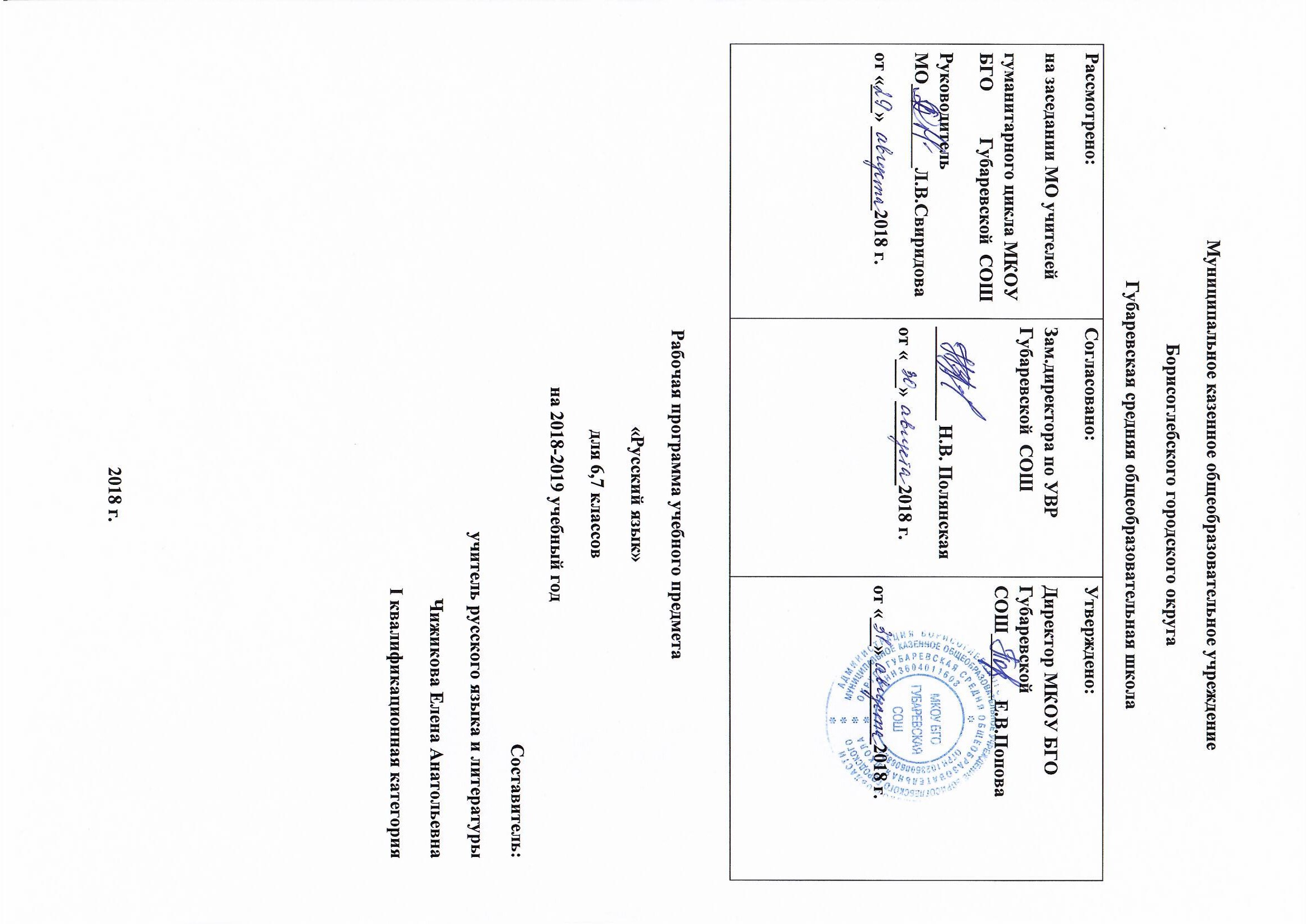 Раздел I. Планируемые результаты изучения учебного предметаПОЯСНИТЕЛЬНАЯ ЗАПИСКА        Рабочая программа по русскому языку для 5—9 классов составлена на основе следующих нормативных документов:Федерального закона Российской Федерации от 29 декабря 2012 г. N 273-ФЗ "Об образовании»Федерального государственного образовательного стандарта основного общего образования второго поколения (ФГОС: основное общее образование// ФГОС.М.: Просвещение, 2008.)Примерной программы по русскому (родному) языку для основной школы  (Примерные программы по учебным предметам. Русский язык. 5-9 классы: М.: Просвещение, 2010.)Авторской  программы по русскому языку  М.Т. Баранова, Т.А. Ладыженской, Н.М. Шанского, Л.Н. Тростенцовой, А.Д. Дейкиной(Русский язык. Рабочие программы Предметная линия учебников Т.А. Ладыженской, М.Т. Баранова, Л.А. Тростенцовой, и других. 5-9 классы: пособие для учителей общеобразовательных учреждений/М.: Просвещение, 2011.УМК под редакцией Т.А. ЛадыженскойБазисного учебного планаКонцепция (основная идея) программы.Русский язык — язык русского народа. Он служит ему средством: общения во всех сферах жизни (в быту, между гражданами и учреждениями, в научном и художественно-словесном творчестве); хранения и передачи информации; связи поколений русских людей, живущих в разные эпохи. Русский язык — один из развитых языков мира. Он отличается богатством словаря, словообразовательных и грамматических средств, располагает неисчерпаемыми возможностями изобразительно-выразительных средств, стилистическим разнообразием. На русском языке созданыхудожественная литература и наука, имеющие мировое значение. Русский язык в современном мире — один из официальных языков ООН. В Российской Федерации он является государственным языком. Свободное владение русским языком — обязательное условие успешности русского человека в жизни, труде, творчестве. Для достижения этого необходимо обеспечить преподавание русского языка на уровне, соответствующем потребностям современного общества, усилить практическую направленность обучения русскому языку, повысить эффективность каждого урока. Целями и задачами изучения русского (родного) языка в основнойшколеявляются: • воспитание духовно богатой, нравственно ориентированной личности с развитым чувством самосознания и общероссийского гражданского сознания, человека, любящего свою родину, знающего и уважающего родной язык, сознательно относящегося к нему как явлению культуры, осмысляющего родной язык как основное средство общения, средство получения знаний в разных сферах человеческой деятельности, средство освоения морально-этических норм, принятых в обществе; • овладение системой знаний, языковыми и речевыми умениями и навыками, развитие готовности и способности к речевому взаимодействию и взаимопониманию, потребности в речевом самосовершенствовании, овладение важнейшими общеучебными умениями и универсальными учебными действиями, формирование навыков самостоятельной учебной деятельности, самообразования; • освоение знаний об устройстве языковой системы и закономерностях её функционирования, развитие способности опознавать, анализировать, сопоставлять, классифицировать и оценивать языковые факты, обогащение активного и потенциального словарного запаса, расширение объёма используемых в речи грамматических средств, совершенствование орфографической и пунктуационной грамотности, развитие умений стилистически корректного использования лексики и фразеологии русского языка; • развитие интеллектуальных и творческих способностей обучающихся, развитие речевой культуры учащихся, овладение правилами использования языка в разных ситуациях общения, нормами речевого этикета, воспитание стремления к речевому самосовершенствованию, осознание эстетической ценности родного языка; • совершенствование коммуникативных способностей, формирование готовности к сотрудничеству, созидательной деятельности, умений вести диалог, искать и находить содержательные компромиссы. В  соответствии с  учебно-воспитательной проблемой школы: «Повышение качества образования на основе современных технологий, роста профессиональной компетентности педагогических кадров в условиях модернизации системы образования» выдвигаются  дополнительные задачи:Повышение  профессионально- культурного  уровеня  педагогаповышение качества обучения русскому языку, путём  применения следующих  педагогических (дидактических) технологий, с использованием нетрадиционных форм организации учебной деятельности учащихся:- личностно-ориентированные технологии обучения (обучение в сотрудничестве, метод проектов, разноуровневое обучение, индивидуальный и дифференцированный подход, гуманно-личностная технология Ш.А.Амонашвили, др.);- технологии, основанные на активизации и интенсификации деятельности учащихся (игровой урок, система обучения на основе схемы и знаковых моделей учебного материала В.Ф.Шаталова, опорные конспекты Ю.С.Меженко);- технологии, ориентированные на эффективность управления и организации учебного процесса (перспективно-опережающее обучение с использованием опорных схем при комментируемом управлении С.Н.Лысенковой, технологии уровневой дифференциации, технология программированного обучения, система КСО - коллективного способа обучения, групповые технологии разных видов - групповой опрос, смотр заданий, учебная встреча, диспут, урок-конференция, урок-путешествие, интегрированный урок и т.д.);- технологии развивающего обучения (классно-урочные система Л.В.Занкова, технология развивающего обучения Д.Б.Эльконина - В.В.Давыдова, технология саморазвивающего обучения Г.К.Селевко).ОБЩАЯ ХАРАКТЕРИСТИКА КУРСА.В школе изучается современный русский литературный язык; поэтому программу школьного курса русского языка составляют основные сведения о нём. Вместе с тем в неё включаются элементы общих сведений о языке, истории языка, его современных разновидностях — территориальных, профессиональных. Программа содержит: • отобранную в соответствии с задачами обучения систему понятий из области фонетики, лексики и фразеологии, морфемики и словообразования, морфологии, синтаксиса и стилистики русского литературного языка, а также некоторые сведения о роли языка в жизни общества, о языке как развивающемся явлении и т. д.; речеведческие понятия, на основе которых строится работа по развитию связной речи учащихся, формирование коммуникативных умений и навыков; сведения об основных нормах русского литературного языка; • сведения о графике, орфографии и пунктуации; перечень видов орфограмм и названий пунктуационных правил. Кроме перечисленных знаний о языке и речи, программа включает перечень орфографических, пунктуационных и речевых умений и навыков, которыми должны овладеть учащиеся. Содержание курса русского (родного) языка в основной школе обусловлено общей нацеленностью образовательного процесса на достижение метапредметных и предметных целей обучения, что возможно на основе компетентностного подхода, который обеспечивает формирование и развитие коммуникативной, языковой, лингвистической (языковедческой) и культуроведческой компетенции. Коммуникативнаякомпетенцияпредполагает овладение видами речевой деятельности и основами культуры устной и письменной речи, базовыми умениями и навыками использования языка в жизненно важных для данного возраста сферах и ситуациях общения. Коммуникативная компетентность проявляется в умении определять цели коммуникации, оценивать речевую ситуацию, учитывать коммуникативные намерения и способы коммуникации партнёра, выбирать адекватные стратегии коммуникации, быть готовым к осмысленному изменению собственного речевого поведения. Изучение каждого раздела, каждой темы должно содействовать развитию логического мышления и речи учащихся. Развитие речи учащихся на уроках русского языка предполагает совершенствование всех видов речевой деятельности (говорения, аудирования (слушания), чтения и письма) и осуществляется в трёх направлениях, составляющих единое целое. Первое направление в развитии речи учащихся — овладение нормами русского литературного языка: литературного произношения, образования форм слов, построения словосочетаний и предложений, употребления слов в соответствии с их лексическим значением и стилевой принадлежностью. Овладение нормами русского литературного языка предполагает систематическую работу по устранению из речи учащихся диалектизмов и жаргонизмов. Успех обеспечен в том случае, если учитель, принимая во внимание особенности местного говора, будет систематически следить за правильностью речи учащихся, приучать школьников к сознательному анализу своей речи и речи товарищей с точки зрения её соответствия литературным нормам. Второе направление — обогащение словарного запаса и грамматического строя речи учащихся. Словарь учащихся пополняется при изучении всех учебных предметов, но особая роль в этом принадлежит русскому языку и литературе. Обогащение запаса слов на уроках русского языка обеспечивается систематической словарной работой. Одно из важнейших требований к словарной работе — развитие у школьников умения видеть незнакомые слова, воспитывать привычку обращаться за их разъяснением к учителю и пользоваться словарями-справочниками.Обогащение грамматического строя речи детей достигается постоянной работой над синонимией словосочетаний и предложений, наблюдениями над формой, значением и особенностями употребления языковых единиц. Третье направление в развитии речи учащихся — формирование умений и навыков связного изложения мыслей в устной и письменной форме. Развитие связной речи предпо-лагает работу над содержанием, построением и языковым оформлением высказывания, которая осуществляется при выполнении специальных упражнений и при подготовке изложе-ний и сочинений. Она включает формирование и совершенствование умений анализировать тему, уточнять её границы, определять основную мысль, составлять план и в соответствии с ним систематизировать материал, правильно отбирать языковые средства. На уроках русского языка уделяется внимание совершенствованию связной устной речи учащихся: учебно-научной и публичной (ораторской) на основе знакомства с основными видами бытового, общественно-политического и академического; красноречия. Как обязательная составная часть в работе по развитию речи учащихся — предупреждение и устранение различных языковых ошибок. Работа по развитию речи включает в себя формирование навыков выразительного чтения. Занятиям по выразительному чтению предшествует и сопутствует работа над развитием ре-чевого слуха учащихся (умение различать звуки в слове, отчётливо произносить слова, различать ударные и безударные слоги, определять границы предложения, повышать и понижать голос, убыстрять и замедлять темп речи, выделять слова, на которые падает логическое ударение). Очень важно добиться, чтобы каждый связный текст не был прочитан монотонно, невыразительно. Языковая и лингвистическая (языковедческая) компетенцииформируются на основе овладения необходимыми знаниями о языке как знаковой системе и общественном явлении, его устройстве, развитии и функционировании; приобретения необходимых знаний о лингвистике как науке; формирования способности к анализу и оценке языковых явлений и фактов; освоения основных норм русского литературного языка; обогащения словарного запаса и грамматического строя речи учащихся; формирования представлений о нормативной речи и практических умений нормативного употребления слов, фразеологических выражений, грамматических форм, синтаксических конструкций; совершенствования орфографической и пунктуационной грамотности; умения пользоваться различными видами лингвистических словарей. Одно из основных направлений преподавания русского языка — организация работы по овладению учащимися прочными и осознанными знаниями. Усиление практической направленности обучения русскому языку в школе требует особого внимания к тем вопросам теории, которые служат базой для формирования орфографических, пунктуационных и речевых умений и навыков: деление слова по составу, различение частей речи, определение грамматической основы предложения, умение устанавливать связи слов в предложении и т. д. Усвоение теоретических сведений осуществляется в практической деятельности учащихся при анализе, сопоставлении и группировке фактов языка, при проведении фонетического, морфологического, синтаксического, орфографического, пунктуационного и других видов разбора, которые следует использовать, прежде всего, для объяснения условий выбора орфограммы и знаков препинания, а также для выработки навыков самоконтроля. Важнейшим направлением в работе учителя русского языка является формирование навыков грамотного письма. Изучая с учащимися орфографические и пунктуационные правила, важно добиваться, чтобы школьники понимали и запоминали их, могли иллюстрировать своими примерами, овладевали способами применения правил на практике. Большое значение в формировании прочных орфографических умений и навыков имеет систематическая работа над словами с непроверяемыми и труднопроверяемыми написаниями. Запоминание требует обязательной зрительной опоры и целенаправленной тренировки. В словарно-лексической работе используются особые приёмы: тематическое объединение слов в особые лексические группы, составление с данными словами словосочетаний, предложений, включение их в самостоятельные работы, составление с ними гнёзд однокоренных слов, ведение индивидуальных словариков, обращение к этимологии слов, работа с орфографическими и толковыми словарями, использование словарных диктантов. Эти и другие виды упражнений способствуют прочному усвоению словаря-минимума, необходимого для грамотного человека. Важно обеспечить закрепление орфографических и пунктуационных навыков при изучении всех без исключения разделов и тем школьного курса русского языка, тем самым создавая непрерывность в совершенствовании навыков правописания. Для работы по формированию умений и навыков отводится большая часть времени, предназначенного для изучения предмета. Особую важность приобретает контроль учителя за классными и домашними работами учащихся. Тщательный анализ ошибок, допускаемых учащимися при написании обучающих и особенно контрольных работ, используется для определения направления дальнейшей работы учителя по формированию и коррекции умений и навыков школьников. Большое значение для формирования у школьников самостоятельности в учебном труде имеет приобщение их к работе со справочной литературой. Постепенно переходя от справочного аппарата учебника к специально созданным для школы словарям и справочникам, учитель вырабатывает у учащихся привычку обращаться к этим пособиям в трудных или сомнительных случаях написания слов, их произношения, ударения, образования формы, раскрытия значения. Культуроведческаякомпетенцияпредполагает осознание родного языка как формы выражения национальной культуры, понимание взаимосвязи языка и истории народа, национально-культурной специфики русского языка, освоение норм русского речевого этикета, культуры межнационального общения; способность объяснять значения слов с национально-культурным компонентом. В программе реализованкоммуникативно-деятельностный подход, предполагающий предъявление материала не только в знаниевой, но и в деятельностной форме. Направленность курса русского (родного) языка на формирование коммуникативной, языковой и лингвистической (языковедческой) и культуроведческой компетенции нашла отражение в структуре программы. Материал школьного курса русского языка по классам располагается следующим образом: в 5, 6 и 7 классах изучаются фонетика и графика, лексика и фразеология, морфемика и словообразование, морфология и орфография. Систематический курс синтаксиса является предметом изучения в 8 и 9 классах. Однако первоначальные сведения об основных понятиях синтаксиса и пунктуации вводятся уже в 5 классе. Это позволяет организовать работу над синтаксическими, пунктуационными и речевыми навыками учащихся и подготовить их к изучению систематического курса синтаксиса в 8—9 классах. Материал в программе расположен с учётом возрастных возможностей учащихся. В соответствии с этим изучение некоторых тем курса русского языка проводится в два этапа. Например, темы «Лексика» «Словообразование», «Имя существительное», «Имя прилагательное», «Глагол» даются в 5 и 6 классах» сведения по стилистике и речеведению — в 5, 6 и 9 классах. Работа по культуре речи рассредоточена по всем классам. В каждом классе предусмотрены вводные уроки о русском языке. Эти уроки дают учителю большие возможности для решения воспитательных задач и создают эмоциональный настрой, способствующий повышению интереса к предмету и успешному его изучению. Знания, полученные на этих уроках, обобщаются и систематизируются в разделе «Общие сведения о языке», которым заканчивается  школьный курс русского языка в 9 классе. Программа предусматривает прочное усвоение материала, для чего значительное место в ней отводится повторению. Для повторения в начале и конце года в каждом классе выделяются специальные часы. В 5 классе в разделе «Повторение пройденного в 1—4 классах» определено содержание этой работы, что продиктовано необходимостью правильно решать вопросы преемственности между начальным и средним звеном обучения. В остальных классах содержание работы на уроках повторения не регламентируется. Учитель использует их, учитывая конкретные условия преподавания. Темам, изучаемым в несколько этапов, на следующей ступени предшествует повторение сведений, полученных в предыдущем классе (классах). Каждая тема завершается повторением пройденного. Данная система повторения обеспечивает необходимый уровень прочных знаний и умений. В программе специально выделены часы на развитие связной речи — пятая часть всего учебного времени, указанного для данного класса. Темы по развитию речи — речеведческие понятия и виды работы над текстом — пропорционально распределяются среди грамматического материала. Это обеспечивает равномерность обучения речи, условия для его организации. В конце программы каждого класса в специальном разделе перечислены основные умения и навыки, которые формируются в процессе изучения сведений о языке и речи. В программе указан годовой объём учебного времени по каждому классу, а также распределение количества часов по темам программы. Преподаватель, учитывая значимость материала для формирования навыков грамотной письменной и устной речи, а также подготовленность учащихся и условия работы с данным классом, в указанное распределение может вносить свои коррективы. Программа включает базовые знания и умения, которыми должны овладеть все учащиеся общеобразовательной школы. Учитель должен реализовать её выполнение. Вместе с тем ему предоставляется право по своему усмотрению использовать пятую часть времени, не ослабляя, однако, изучение базовых знаний и работу по формированию умений и навыков. Для этого преподаватель располагает следующими возможностями: давать учащимся сходные и сложные темы обобщённо (в виде блоков); по-своему использовать материал повторения пройденного; увеличивать (за счёт повторения пройденногов сильных классах) количество работ по развитию связной речи. Разные коллективы учащихся по-разному подготовлены к восприятию нового. Учитывая реальный объём знаний школьников и уровень владения умениями, а также значимость материала для их формирования, учитель сам распределяет время на программные темы того или иного класса.                                                          Методы и приёмы  обучения:- обобщающая беседа по изученному материалу; - индивидуальный устный опрос; - фронтальный опрос;  - опрос с помощью перфокарт;- выборочная проверка упражнения; - взаимопроверка;- самоконтроль (по словарям, справочным пособиям);- различные виды разбора (фонетический, лексический, словообразовательный, морфологический, синтаксический, лингвистический);- виды работ, связанные с анализом текста, с его переработкой;- составление учащимися авторского текста в различных жанрах;- наблюдение за речью окружающих, сбор соответствующего речевого материала с последующим его использованием по заданию учителя;- изложения (подробные и сжатые) на основе текстов типа описания, рассуждения; - написание сочинений;  - письмо под диктовку; - комментирование орфограмм и пунктограмм.Виды деятельности учащихся на уроке:- анализ языковых единиц с точки зрения правильности, точности и уместности их употребления.Формы организации образовательного процесса: поурочная система обучения с использованием объяснительно- иллюстративного, репродуктивного, частично-поискового методов обучения. А также такие формы обучения: урок изучения нового материала, урок закрепления знаний, умений и навыков, комбинированный урок, урок-беседа, повторительно-обобщающий урок,  урок - лекция, урок - игра, урок- исследование,  урок-практикум, урок развития речи.          Виды и формы контроля: контрольные диктанты, сочинения, изложения, тесты, комплексные контрольные работы, мини-проекты (в рамках одного урока).Организация процесса обучения предполагает применение учебников:1) Ладыженская Т. А., Баранов М. Т., Тростенцова Л. А. и др. Русский язык. 5 класс. Научный редактор — акад. РАО Н. М. Шанский. 2) Баранов М. Т., Ладыженская Т. А., Тростенцова Л. А. и др. Русский язык. 6 класс. Научный редактор — акад. РАО Н. М. Шанский. 3) Ладыженская Т. А., Баранов М. Т., Тростенцова Л. А. и др. Русский язык. 7 класс. Научный редактор — акад. РАО Н. М. Шанский. 4) Тростенцова Л. А., Ладыженская Т. А., Дейкина А. Д., Александрова О. М. Русский язык. 8 класс. Научный редактор — акад. РАО Н. М. Шанский. Тростенцова Л. А., Ладыженская Т. А., Дейкина А. Д., Александрова О.М. Русскийязык. 9класс. Научный редактор -акад. РАО Н. М. Шанский.МЕСТО УЧЕБНОГО ПРЕДМЕТА «РУССКИЙ ЯЗЫК» В УЧЕБНОМ ПЛАНЕ Федеральный базисный (образовательный) учебный план для образовательных учреждений Российской Федерации (вариант 1) предусматривает обязательное изучение русского (родного) языка на этапе основного общего образования в объёме 735 ч. В том числе: в 5 классе — 175 ч, в 6 классе — 210 ч, в 7 классе — 140 ч, в 8 классе — 105 ч, в 9 классе — 105 ч. Примерная программа по русскому (родному) языку для основного общего образования отражает инвариантную часть и рассчитана на 661 ч. Вариативная часть программы составляет 74 ч и формируется авторами рабочих программ. ЛИЧНОСТНЫЕ, МЕТАПРЕДМЕТНЫЕ, ПРЕДМЕТНЫЕ РЕЗУЛЬТАТЫ Личностными результатами освоения выпускниками основной школы программы по русскому (родному) языку являются: 1) понимание русского языка как одной из основных национально-культурных ценностей русского народа; определяющей роли родного языка в развитии интеллектуальных, творческих способностей и моральных качеств личности; его значения в процессе получения школьного образования; 2) осознание эстетической ценности русского языка; уважительное отношение к родному языку, гордость за него; потребность сохранить чистоту русского языка как явления национальной культуры; стремление к речевому самосовершенствованию; 3) достаточный объём словарного запаса и усвоенных грамматических средств для свободного выражения мыслей и чувств в процессе речевого общения; способность к самооценке на основе наблюдения за собственной речью. Выпускник получит возможность для формирования:• выраженной устойчивой учебно-познавательной мотивации и интереса к учению;• готовности к самообразованию и самовоспитанию;• эмпатии как осознанного понимания и сопереживания чувствам других, выражающейся в поступках, направленных на помощь и обеспечение благополучия.Метапредметные результаты:1) владение всеми видами речевой деятельности: • адекватное понимание информации устного и письменного сообщения; • владение разными видами чтения; • адекватное восприятие на слух текстов разных стилей и жанров; • способность извлекать информацию из различных источников, включая средствамассовой информации, компакт-диски учебного назначения, ресурсы Интернета; свободно пользоваться словарями различных типов, справочной литературой; • овладение приёмами отбора и систематизации материала на определённую тему; умение вести самостоятельный поиск информации, её анализ и отбор; • умение сопоставлять и сравнивать речевые высказывания с точки зрения их содержания, стилистических особенностей и использованных языковых средств; • способность определять цели предстоящей учебной деятельности (индивидуальной и коллективной), последовательность действий, оценивать достигнутые результаты иадекватно формулировать их в устной и письменной форме; • умение воспроизводить прослушанный или прочитанный текст с разной степенью свёрнутости; • умение создавать устные и письменные тексты разных типов, стилей речи и жанров с учётом замысла, адресатами ситуации общения; • способность свободно, правильно излагать свои мысли в устной и письменной форме; • владение различными видами монолога и диалога; • соблюдение в практике речевого общения основных орфоэпических, лексических, грамматических, стилистических норм современного русского литературного языка; соблюдение основных правил орфографии и пунктуации в процессе письменного общения; • способность участвовать в речевом общении, соблюдая нормы речевого этикета; • способность оценивать свою речь с точки зрения её содержания, языкового оформления; умение находил» грамматические и речевые ошибки, недочёты, исправлять их; совершенствовать и редактировать собственные тексты; • умение выступать перед аудиторией сверстников с небольшими сообщениями, докладами; • 2) применение приобретённых знаний, умений и навыков в повседневной жизни; способность использовать родной язык как средство получения знаний по другим учебным предметам, применять полученные знания, умения и навыки анализаязыковых явлений на межпредметном уровне (на уроках иностранного языка, литературы и др.); • 3) коммуникативно целесообразное взаимодействие с окружающими людьми в процессе речевого общения, совместного выполнения какой-либо задачи, участия в спорах, обсуждениях; овладение национально-культурными нормами речевого поведения в различных ситуациях формального и неформального межличностного и межкультурного общения. Регулятивные универсальные учебные действияВыпускник научится:• целеполаганию, включая постановку новых целей, преобразование практической задачи в познавательную;• самостоятельно анализировать условия достижения цели на основе учёта выделенных учителем ориентиров действия в новом учебном материале;• планировать пути достижения целей;• устанавливать целевые приоритеты; • уметь самостоятельно контролировать своё время и управлять им;• принимать решения в проблемной ситуации на основе переговоров;• осуществлять констатирующий и предвосхищающий контроль по результату и по способу действия; актуальный контроль на уровне произвольного внимания;• адекватно самостоятельно оценивать правильность выполнения действия и вносить необходимые коррективы в исполнение как в конце действия, так и по ходу его реализации;• основам прогнозирования как предвидения будущих событий и развития процесса.Выпускник получит возможность научиться:• самостоятельно ставить новые учебные цели и задачи;• при планировании достижения целей самостоятельно, полно и адекватно учитывать условия и средства их достижения; • выделять альтернативные способы достижения цели и выбирать наиболее эффективный способ;• основам саморегуляции в учебной и познавательной деятельности в форме осознанного управления своим поведением и деятельностью, направленной на достижение поставленных целей;• осуществлять познавательную рефлексию в отношении действий по решению учебных и познавательных задач;• адекватно оценивать объективную трудность как меру фактического или предполагаемого расхода ресурсов на решение задачи;• адекватно оценивать свои возможности достижения цели определённой сложности в различных сферах самостоятельной деятельности;• основам саморегуляции эмоциональных состояний;• прилагать волевые усилия и преодолевать трудности и препятствия на пути достижения целей.Коммуникативные универсальные учебные действияВыпускник научится:• учитывать разные мнения и стремиться к координации различных позиций в сотрудничестве;• формулировать собственное мнение и позицию, аргументировать и координировать её с позициями партнёров в сотрудничестве при выработке общего решения в совместной деятельности;• устанавливать и сравнивать разные точки зрения, прежде чем принимать решения и делать выбор;• аргументировать свою точку зрения, спорить и отстаивать свою позицию не враждебным для оппонентов образом;• задавать вопросы, необходимые для организации собственной деятельности и сотрудничества с партнёром;• осуществлять взаимный контроль и оказывать в сотрудничестве необходимую взаимопомощь;• адекватно использовать речь для планирования и регуляции своей деятельности;• адекватно использовать речевые средства для решения различных коммуникативных задач; владеть устной и письменной речью; строить монологическое контекстное высказывание;• организовывать и планировать учебное сотрудничество с учителем и сверстниками, определять цели и функции участников, способы взаимодействия; планировать общие способы работы;• осуществлять контроль, коррекцию, оценку действий партнёра, уметь убеждать;• работать в группе — устанавливать рабочие отношения, эффективно сотрудничать и способствовать продуктивной кооперации; интегрироваться в группу сверстников и строить продуктивное взаимодействие со сверстниками и взрослыми;• основам коммуникативной рефлексии;• использовать адекватные языковые средства для отображения своих чувств, мыслей, мотивов и потребностей;• отображать в речи (описание, объяснение) содержание совершаемых действий как в форме громкой социализированной речи, так и в форме внутренней речи.Выпускник получит возможность научиться:• учитывать и координировать отличные от собственной позиции других людей в сотрудничестве;• учитывать разные мнения и интересы и обосновывать собственную позицию;• понимать относительность мнений и подходов к решению проблемы;• продуктивно разрешать конфликты на основе учёта интересов и позиций всех участников, поиска и оценки альтернативных способов разрешения конфликтов; договариваться и приходить к общему решению в совместной деятельности, в том числе в ситуации столкновения интересов;• брать на себя инициативу в организации совместного действия (деловое лидерство);• оказывать поддержку и содействие тем, от кого зависит достижение цели в совместной деятельности; • осуществлять коммуникативную рефлексию как осознание оснований собственных действий и действий партнёра;• в процессе коммуникации достаточно точно, последовательно и полно передавать партнёру необходимую информацию как ориентир для построения действия;• вступать в диалог, а также участвовать в коллективном обсуждении проблем, участвовать в дискуссии и аргументировать свою позицию, владеть монологической и диалогической формами речи в соответствии с грамматическими и синтаксическими нормами родного языка;• следовать морально-этическим и психологическим принципам общения и сотрудничества на основе уважительного отношения к партнёрам, внимания к личности другого, адекватного межличностного восприятия, готовности адекватно реагировать на нужды других, в частности оказывать помощь и эмоциональную поддержку партнёрам в процессе достижения общей цели совместной деятельности;• устраивать эффективные групповые обсуждения и обеспечивать обмен знаниями между членами группы для принятия эффективных совместных решений; • в совместной деятельности чётко формулировать цели группы и позволять её участникам проявлять собственную энергию для достижения этих целей.Познавательные универсальные учебные действияВыпускник научится:• основам реализации проектно-исследовательской деятельности;• осуществлять расширенный поиск информации с использованием ресурсов библиотек и Интернета;• осуществлять выбор наиболее эффективных способов решения задач в зависимости от конкретных условий;• давать определение понятиям;• устанавливать причинно-следственные связи;• осуществлять логическую операцию установления родовидовых отношений, ограничение понятия;• обобщать понятия — осуществлять логическую операцию перехода от видовых признаков к родовому понятию, от понятия с меньшим объёмом к понятию с большим объёмом;• осуществлять сравнение, сериацию и классификацию, самостоятельно выбирая основания и критерии для указанных логических операций;• строить логическое рассуждение, включающее установление причинно-следственных связей;• объяснять явления, процессы, связи и отношения, выявляемые в ходе исследования;• основам ознакомительного, изучающего, усваивающего и поискового чтения;• структурировать тексты,включаяумение выделять главное и второстепенное, главную идею текста, выстраивать последовательность описываемых событий;Выпускник получит возможность научиться:• основам рефлексивного чтения;• ставить проблему, аргументировать её актуальность;;• организовывать исследование с целью проверки гипотез;• делать умозаключения (индуктивное и по аналогии) и выводы на основе аргументации.Данная программа предусматривает реализацию междисциплинарных программ. В этом направлении приоритетами для учебного предмета «Русский язык» на этапе основного общего образования являются следующие результаты:Формирование ИКТ-компетентности обучающихся.Выпускник научится:• использовать различные приёмы поиска информации в Интернете, поисковые сервисы, строить запросы для поиска информации и анализировать результаты поиска;• использовать приёмы поиска информации на персональном компьютере, в информационной среде учреждения и в образовательном пространстве;• использовать различные библиотечные, в том числе электронные, каталоги для поиска необходимых книг;• искать информацию в различных базах данных, создавать и заполнять базы данных, в частности использовать различные определители; Основы учебно-исследовательской и проектной деятельностиВыпускник научится:• планировать и выполнять учебное исследование и учебный проект, используя оборудование, модели, методы и приёмы, адекватные исследуемой проблеме;• ясно, логично и точно излагать свою точку зрения, использовать языковые средства, адекватные обсуждаемой проблеме;• отличать факты от суждений, мнений и оценок, критически относиться к суждениям, мнениям, оценкам, реконструировать их основания; Выпускник получит возможность научиться:• самостоятельно задумывать, планировать и выполнять учебное исследование, учебный и социальный проект;• использовать догадку, озарение, интуицию;• целенаправленно и осознанно развивать свои коммуникативные способности, осваивать новые языковые средства;• осознавать свою ответственность за достоверность полученных знаний, за качество выполненного проекта. Стратегии смыслового чтения и работа с текстомРабота с текстом: поиск информации и понимание прочитанногоВыпускник научится:• ориентироваться в содержании текста и понимать его целостный смысл:— определять главную тему, общую цель или назначение текста;— выбирать из текста или придумать заголовок, соответствующий содержанию и общему смыслу текста;— формулировать тезис, выражающий общий смысл текста;— предвосхищать содержание предметного плана текста по заголовку и с опорой на предыдущий опыт;— объяснять порядок частей/инструкций, содержащихся в тексте;— сопоставлять основные текстовые и внетекстовые компоненты: обнаруживать соответствие между частью текста и его общей идеей, сформулированной вопросом, объяснять назначение карты, рисунка, пояснять части графика или таблицы и т. д.;• находить в тексте требуемую информацию (пробегать текст глазами, определять его основные элементы, сопоставлять формы выражения информации в запросе и в самом тексте, устанавливать, являются ли они тождественными или синонимическими, находить необходимую единицу информации в тексте);• решать учебно-познавательные и учебно-практические задачи, требующие полного и критического понимания текста:— определять назначение разных видов текстов;— ставить перед собой цель чтения, направляя внимание на полезную в данный момент информацию;— различать темы и подтемы специального текста;— выделять не только главную, но и избыточную информацию;— прогнозировать последовательность изложения идей текста;— сопоставлять разные точки зрения и разные источники информации по заданной теме;— выполнять смысловое свёртывание выделенных фактов и мыслей;— формировать на основе текста систему аргументов (доводов) для обоснования определённой позиции;— понимать душевное состояние персонажей текста, сопереживать им.Выпускник получит возможность научиться:• анализировать изменения своего эмоционального состояния в процессе чтения, получения и переработки полученной информации и её осмысления.Работа с текстом: преобразование и интерпретация информацииВыпускник научится:• структурировать текст, используя нумерацию страниц, списки, ссылки, оглавление; проводить проверку правописания; использовать в тексте таблицы, изображения;• преобразовывать текст, используя новые формы представления информации: формулы, графики, диаграммы, таблицы (в том числе динамические, электронные, в частности в практических задачах), переходить от одного представления данных к другому;• интерпретировать текст:— сравнивать и противопоставлять заключённую в тексте информацию разного характера;— обнаруживать в тексте доводы в подтверждение выдвинутых тезисов;— делать выводы из сформулированных посылок;— выводить заключение о намерении автора или главной мысли текста.Выпускник получит возможность научиться:• выявлять имплицитную информацию текста на основе сопоставления иллюстративного материала с информацией текста, анализа подтекста (использованных языковых средств и структуры текста).Работа с текстом: оценка информацииВыпускник научится:• откликаться на содержание текста:— связывать информацию, обнаруженную в тексте, со знаниями из других источников;— оценивать утверждения, сделанные в тексте, исходя из своих представлений о мире;— находить доводы в защиту своей точки зрения;• откликаться на форму текста: оценивать не только содержание текста, но и его форму, а в целом — мастерство его исполнения;• на основе имеющихся знаний, жизненного опыта подвергать сомнению достоверность имеющейся информации, обнаруживать недостоверность получаемой информации, пробелы в информации и находить пути восполнения этих пробелов;• в процессе работы с одним или несколькими источниками выявлять содержащуюся в них противоречивую, конфликтную информацию;• использовать полученный опыт восприятия информационных объектов для обогащения чувственного опыта, высказывать оценочные суждения и свою точку зрения о полученном сообщении (прочитанном тексте).Выпускник получит возможность научиться:• критически относиться к рекламной информации;• находить способы проверки противоречивой информации;• определять достоверную информацию в случае наличия противоречивой или конфликтной ситуации.Предметными результатами освоения выпускниками основной школы программы по русскому (родному) языку являются; 1) представление об основных функциях языка, о роли русского языка как национального языка русского народа, как государственного языка Российской Федерации и языка межнационального общения, о связи языка и культуры народа, о роли родного языка в жизни человека и общества; 2) понимание места родного языка в системе гуманитарных наук и его роли в образовании в целом; 3) усвоение основ научных знаний о родном языке; понимание взаимосвязи его уровней и единиц; 4) освоение базовых понятий лингвистики:  лингвистика и её основные разделы; язык и речь, речевое общение, речь устная и письменная; монолог, диалог и их виды; ситуация речевого общения; разговорная речь, научный, публицистический,  официально-деловой стили, язык художественной литературы; жанры научного, публицистического, официально-делового стилей и разговорной речи; функционально-смысловые типы речи (повествование, описание, рассуждение); текст, типы текста; основные единицы языка, их признаки и осо-бенности употребления в речи; 5) овладение основными стилистическими ресурсами лексики и фразеологии русского языка, основными нормами русского литературного языка (орфоэпическими, лексическими, грамматическими, орфографическими, пунктуационными), нормами речевого этикета; использование их в своей речевой практике при создании устных и письменных высказываний; 6) опознавание и анализ основных единиц языка, грамматических категорий языка, уместное употребление языковых единиц адекватно ситуации речевого общения; 7) проведение различных видов анализа слова (фонетического, морфемного, словообразовательного, лексического, морфологического), синтаксического анализа словосочетания и предложения, многоаспектного анализа текста с точки зрения его основных признаков и структуры, принадлежности к определённым функциональным разновидностям языка, особенностей языкового оформления, использования выразительных средств языка; 8) понимание коммуникативно-эстетических возможностей лексической и грамматической синонимии и использование их в собственной речевой практике; 9) осознание эстетической функции родного языка, способность оценивать эстетическую сторону речевого высказывания при анализе текстов художественной литературы. Учебники, реализующие рабочую программу: 1) Ладыженская Т. А., Баранов М. Т., Тростенцова Л. А. и др. Русский язык. 5 класс. Научный редактор — акад. РАО Н. М. Шанский. 2) Баранов М. Т., Ладыженская Т. А., Тростенцова Л. А. и др. Русский язык. 6 класс. Научный редактор — акад. РАО Н. М. Шанский. 3) Ладыженская Т. А., Баранов М. Т., Тростенцова Л. А. и др. Русский язык. 7 класс. Научный редактор — акад. РАО Н. М. Шанский. 4) Тростенцова Л. А., Ладыженская Т. А., Дейкина А. Д., Александрова О. М. Русский язык. 8 класс. Научный редактор — акад. РАО Н. М. Шанский. Тростенцова Л. А., Ладыженская Т. А., Дейкина А. Д., Александрова О.М. Русскийязык. 9класс. Научный редактор -акад. РАО Н. М. Шанский.Список литературы.Основной1. Асмолов А.Г. Системно-деятельностныйподходк разработке стандартов нового поколения. М.: Педагогика, 2009.2. Концепция Федеральных государственных образовательных стандартов общего образования / Подред. А.М. Кондакова, А.А. Кузнецова. М.: Просвещение, 2008.3. Ладыженская Т.А., Баранов М.Т., Тростенцова Л.А. и др. Русскийязык: Учебник для 6 класса общеобразовательных учреждений. М.: Просвещение, 2012.4. Ладыженская Т.А., Баранов М.Т., Тростенцова Л.А. и др. Обучениерусскомуязыку в 6 классе: Пособие для учителей и методистов. М.: Просвещение, 2012.5. Национальная образовательная инициатива≪Наша новая школа≫: [Электронный документ]. Режимдоступа: http://mon.gov.ru/dok/akt/65916. Постановление Главного государственного санитарного врача РФ от 29.12.2010 № 189 ≪Санитарно-эпидемиологические требования к условиям и организации обучения в общеобразовательных учреждениях≫(СанПиН 2.4.2.2621-10).7. ПриказМинистерства образования и науки РФот 24.11.2011 № МД 1552/03 ≪Рекомендации по оснащению общеобразовательных учреждений учебными учебно-лабораторным оборудованием, необходимымдля реализации ФГОС основного общего образования, организации проектной деятельности, моделированияи технического творчества обучающихся≫.8. Примерная основная образовательная программа образовательного учреждения. Основная школа. М.: Просвещение, 2011.9. Примерные программы внеурочной деятельности / Под ред. В.А. Горского. М.: Просвещение, 2010.10. Приоритетный национальный проект ≪Образование≫: [Электронный документ]. Режим доступа:http://mon.gov.ru/pro/pnpo11. Система гигиенических требований к условиям реализации основной образовательной программыосновного общего образования: [Электронный документ]. Режимдоступа: http://standart.edu.ru12. Федеральная целевая программа развития образования на 2011–015 гг.: [Электронный документ]. Режим доступа: http://mon.gov.ru/press/news/828613. Федеральный государственный образовательный стандарт основного общего образования. М.: Просвещение, 2010.14. Федеральный закон от 29.12.2012 № 273-ФЗ≪Об образовании в Российской Федерации≫.15. Формирование универсальных учебных действий в основной школе: отдействия к мысли. Системазаданий. Пособиедляучителя / Подред. А.Г. Асмолова. М.: Просвещение, 2010.16. Фундаментальное ядро содержания общего образования / Под ред. В.В. Козлова, А.М. Кондакова. М.: Просвещение, 2011.Дополнительный1. Асмолов А.Г. Какбудемжитьдальше? Социальные эффекты образовательной политики // Лидерыобразования. 2007. № 7.2. Асмолов А.Г. Стратегия социокультурной модернизации образования: на пути преодоления кризисаидентичности и построения гражданского общества //Вопросы образования. 2008. № 1.3. Асмолов А.Г., Семенов А.Л., Уваров А.Ю. Российская школа и новые информационные технологии: взгляд в следующее десятилетие. М.: НексПринт,2010.4. Дистанционные образовательные технологии: проектирование и реализация учебных курсов / Подобщ.ред. М.Б. Лебедевой. СПб.: БХВ-Петербург, 2010.5. Жильцова О.А. Организация исследовательскойи проектной деятельности школьников: дистанционнаяподдержка педагогических инноваций при подготовкешкольников к деятельности в сференауки и высокихтехнологий. М.: Просвещение, 2007.6. Журналы ≪Стандарты и мониторинг образования≫, 2011–2012.7. Заир-Бек С.И., Муштавинская И.В. Развитие критического мышления на уроке. М.: Просвещение, 2011.8. Поливанова К.А. Проектная деятельность школьников. М.: Просвещение, 2008.9. Сайт≪Единое окно доступа к образовательным ресурсам≫: [Электронный документ]. Режим доступа: http://window.edu.ru10. Сайт≪Каталог единой коллекции цифровых образовательных ресурсов≫: [Электронный документ]. Режим доступа: http://school-collection.edu.ru11. Сайт ≪Каталог электронныхобразовательныхресурсов Федерального центра≫: [Электронный документ]. Режимдоступа: http://fcior.edu.ru12. Сайт≪Образовательные ресурсы сети Интернет≫: [Электронный документ]. Режим доступа: http://katalog.iot.ru13. Сайт≪Сеть творческих учителей≫: [Электронный документ]. Режимдоступа: http://www.it-n.ru14. Сайт ≪Федеральный государственный образовательный стандарт≫: [Электронный документ]. Режимдоступа: http://standart.edu.ru15. Сайт Министерства образования и науки РФ: [Электронный документ]. Режим доступа: http://mon.gov.ru16. Сайт ФГУ ≪Государственный научно-исследовательский институт информационных технологийи телекоммуникаций≫: [Электронный документ]. Режим доступа: http://www.informika.ru17. Современные образовательные технологии /Под ред. Н.В. Бордовской. М.: Кнорус, 2011Перечень учебно-методического обеспеченияДля учителяБогданова Г.А. Сборник диктантов по русскому языку. 5- 9 классы. - М.: «Просвещение», .М.Т.Баранов, Т.А.Ладыженская, Н.М.Шанский. Обучение русскому языку в 5 классе: Методические рекомендации к учебнику для 5 класса ОУ. -  М.: Просвещение, 2006.- 110 с.Василенко М.В., Лагутина Е.В., Денисова М.А. Грамматика русского языка 5-9 класс (в таблицах). – М.: Издат-школа, 1997Водолазькая С.В. Предметная неделя русского языка в школе. Конкурсы, викторины, олимпиады. – Ростов-на-Дону: «Феникс», 2008Гдалевич Л.А., Фудим Э.Д. Уроки русского языка в 5 классе. Книга для учителя. – М.: «Просвещение», 1991Зельманова Л.М., Колокольцев Е.Н. Развитие речи. Русский язык и литература. Репродукции картин. 5-7 классы. – М.: «Дрофа», 1998Никитина Е.И. Уроки русского языка в 5 классе. Книга для учителя. – М.: «Просвещение», 2003Орг А.О. Олимпиады по русскому языку. Книга для учителя. - М.: «Просвещение», 2002Розенталь Д.А. Справочник по орфографии и пунктуации. – Челябинск: Юж.-Урал.кн.изд-во, 1994Для учащихсяАрсирий А.Т. Занимательные материалы по русскому языку. Книга для учащихся. – М.: «Просвещение», 1995Ахременкова Л.А. К пятерке шаг за шагом, или 50 занятий с репетитором. Русский язык. 5 класс. – М.: «Просвещение», .Баранов М.Т., Ладыженская Т.А., Тростенцова Л.А., Григорян Л.Т., Кулибаба И.И. «Русский язык. 5 класс»: М.: «Просвещение», 2008Книгина М.П. Тесты по русскому языку 5 класс. – Саратов: Лицей, 2002Коробкина В.А. Русский язык 5 класс. Тетрадь с печатной основой. – Тобольск: Лава, 2000Шанский Н.М. В мире слов. -  М.: «Просвещение», 1985Таблицы и раздаточный материал по русскому языку для 5 класса.Мультимедийные пособия:«Фраза» Программа-тренажер по правилам орфографии и пунктуации для школьников и абитуриентов.1-С Репетитор «Русский язык» Обучающая программа для школьников старших классов и абитуриентов.Электронный репетитор-тренажер «Курс русского языка»Образовательный комплекс «1С: Школа. Академия речевого этикета»Дополнительная литература1. Ожегов С.И. Словарь русского языка/под редакцией члена-корреспондента АН СССР Н.Ю.Шведовой.-18 издание, стереотип.- М.: Русский язык, 1986.- 797с.2. Букчина Б.З., Калакуцкая Л.П. Слитно или раздельно? Орфографический словарь-справочник.:- 2-е издание, стереотип.- М.: Русский язык, 2001.- 944с.3. Ефремова Т.Ф., Костомаров В.Г. Словарь грамматических трудностей русского языка.- 3-е издание, стереотип.- М.: Русский язык, 1997.- 347 с.4. Резниченко И.Л. Орфоэпический словарь русского языка: Произношение. Ударение: Резниченко.- М.: ООО «Издательство Астрель»: ООО «Издательство АСТ», 2004.- 1182с.5. Н.П.Колесников Словарь слов с двойными согласными. Ростов н/Д.: Издательство Рост.ун-та, 1995.- 416с.6. Александрова З.Е. Словарь синонимов русского языка: под редакцией Л.А.Чешко.- 5-е издание, стереотип.- М.: Русский язык, 1986.- 600 с.7. Розенталь Д.Э. Словарь-справочник лингвистических терминов. Издание 2-е, исправлено и дополнено, М., «Просвещение», 1976, 543с.8. Лапатухин М.С., Скорлуповская Е.В., Снегова Г.П. Школьный толковый словарь русского языка – М., 19819. Баранов М.Т., Костяева Т.А., Прудникова А.В. Русский язык: Справочные материалы (Под ред. Н.М. Шанского) М., 1993Средства обучения1. Печатные пособия (таблицы, схемы, репродукции картин, плакаты, демонстрационные карточки, альбомы демонстрационного и раздаточного материала)2. Информационно-коммуникативные средства (электронные библиотеки, игровые программы)3. Экранно-звуковые пособия (слайды, диафильмы, видеофильмы)Список литературы, использованной при составлении рабочей программыГосударственный стандарт общего образования 2010;Примерная программа основного общего образования по русскому языку;Баранов М.Т. Программа по русскому языку для общеобразовательных учреждений к учебникам 5 – 9 классов (авторы:М.Т. Баранов, Т.А. Ладыженская, Н.М. Шанский – М.: «Просвещение», 2010);Вялкова Г.М. Рабочие программы по русскому языку. 5-11 классы (по программам Баранова М.Т., Ладыженской Т.А., Шанского Н.М.; Власенкова А.И.) – М.: Глобус, 2010 (Новый образовательный стандарт)Раздел II. Cодержание учебного предметаРусский языкСодержание, обеспечивающее формирование коммуникативной компетенции. Раздел 1. Речь и речевое общение. 1. Речь и речевое общение. Речевая ситуация. Речь устная и письменная. Речь диалогическая и монологическая. Монолог и его виды. Диалог и его виды. 2. Осознание основных особенностей устной и письменной речи; анализ образцов устной и письменной речи. Различение диалогической и монологической речи. Владение различными видами монолога и диалога. Понимание коммуникативных целей и мотивов говорящего в разных ситуациях общения. Владение нормами речевого поведения в типичных ситуациях формального и неформального межличностного общения. Раздел 2. Речевая деятельность. 1. Виды речевой деятельности: чтение, аудирование (слушание), говорение, письмо. Культура чтения, аудирования, говорения и письма. 2. Овладение основными видами речевой деятельности. Адекватное понимание основной и дополнительной информации текста, воспринимаемого зрительно или на слух. Передача содержания прочитанного или прослушанного текста в сжатом или развёрнутом виде в соответствии с ситуацией речевого общения. Овладение практическими умениями про-смотрового, ознакомительного, изучающего чтения, приёмами работы с учебной книгой и другими информационными источниками. Овладение различными видами аудирования. Из-ложение содержания прослушанного или прочитанного текста (подробное, сжатое, выборочное). Создание устных и письменных монологических, а также устных диалогических высказываний разной коммуникативной направленности с учётом целей и ситуации общения. Отбор и систематизация материала наопределенную тему; поиск, анализ и преобразование информации,извлечённой из различных источников. Раздел 3. Текст 1. Понятие текста, основные признаки текста (членимость, смысловая цельность, связность). Тема, основная мысль текста. Микротема текста. Средства связи предложений и частей текста. Абзац как средство композиционно-стилистического членения текста. Функционально-смысловые типы речи: описание, повествование, рассуждение. Структура текста. План текста и тезисы как виды информационной переработки текста. 2. Анализ текста с точки зрения его темы, основной мысли, структуры, принадлежности к функционально-смысловому типу речи. Деление текста на смысловые части и составление плана. Определение средств и способов связи предложений в тексте. Анализ языковых особенностей текста. Выбор языковых средств в зависимости от цели, темы, основной мысли и ситуации общения. Создание текстов различного типа, стиля, жанра. Соблюдение норм построения текста (логичность, последовательность, связность, соответствие теме и др.). Оценивание и редактирование устного и письменного речевого высказывания. Раздел 4. Функциональные разновидности языка 1. Функциональные разновидности языка: разговорный язык; функциональные стили: научный, публицистический, официально-деловой; язык художественной литературы. Основные жанры научного (отзыв, выступление, доклад), публицистического (выступление, интервью), официально-делового (расписка, доверенность, заявление) стилей, разговорной речи (рассказ, беседа). 2. Установление принадлежности текста к определённой функциональной разновидности языка. Создание письменных высказываний разных стилей, жанров и типов речи: тезисы, отзыв, письмо, расписка, доверенность, заявление; повествование, описание, рассуждение. Выступление перед аудиторией сверстников с небольшими сообщениями, докладом. Содержание, обеспечивающее формирование языковой и лингвистической (языковедческой) компетенций. Раздел 5. Общие сведения о языке 1. Русский язык — национальный язык русского народа; государственный язык Российской Федерации и язык межнационального общения. Русский язык в современном мире. Русский язык в кругу других славянских языков. Роль старославянского (церковнославянского) языка в развитии русского языка. Русский язык как развивающееся явление. Формы функционирования современного русского языка: литературный язык, диалекты, просторечие, профессиональные разновидно-сти, жаргон. Русский язык — язык русской художественной литературы. Основные изобразительные средства русского языка. Лингвистика как наука о языке. Основные разделы лингв Выдающиеся отечественные лингвисты. 2. Осознание важности коммуникативных умений в жизни человека, понимание роли русского языка в жизни общества и государства в современном мире. Понимание различий между литературным языком и диалектами, просторечием, профессиональными разновидностями языка, жаргоном. Осознание красоты, богатства, выразительности русского языка. Наблюдение за использованием изобразительных средств языка в художественных текстах. Раздел 6. Фонетика и орфоэпия. 1. Фонетика как раздел лингвистики. Звук как единица языка. Система гласных звуков. Система согласных звуков. Изменение звуков в речевом потоке. Элементы фонетической транскрипции. Слог. Ударение. Орфоэпия как раздел лингвистики. Основные правила нормативного произношения и ударения. Орфоэпический словарь. 2. Совершенствование навыков различения ударных и безударных гласных, звонких и глухих, твёрдых и мягких согласных. Объяснение с помощью элементов транскрипции осо-бенностей произношения и написания слов. Проведение фонетического разбора слов. Нормативное произношение слов. Оценка собственной и чужой речи с точки зрения орфоэпической правильности. Применение фонетико-орфоэпических знаний и умений в собственной речевой практике. Использование орфоэпического словаря для овладения произносительной культурой. Раздел 7. Графика. 1. Графика как раздел лингвистики. Соотношение звука и буквы. Обозначение на письме твёрдости и мягкости согласных. Способы обозначения [J']. 2. Совершенствование навыков сопоставления звукового и буквенного состава слова. Использование знания алфавита при поиске информации в словарях, справочниках, энциклопедиях, в СМС-сообщениях. Раздел 8. Морфемика и словообразование. 1. Морфемика как раздел лингвистики. Морфема как минимальная значимая единица языка. Словообразующие и формообразующие морфемы. Окончание как формообразующая морфема. Приставка, суффикс как словообразующие морфемы. Корень. Однокоренные слова. Чередование гласных и согласных в корнях слов. Варианты морфем. Возможность исторических изменений в структуре слова. Понятие об этимологии. Этимологический словарь. Словообразование как раздел лингвистики. Исходная (производящая) основа и словообразующая морфема. Основные способы образования слов: приставочный, суффиксальный, приставочно-суффиксальный, бессуффиксный; сложение и его виды; переход слова из одной части речи в другую; сращение сочетания слов в слово. Словообразовательная пара, словообразовательная цепочка. Словообразовательное гнездо слов. Словообразовательный и морфемный словари. 2. Осмысление морфемы как значимой единицы языка. Осознание роли морфем в процессах формо- и словообразования. Определение основных способов словообразования, построение словообразовательных цепочек слов. Применение знаний и умений по морфемике и словообразованию в практике правописания.Использование словообразовательного, морфемного и этимологического словарей при решении разнообразных учебных задач. Раздел 9. Лексикология и фразеология. 1. Лексикология как раздел лингвистики. Слово как единица языка. Лексическое значение слова. Однозначные и многозначные слова; прямое и переносное значения слова. Переносное значение слов как основа тропов. Тематические группы слов. Толковые словари русского языка. Синонимы. Антонимы. Омонимы. Словари синонимов и антонимов русского языка. Лексика русского языка с точки зрения её происхождения: исконно русские и заимствованные слова. Словари иностранных слов. Лексика русского языка с точки зрения ее активного и пассивного запаса. Архаизмы, историзмы, неологизмы. Словари устаревших слов и неологизмов. Лексика русского языка с точки зрения сферы её употребления. Общеупотребительные слова. Диалектные слова. Термины и профессионализмы. Жаргонная лексика. Стилистические пласты лексики. Фразеология как раздел лингвистики. Фразеологизмы. Пословицы, поговорки, афоризмы, крылатые слова. Фразеологические словари. Разные виды лексических словарей и их роль в овладении словарным богатством родного языка. 2. Дифференциация лексики по типам лексического значения с точки зрения её активного и пассивного запаса, происхождения, сферы употребления, экспрессивной окраски и стилистической принадлежности. Употребление лексических средств в соответствии со значением и ситуацией общения. Оценка своей и чужой речи с точки зрения точного, уместного и выразительного слово-употребления. Проведение лексического разбора слов. Извлечение необходимой информации из лексических словарей различных типов (толкового словаря, словарей синонимов, антонимов, устаревших слов, иностранных слов, фразеологического словаря и др.) и использование её в различных видах деятельности. Раздел 10. Морфология. 1. Морфология как раздел грамматики. Части речи как лексико-грамматические разряды слов. Система частей речи в русском языке. Самостоятельные (знаменательные) части речи. Общее грамматическое значение, морфологические и синтаксические свойства имени существительного, имени прилагательного, имени числительного, местоимения, глагола, наречия. Место причастия, деепричастия, слов категории состояния в системе частей речи. Служебные части речи, их разряды по значению, структуре и синтаксическому употреблению. Междометия и звукоподражательные слова. Омонимия слов разных частей речи. Словари грамматических трудностей. 2. Распознавание частей речи по грамматическому значению, морфологическим признакам и синтаксической роли. Проведение морфологического разбора слов разных частей речи. Нормативное употребление форм слов различных частей речи. Применение морфологических знаний и умений в практике правописания. Использование словарей грамматический трудностей в речевой практике. Раздел 11. СинтаксисСинтаксис как раздел грамматики. Словосочетание и предложение как единицы синтаксиса. Словосочетание как синтаксическая единица, типы словосочетаний. Виды связи в словосочетании. Виды предложений по цели высказывания и эмоциональной окраске. Грамматическая основа предложения, главные и второстепенные члены, способы их выражения. Виды сказуе-мого. Структурные типы простых предложений: двусоставные и односоставные, распространённые и нераспространённые, предложения осложненной и неосложнённой структуры, полные и неполные. Виды односоставных предложений. Предложения осложнённой структуры. Однородные члены предложения, обособленные члены предложения, обращение, вводные и вставные конструкции. Классификация сложных предложений. Средства выражения синтаксических отношений между частями сложного предложения. Сложные предложения союзные (сложносочинённые, сложноподчинённые) и бессоюзные. Сложные предложения с различными видами связи. Способы передачи чужой речи. Проведение синтаксического разбора словосочетаний и предложений разных видов. Анализ разнообразных синтаксических конструкций и правильное употребление их в речи. Оценка собственной и чужой речи с точки зрения правильности, уместности и выразительности употребления синтаксических конструкций. Применение синтаксических знаний и умений в практике правописания. Раздел 12. Правописание: орфографияи пунктуация. 1. Орфография как система правил правописания. Понятие орфограммы. Правописание гласных и согласных в составе морфем. Правописание Ъ и Ь. Слитные, дефисные и раздельные написания. Употребление прописной и строчной буквы. Перенос слов. Орфографические словари и справочники. Пунктуация как система правил правописания. Знаки препинания и их функции. Одиночные и парные знаки препинания. Знаки препинания в конце предложения. Знаки препинания в простом неосложнённом предложении. Знаки препинания в простом осложнённом предложении. Знаки препинания в сложном предложении: сложносочинённом, сложноподчинённом, бессоюзном, а также в сложном предложении с разными видами связи. Знаки препинания при прямой речи и цитировании, в диалоге. Сочетание знаков препинания. 2. Овладение орфографической и пунктуационной зоркостью. Соблюдение основных орфографических и пунктуационных норм в письменной речи. Опора на фонетический, морфемно-словообразовательный и морфологический анализ при выборе правильного написания слова. Опора на грамматико-интонационный анализ при объяснении расстановки знаков препинания в предложении. Использование орфографических словарей и справочников по правописанию. Содержание, обеспечивающее формирование культуроведческой компетенции. Раздел13. Язык и культура 1. Взаимосвязь языка и культуры, истории народа. Русский речевой этикет. 2. Выявление единиц языка с национально-культурным компонентом значения. Уместное использование правил русского речевого этикета в учебной деятельности и повседневной жизни.ТЕМАТИЧЕСКОЕ ПЛАНИРОВАНИЕ.5 КЛАСС (175 часов)6 класс (210 ч)Рабочая программа по русскому языку в 6 классе рассчитана на 210 часов (6 часов в неделю). В соответствии с учебным планом внутри предмета реализуется модуль: «Секреты орфографии» - 17 часовЧасть 1Часть 27 классРабочая программа по русскому языку в 7 классе рассчитана на 140 часов (4 часа в неделю). В соответствии с учебным планом внутри предмета реализуется модуль: «Учись писать грамотно» - 17 часов8 класс (105 ч )9 класс ( 68 ч )РАЗДЕЛ III. ТЕМАТИЧЕСКОЕ ПЛАНИРОВАНИЕ С УКАЗАНИЕМ КОЛИЧЕСТВА ЧАСОВ, ОТВОДИМЫХ НА ОСВОЕНИЕ КАЖДОЙ ТЕМЫКалендарно-тематическое планирование6 класс русский язык210 часов, включая внутрипредметный модуль «Секреты орфографии», 17чКалендарно-тематическое планирование7 класс русский язык140 часов, включая внутрипредметный модуль «Учись писать грамотно», 17ч                                                                  Календарно-тематическое планированиеЧАСТЬ 1. Основное содержание по темам ЧАСТЬ 1. Основное содержание по темам Характеристика основных видов учебной деятельности (на уровне учебных действий) Характеристика основных видов учебной деятельности (на уровне учебных действий) Характеристика основных видов учебной деятельности (на уровне учебных действий) Характеристика основных видов учебной деятельности (на уровне учебных действий) ЯЗЫК И ОБЩЕНИЕ (2 ч. + 1 ч.) ЯЗЫК И ОБЩЕНИЕ (2 ч. + 1 ч.) ЯЗЫК И ОБЩЕНИЕ (2 ч. + 1 ч.) ЯЗЫК И ОБЩЕНИЕ (2 ч. + 1 ч.) ЯЗЫК И ОБЩЕНИЕ (2 ч. + 1 ч.) ЯЗЫК И ОБЩЕНИЕ (2 ч. + 1 ч.) Язык и человек Язык и человек Осознают роль речевой культуры, общения, коммуникативных умений в жизни человека. Читают и анализируют текст. Озаглавливают текст упражнения. Пишут мини-сочинение. Осознают роль речевой культуры, общения, коммуникативных умений в жизни человека. Читают и анализируют текст. Озаглавливают текст упражнения. Пишут мини-сочинение. Осознают роль речевой культуры, общения, коммуникативных умений в жизни человека. Читают и анализируют текст. Озаглавливают текст упражнения. Пишут мини-сочинение. Осознают роль речевой культуры, общения, коммуникативных умений в жизни человека. Читают и анализируют текст. Озаглавливают текст упражнения. Пишут мини-сочинение. Общение устное и письменное Общение устное и письменное Узнают основные особенности устной и письменной речи, анализируют устные и письменные высказывания с точки зрения их цели, условий общения. Рассматривают и объясняют схему. Отвечают на вопросы, анализируя пословицы и поговорки русского народа. Списывают текст, учат его наизусть и подготавливают его торжественное произношение. Приводят примеры ситуаций, в которых происходит устное и письменное общение. Узнают основные особенности устной и письменной речи, анализируют устные и письменные высказывания с точки зрения их цели, условий общения. Рассматривают и объясняют схему. Отвечают на вопросы, анализируя пословицы и поговорки русского народа. Списывают текст, учат его наизусть и подготавливают его торжественное произношение. Приводят примеры ситуаций, в которых происходит устное и письменное общение. Узнают основные особенности устной и письменной речи, анализируют устные и письменные высказывания с точки зрения их цели, условий общения. Рассматривают и объясняют схему. Отвечают на вопросы, анализируя пословицы и поговорки русского народа. Списывают текст, учат его наизусть и подготавливают его торжественное произношение. Приводят примеры ситуаций, в которых происходит устное и письменное общение. Узнают основные особенности устной и письменной речи, анализируют устные и письменные высказывания с точки зрения их цели, условий общения. Рассматривают и объясняют схему. Отвечают на вопросы, анализируя пословицы и поговорки русского народа. Списывают текст, учат его наизусть и подготавливают его торжественное произношение. Приводят примеры ситуаций, в которых происходит устное и письменное общение. Читаем учебник Читаем учебник Овладевают приёмами работы с учебной книгой; знакомятся с особенностями ознакомительного и изучающего чтения. Читают текст, анализируют его структуру, пересказывают содержание, пользуясь выделенными словами. Овладевают приёмами работы с учебной книгой; знакомятся с особенностями ознакомительного и изучающего чтения. Читают текст, анализируют его структуру, пересказывают содержание, пользуясь выделенными словами. Овладевают приёмами работы с учебной книгой; знакомятся с особенностями ознакомительного и изучающего чтения. Читают текст, анализируют его структуру, пересказывают содержание, пользуясь выделенными словами. Овладевают приёмами работы с учебной книгой; знакомятся с особенностями ознакомительного и изучающего чтения. Читают текст, анализируют его структуру, пересказывают содержание, пользуясь выделенными словами. Слушаем на уроке Слушаем на уроке Овладевают приёмами и правилами эффективного слушания устной монологической речи и речи в ситуации диалога. Работают в группе. Сочиняют продолжение сказки, моделируя ситуацию диалога. Работают дома: слушают информационное сообщение в СМИ и готовят его пересказ в классе. Овладевают приёмами и правилами эффективного слушания устной монологической речи и речи в ситуации диалога. Работают в группе. Сочиняют продолжение сказки, моделируя ситуацию диалога. Работают дома: слушают информационное сообщение в СМИ и готовят его пересказ в классе. Овладевают приёмами и правилами эффективного слушания устной монологической речи и речи в ситуации диалога. Работают в группе. Сочиняют продолжение сказки, моделируя ситуацию диалога. Работают дома: слушают информационное сообщение в СМИ и готовят его пересказ в классе. Овладевают приёмами и правилами эффективного слушания устной монологической речи и речи в ситуации диалога. Работают в группе. Сочиняют продолжение сказки, моделируя ситуацию диалога. Работают дома: слушают информационное сообщение в СМИ и готовят его пересказ в классе. Стили речи Стили речи Выявляют особенности разговорной речи, языка художественной литературы и стилей. Устанавливают принадлежность текста к определённой функциональной разновидности языка. Анализируют тексты упражнений с точки зрения целей высказывания; ищут в школьных учебниках примеры научных и художественных текстов; сравнивают выражения приветствия. Знакомятся с понятием. Речевого этикета. Выявляют особенности разговорной речи, языка художественной литературы и стилей. Устанавливают принадлежность текста к определённой функциональной разновидности языка. Анализируют тексты упражнений с точки зрения целей высказывания; ищут в школьных учебниках примеры научных и художественных текстов; сравнивают выражения приветствия. Знакомятся с понятием. Речевого этикета. Выявляют особенности разговорной речи, языка художественной литературы и стилей. Устанавливают принадлежность текста к определённой функциональной разновидности языка. Анализируют тексты упражнений с точки зрения целей высказывания; ищут в школьных учебниках примеры научных и художественных текстов; сравнивают выражения приветствия. Знакомятся с понятием. Речевого этикета. Выявляют особенности разговорной речи, языка художественной литературы и стилей. Устанавливают принадлежность текста к определённой функциональной разновидности языка. Анализируют тексты упражнений с точки зрения целей высказывания; ищут в школьных учебниках примеры научных и художественных текстов; сравнивают выражения приветствия. Знакомятся с понятием. Речевого этикета. ВСПОМИНАЕМ, ПОВТОРЯЕМ, ИЗУЧАЕМ (17 ч + 3 ч) ВСПОМИНАЕМ, ПОВТОРЯЕМ, ИЗУЧАЕМ (17 ч + 3 ч) ВСПОМИНАЕМ, ПОВТОРЯЕМ, ИЗУЧАЕМ (17 ч + 3 ч) ВСПОМИНАЕМ, ПОВТОРЯЕМ, ИЗУЧАЕМ (17 ч + 3 ч) ВСПОМИНАЕМ, ПОВТОРЯЕМ, ИЗУЧАЕМ (17 ч + 3 ч) ВСПОМИНАЕМ, ПОВТОРЯЕМ, ИЗУЧАЕМ (17 ч + 3 ч) Звуки и буквы. Произношение и правописание Звуки и буквы. Произношение и правописание Читают текст, определяют его тему, анализируют содержание, высказывают и обосновывают своё мнение о тексте. Осознают соотношение произношения и правописания. Знакомятся с по-нятием транскрипции, отрабатывают его в упражнениях. Вспоминают по-нятие орфографического правила. Работают в группе. Читают и списывают текст, выделяя безударные гласные; определяют основную мысль текста. Знакомятся с репродукцией картины. Читают текст, определяют его тему, анализируют содержание, высказывают и обосновывают своё мнение о тексте. Осознают соотношение произношения и правописания. Знакомятся с по-нятием транскрипции, отрабатывают его в упражнениях. Вспоминают по-нятие орфографического правила. Работают в группе. Читают и списывают текст, выделяя безударные гласные; определяют основную мысль текста. Знакомятся с репродукцией картины. Читают текст, определяют его тему, анализируют содержание, высказывают и обосновывают своё мнение о тексте. Осознают соотношение произношения и правописания. Знакомятся с по-нятием транскрипции, отрабатывают его в упражнениях. Вспоминают по-нятие орфографического правила. Работают в группе. Читают и списывают текст, выделяя безударные гласные; определяют основную мысль текста. Знакомятся с репродукцией картины. Читают текст, определяют его тему, анализируют содержание, высказывают и обосновывают своё мнение о тексте. Осознают соотношение произношения и правописания. Знакомятся с по-нятием транскрипции, отрабатывают его в упражнениях. Вспоминают по-нятие орфографического правила. Работают в группе. Читают и списывают текст, выделяя безударные гласные; определяют основную мысль текста. Знакомятся с репродукцией картины. Орфограмма Орфограмма Знакомятся с понятием орфограммы, её признаками; письменно выполняют упражнения, опознавая различные виды орфограмм. Знакомятся с понятием морфемы, графически выделяют морфемы в слове. Знакомятся с понятием орфограммы, её признаками; письменно выполняют упражнения, опознавая различные виды орфограмм. Знакомятся с понятием морфемы, графически выделяют морфемы в слове. Знакомятся с понятием орфограммы, её признаками; письменно выполняют упражнения, опознавая различные виды орфограмм. Знакомятся с понятием морфемы, графически выделяют морфемы в слове. Знакомятся с понятием орфограммы, её признаками; письменно выполняют упражнения, опознавая различные виды орфограмм. Знакомятся с понятием морфемы, графически выделяют морфемы в слове. Правописание проверяемых безу-дарных гласных в корне слова Правописание проверяемых безу-дарных гласных в корне слова Читают текст, определяя ударные и безударные гласные. Усваивают правило написания безударных гласных в корне слова. Выполняют упражнения, отрабатывающие данное правило: вставляют пропущенные буквы, проставляя ударение и подбирая проверочные слова. Учатся различать одинаково произносимые слова с разным написанием. Пишут диктант Читают текст, определяя ударные и безударные гласные. Усваивают правило написания безударных гласных в корне слова. Выполняют упражнения, отрабатывающие данное правило: вставляют пропущенные буквы, проставляя ударение и подбирая проверочные слова. Учатся различать одинаково произносимые слова с разным написанием. Пишут диктант Читают текст, определяя ударные и безударные гласные. Усваивают правило написания безударных гласных в корне слова. Выполняют упражнения, отрабатывающие данное правило: вставляют пропущенные буквы, проставляя ударение и подбирая проверочные слова. Учатся различать одинаково произносимые слова с разным написанием. Пишут диктант Читают текст, определяя ударные и безударные гласные. Усваивают правило написания безударных гласных в корне слова. Выполняют упражнения, отрабатывающие данное правило: вставляют пропущенные буквы, проставляя ударение и подбирая проверочные слова. Учатся различать одинаково произносимые слова с разным написанием. Пишут диктант Правописание проверяемых со-гласных в корне слова Правописание проверяемых со-гласных в корне слова Анализируют слова и распределяют их в группы по способу проверки на-писаниясогласных в корне. Усваивают правило написания проверяемых согласных в корне слова. Выполняют упражнения, отрабатывающие данное правило.Учатся различать одинаково произносимые слова с разным напи-санием. Участвуют в лингвистической игре, направленной на запоминание правописания словарных слов. Анализируют слова и распределяют их в группы по способу проверки на-писаниясогласных в корне. Усваивают правило написания проверяемых согласных в корне слова. Выполняют упражнения, отрабатывающие данное правило.Учатся различать одинаково произносимые слова с разным напи-санием. Участвуют в лингвистической игре, направленной на запоминание правописания словарных слов. Анализируют слова и распределяют их в группы по способу проверки на-писаниясогласных в корне. Усваивают правило написания проверяемых согласных в корне слова. Выполняют упражнения, отрабатывающие данное правило.Учатся различать одинаково произносимые слова с разным напи-санием. Участвуют в лингвистической игре, направленной на запоминание правописания словарных слов. Анализируют слова и распределяют их в группы по способу проверки на-писаниясогласных в корне. Усваивают правило написания проверяемых согласных в корне слова. Выполняют упражнения, отрабатывающие данное правило.Учатся различать одинаково произносимые слова с разным напи-санием. Участвуют в лингвистической игре, направленной на запоминание правописания словарных слов. Правописание непроизносимых со-гласных в корне слова Правописание непроизносимых со-гласных в корне слова Усваивают правило написания непроизносимых согласных в корне слова. Выполняют упражнение,отрабатывающее данное правило. Пишут диктант; выбирают заголовок, отражающий содержание. Усваивают правило написания непроизносимых согласных в корне слова. Выполняют упражнение,отрабатывающее данное правило. Пишут диктант; выбирают заголовок, отражающий содержание. Усваивают правило написания непроизносимых согласных в корне слова. Выполняют упражнение,отрабатывающее данное правило. Пишут диктант; выбирают заголовок, отражающий содержание. Усваивают правило написания непроизносимых согласных в корне слова. Выполняют упражнение,отрабатывающее данное правило. Пишут диктант; выбирают заголовок, отражающий содержание. Буквы и, у, а после шипящих Буквы и, у, а после шипящих Активизируют правило написания букв и, у, а после шипящих. Выпол-няют упражнения, отрабатывающие данное правило: вставляют пропущенные буквы, составляют предложения со словами-исключениями из правила, работают с орфографическим словарём, составляют предложения. Активизируют правило написания букв и, у, а после шипящих. Выпол-няют упражнения, отрабатывающие данное правило: вставляют пропущенные буквы, составляют предложения со словами-исключениями из правила, работают с орфографическим словарём, составляют предложения. Активизируют правило написания букв и, у, а после шипящих. Выпол-няют упражнения, отрабатывающие данное правило: вставляют пропущенные буквы, составляют предложения со словами-исключениями из правила, работают с орфографическим словарём, составляют предложения. Активизируют правило написания букв и, у, а после шипящих. Выпол-няют упражнения, отрабатывающие данное правило: вставляют пропущенные буквы, составляют предложения со словами-исключениями из правила, работают с орфографическим словарём, составляют предложения. Разделительные ъ и ь Разделительные ъ и ь Активизируют и анализируют правило написания разделительных Ъ и Ь. Выполняют упражнения, отрабатывающие данное правило: составляют предложения со словами, иллюстрирующими правило, изменяют форму слов так, чтобы появилась орфограмма, пишут диктант и выделяют те случаи, когда ь не является разделительным знаком. Активизируют и анализируют правило написания разделительных Ъ и Ь. Выполняют упражнения, отрабатывающие данное правило: составляют предложения со словами, иллюстрирующими правило, изменяют форму слов так, чтобы появилась орфограмма, пишут диктант и выделяют те случаи, когда ь не является разделительным знаком. Активизируют и анализируют правило написания разделительных Ъ и Ь. Выполняют упражнения, отрабатывающие данное правило: составляют предложения со словами, иллюстрирующими правило, изменяют форму слов так, чтобы появилась орфограмма, пишут диктант и выделяют те случаи, когда ь не является разделительным знаком. Активизируют и анализируют правило написания разделительных Ъ и Ь. Выполняют упражнения, отрабатывающие данное правило: составляют предложения со словами, иллюстрирующими правило, изменяют форму слов так, чтобы появилась орфограмма, пишут диктант и выделяют те случаи, когда ь не является разделительным знаком. Раздельное написание предлогов с другими словами Раздельное написание предлогов с другими словами Активизируют правило раздельного написания предлогов с другими словами. Выполняют упражнения, закрепляющие данное правило. Списывают текст, выделяя орфограммы-буквы и орфограммы-пробелы. Запоминают предлоги, пишущиеся через дефис и составляют с ними предложения. Работают с иллюстрацией, описывают происходящее на ней. Активизируют правило раздельного написания предлогов с другими словами. Выполняют упражнения, закрепляющие данное правило. Списывают текст, выделяя орфограммы-буквы и орфограммы-пробелы. Запоминают предлоги, пишущиеся через дефис и составляют с ними предложения. Работают с иллюстрацией, описывают происходящее на ней. Активизируют правило раздельного написания предлогов с другими словами. Выполняют упражнения, закрепляющие данное правило. Списывают текст, выделяя орфограммы-буквы и орфограммы-пробелы. Запоминают предлоги, пишущиеся через дефис и составляют с ними предложения. Работают с иллюстрацией, описывают происходящее на ней. Активизируют правило раздельного написания предлогов с другими словами. Выполняют упражнения, закрепляющие данное правило. Списывают текст, выделяя орфограммы-буквы и орфограммы-пробелы. Запоминают предлоги, пишущиеся через дефис и составляют с ними предложения. Работают с иллюстрацией, описывают происходящее на ней. Что мы знаем о тексте Что мы знаем о тексте Определяют признаки текста. Выполняют упражнения, направленные на анализ текстов с точки зрения смысловой цельности. Пишут изложение по тексту при помощи плана. Определяют признаки текста. Выполняют упражнения, направленные на анализ текстов с точки зрения смысловой цельности. Пишут изложение по тексту при помощи плана. Определяют признаки текста. Выполняют упражнения, направленные на анализ текстов с точки зрения смысловой цельности. Пишут изложение по тексту при помощи плана. Определяют признаки текста. Выполняют упражнения, направленные на анализ текстов с точки зрения смысловой цельности. Пишут изложение по тексту при помощи плана. Части речи Части речи С помощью вопросов и заданий распознают самостоятельные части речи. Характеризуют слова с точки зрения их принадлежности к той или иной части речи. Знакомятся со всеми частями речи. Читают рассказ и выписывают наречия и относящиеся к ним слова, попутно знакомясь с признаками этой части речи. Участвуют в игре, применяя уже известные приёмы слушания. Списывают текст, предварительно разбив его на абзацы, определяют главные члены в одном из предложений. Пишут сочинение. С помощью вопросов и заданий распознают самостоятельные части речи. Характеризуют слова с точки зрения их принадлежности к той или иной части речи. Знакомятся со всеми частями речи. Читают рассказ и выписывают наречия и относящиеся к ним слова, попутно знакомясь с признаками этой части речи. Участвуют в игре, применяя уже известные приёмы слушания. Списывают текст, предварительно разбив его на абзацы, определяют главные члены в одном из предложений. Пишут сочинение. С помощью вопросов и заданий распознают самостоятельные части речи. Характеризуют слова с точки зрения их принадлежности к той или иной части речи. Знакомятся со всеми частями речи. Читают рассказ и выписывают наречия и относящиеся к ним слова, попутно знакомясь с признаками этой части речи. Участвуют в игре, применяя уже известные приёмы слушания. Списывают текст, предварительно разбив его на абзацы, определяют главные члены в одном из предложений. Пишут сочинение. С помощью вопросов и заданий распознают самостоятельные части речи. Характеризуют слова с точки зрения их принадлежности к той или иной части речи. Знакомятся со всеми частями речи. Читают рассказ и выписывают наречия и относящиеся к ним слова, попутно знакомясь с признаками этой части речи. Участвуют в игре, применяя уже известные приёмы слушания. Списывают текст, предварительно разбив его на абзацы, определяют главные члены в одном из предложений. Пишут сочинение. Глагол Глагол Определяют морфологические признаки глагола. Составляют предложения по рисунку. Определяют лицо и время глаголов, приведённых в упражнениях. Ставят глаголы в неопределённую форму. Определяют морфологические признаки глагола. Составляют предложения по рисунку. Определяют лицо и время глаголов, приведённых в упражнениях. Ставят глаголы в неопределённую форму. Определяют морфологические признаки глагола. Составляют предложения по рисунку. Определяют лицо и время глаголов, приведённых в упражнениях. Ставят глаголы в неопределённую форму. Определяют морфологические признаки глагола. Составляют предложения по рисунку. Определяют лицо и время глаголов, приведённых в упражнениях. Ставят глаголы в неопределённую форму. -Тся и-ться в глаголах -Тся и-ться в глаголах Активизируют правило написания-тся и -ться в глаголах. Выполняют упражнения, руководствуясь правилом. Активизируют правило написания-тся и -ться в глаголах. Выполняют упражнения, руководствуясь правилом. Активизируют правило написания-тся и -ться в глаголах. Выполняют упражнения, руководствуясь правилом. Активизируют правило написания-тся и -ться в глаголах. Выполняют упражнения, руководствуясь правилом. Тема текста Тема текста Анализируют темы сочинений. Подбирают заголовок к приведённому в упражнении сочинению ученика, анализируют само сочинение. Перера-батывают сочинение и записывают исправленный вариант. Анализируют темы сочинений. Подбирают заголовок к приведённому в упражнении сочинению ученика, анализируют само сочинение. Перера-батывают сочинение и записывают исправленный вариант. Анализируют темы сочинений. Подбирают заголовок к приведённому в упражнении сочинению ученика, анализируют само сочинение. Перера-батывают сочинение и записывают исправленный вариант. Анализируют темы сочинений. Подбирают заголовок к приведённому в упражнении сочинению ученика, анализируют само сочинение. Перера-батывают сочинение и записывают исправленный вариант. Личные окончания глаголов Личные окончания глаголов Составляют предложения с глаголами. Определяют написание не с глаголами. Составляют предложения с глаголами. Определяют написание не с глаголами. Составляют предложения с глаголами. Определяют написание не с глаголами. Составляют предложения с глаголами. Определяют написание не с глаголами. Имя существительное Имя существительное Имя существительное Определяют морфологические признаки имени существительного. Определяют род, число, склонение, падеж имён существительных. Активизируют правило написания ъ на конце имён существительных. Анализируют таблицы. Выделяют окончания в именах существительных. Определяют морфологические признаки имени существительного. Определяют род, число, склонение, падеж имён существительных. Активизируют правило написания ъ на конце имён существительных. Анализируют таблицы. Выделяют окончания в именах существительных. Определяют морфологические признаки имени существительного. Определяют род, число, склонение, падеж имён существительных. Активизируют правило написания ъ на конце имён существительных. Анализируют таблицы. Выделяют окончания в именах существительных. Имя прилагательное Имя прилагательное Имя прилагательное Определяют морфологические признаки имени прилагательного. Составляют предложения с именами прилагательными. Согласуют имена прилагательные с именами существительными. Выделяют окончания в именах прилагательных, определяют их род, число, падеж. Устно или письменно описывают картину. Пишут диктант. Определяют морфологические признаки имени прилагательного. Составляют предложения с именами прилагательными. Согласуют имена прилагательные с именами существительными. Выделяют окончания в именах прилагательных, определяют их род, число, падеж. Устно или письменно описывают картину. Пишут диктант. Определяют морфологические признаки имени прилагательного. Составляют предложения с именами прилагательными. Согласуют имена прилагательные с именами существительными. Выделяют окончания в именах прилагательных, определяют их род, число, падеж. Устно или письменно описывают картину. Пишут диктант. Местоимение Местоимение Местоимение Определяют морфологические признаки местоимения. Указывают лицо, падеж и число местоимений, приведённых в упражнениях. Читают и пересказывают текст, выписывают из него местоимения. Определяют морфологические признаки местоимения. Указывают лицо, падеж и число местоимений, приведённых в упражнениях. Читают и пересказывают текст, выписывают из него местоимения. Определяют морфологические признаки местоимения. Указывают лицо, падеж и число местоимений, приведённых в упражнениях. Читают и пересказывают текст, выписывают из него местоимения. Основная мысль текста Основная мысль текста Основная мысль текста Определяют способы выражения основной мысли текста. Анализируют 1 заметку и замечания к ней, редактируют заметку. Пишут сочинение на за- 1 данную тему и по возможности делают к нему иллюстрации. Отвечают наJконтрольные вопросы и задания. Определяют способы выражения основной мысли текста. Анализируют 1 заметку и замечания к ней, редактируют заметку. Пишут сочинение на за- 1 данную тему и по возможности делают к нему иллюстрации. Отвечают наJконтрольные вопросы и задания. Определяют способы выражения основной мысли текста. Анализируют 1 заметку и замечания к ней, редактируют заметку. Пишут сочинение на за- 1 данную тему и по возможности делают к нему иллюстрации. Отвечают наJконтрольные вопросы и задания. СИНТАКСИС. ПУНКТУАЦИЯ. КУЛЬТУРА РЕЧИ (23 ч + 7 ч) СИНТАКСИС. ПУНКТУАЦИЯ. КУЛЬТУРА РЕЧИ (23 ч + 7 ч) СИНТАКСИС. ПУНКТУАЦИЯ. КУЛЬТУРА РЕЧИ (23 ч + 7 ч) СИНТАКСИС. ПУНКТУАЦИЯ. КУЛЬТУРА РЕЧИ (23 ч + 7 ч) СИНТАКСИС. ПУНКТУАЦИЯ. КУЛЬТУРА РЕЧИ (23 ч + 7 ч) СИНТАКСИС. ПУНКТУАЦИЯ. КУЛЬТУРА РЕЧИ (23 ч + 7 ч) Синтаксис Синтаксис Синтаксис Овладевают основными понятиями синтаксиса. Анализируют тексты с точкизрения их смысла и связи слов впредложении и предложений в тексте. Овладевают основными понятиями синтаксиса. Анализируют тексты с точкизрения их смысла и связи слов впредложении и предложений в тексте. Овладевают основными понятиями синтаксиса. Анализируют тексты с точкизрения их смысла и связи слов впредложении и предложений в тексте. Пунктуация Пунктуация Пунктуация Овладевают знаниями о пунктуации как разделе науки о языке. Осознают значение знаков препинания для понимания текста. Анализируют тексты с точки зрения роли в них знаков препинания. Списывают тексты, пишут краткие изложения. Овладевают знаниями о пунктуации как разделе науки о языке. Осознают значение знаков препинания для понимания текста. Анализируют тексты с точки зрения роли в них знаков препинания. Списывают тексты, пишут краткие изложения. Овладевают знаниями о пунктуации как разделе науки о языке. Осознают значение знаков препинания для понимания текста. Анализируют тексты с точки зрения роли в них знаков препинания. Списывают тексты, пишут краткие изложения. Словосочетание Словосочетание Словосочетание Распознают словосочетания в составе предложения, определяют главное и зависимое слова в словосочетании. Обозначают смысловые связи между главными и зависимыми словами в словосочетании. Пишут диктант. Работают с иллюстрацией — составляют словосочетания, соответствующие теме рисунка. Распознают словосочетания в составе предложения, определяют главное и зависимое слова в словосочетании. Обозначают смысловые связи между главными и зависимыми словами в словосочетании. Пишут диктант. Работают с иллюстрацией — составляют словосочетания, соответствующие теме рисунка. Распознают словосочетания в составе предложения, определяют главное и зависимое слова в словосочетании. Обозначают смысловые связи между главными и зависимыми словами в словосочетании. Пишут диктант. Работают с иллюстрацией — составляют словосочетания, соответствующие теме рисунка. Разбор словосочетания Разбор словосочетания Разбор словосочетания Характеризуют словосочетания по морфологическим признакам главного слова и средствам грамматической связи (выделяют окончание и/или предлог). Выполняют разборы словосочетаний. Характеризуют словосочетания по морфологическим признакам главного слова и средствам грамматической связи (выделяют окончание и/или предлог). Выполняют разборы словосочетаний. Характеризуют словосочетания по морфологическим признакам главного слова и средствам грамматической связи (выделяют окончание и/или предлог). Выполняют разборы словосочетаний. Предложение Предложение Предложение Определяют границы предложений и способы их передачи в устной и письменной речи. Анализируют интонационные конструкции. Определяют главные члены в предложении. Пишут сжатое изложение по тексту. Определяют границы предложений и способы их передачи в устной и письменной речи. Анализируют интонационные конструкции. Определяют главные члены в предложении. Пишут сжатое изложение по тексту. Определяют границы предложений и способы их передачи в устной и письменной речи. Анализируют интонационные конструкции. Определяют главные члены в предложении. Пишут сжатое изложение по тексту. Виды предложений по цели высказывания. Виды предложений по цели высказывания. Виды предложений по цели высказывания. Распознают виды предложений по цели высказывания. Характеризуют смысловые иинтонационные особенности повествовательных, вопроси-тельных, побудительных предложений. Пишут диктант. Моделируют ин-тонационную окраску различных по цели высказывания предложений. Об-ращаются к знаниям, полученным на уроках литературы:определяют принадлежность цитат к тем или иным произведениям А. С. Пушкина. Распознают виды предложений по цели высказывания. Характеризуют смысловые иинтонационные особенности повествовательных, вопроси-тельных, побудительных предложений. Пишут диктант. Моделируют ин-тонационную окраску различных по цели высказывания предложений. Об-ращаются к знаниям, полученным на уроках литературы:определяют принадлежность цитат к тем или иным произведениям А. С. Пушкина. Распознают виды предложений по цели высказывания. Характеризуют смысловые иинтонационные особенности повествовательных, вопроси-тельных, побудительных предложений. Пишут диктант. Моделируют ин-тонационную окраску различных по цели высказывания предложений. Об-ращаются к знаниям, полученным на уроках литературы:определяют принадлежность цитат к тем или иным произведениям А. С. Пушкина. Восклицательные предложения Восклицательные предложения Восклицательные предложения Распознают виды предложений по эмоциональной окраске (восклицательные и невосклицательные). Соотносят эмоциональную окраску предложения и цель высказывания. Работают в парах. Пишут сочинение и готовят устный отзыв о сочинении товарища. Распознают виды предложений по эмоциональной окраске (восклицательные и невосклицательные). Соотносят эмоциональную окраску предложения и цель высказывания. Работают в парах. Пишут сочинение и готовят устный отзыв о сочинении товарища. Распознают виды предложений по эмоциональной окраске (восклицательные и невосклицательные). Соотносят эмоциональную окраску предложения и цель высказывания. Работают в парах. Пишут сочинение и готовят устный отзыв о сочинении товарища. Члены предложения Члены предложения Члены предложения Опознают главные и второстепенные члены предложения. Выделяют основы в предложениях. Опознают главные и второстепенные члены предложения. Выделяют основы в предложениях. Опознают главные и второстепенные члены предложения. Выделяют основы в предложениях. Главные члены предложения. Подлежащее Главные члены предложения. Подлежащее Главные члены предложения. Подлежащее Определяют признаки, способы выражения подлежащего, его связь со сказуемым. Определяют признаки, способы выражения подлежащего, его связь со сказуемым. Определяют признаки, способы выражения подлежащего, его связь со сказуемым. Сказуемое Сказуемое Сказуемое Определяют виды сказуемого и способы его выражения. Пишут ми-сочинение, используя глаголы-сказуемые. Описывают действия человека при помощи глаголов-сказуемых. Определяют виды сказуемого и способы его выражения. Пишут ми-сочинение, используя глаголы-сказуемые. Описывают действия человека при помощи глаголов-сказуемых. Определяют виды сказуемого и способы его выражения. Пишут ми-сочинение, используя глаголы-сказуемые. Описывают действия человека при помощи глаголов-сказуемых. Тире между подлежащим и сказу-емымТире между подлежащим и сказу-емымТире между подлежащим и сказу-емымРаспознают опознавательный признак употребления тире как знака раз-деления между главными членами: выражение подлежащего и сказуемого существительными в именительном падеже. Отрабатывают в упражнениях навыки определения главных членов предложения. Распознают опознавательный признак употребления тире как знака раз-деления между главными членами: выражение подлежащего и сказуемого существительными в именительном падеже. Отрабатывают в упражнениях навыки определения главных членов предложения. Распознают опознавательный признак употребления тире как знака раз-деления между главными членами: выражение подлежащего и сказуемого существительными в именительном падеже. Отрабатывают в упражнениях навыки определения главных членов предложения. Нераспространённые и распространённые предложения Нераспространённые и распространённые предложения Нераспространённые и распространённые предложения Различают распространённые и нераспространённые предложения. Состав-ляют нераспространённые предложения и распространяют их однородными членами. Различают распространённые и нераспространённые предложения. Состав-ляют нераспространённые предложения и распространяют их однородными членами. Различают распространённые и нераспространённые предложения. Состав-ляют нераспространённые предложения и распространяют их однородными членами. Второстепенные члены предложе-нияВторостепенные члены предложе-нияВторостепенные члены предложе-нияРаспознают виды второстепенных членов предложения. Анализируют схему, иллюстрирующую связи между главными и второстепенными членами предложения. Распознают виды второстепенных членов предложения. Анализируют схему, иллюстрирующую связи между главными и второстепенными членами предложения. Распознают виды второстепенных членов предложения. Анализируют схему, иллюстрирующую связи между главными и второстепенными членами предложения. Дополнение Дополнение Дополнение Распознают дополнение в предложении, выделяют дополнение графически. Распространяют предложения дополнениями. Составляют схемы распространённых предложений. Пишут диктант. Распознают дополнение в предложении, выделяют дополнение графически. Распространяют предложения дополнениями. Составляют схемы распространённых предложений. Пишут диктант. Распознают дополнение в предложении, выделяют дополнение графически. Распространяют предложения дополнениями. Составляют схемы распространённых предложений. Пишут диктант. Определение Определение Определение Распознают определение в предложении, выделяют определение графически. Распространяют предложения определениями. Распознают определение в предложении, выделяют определение графически. Распространяют предложения определениями. Распознают определение в предложении, выделяют определение графически. Распространяют предложения определениями. Обстоятельство Обстоятельство Обстоятельство Распознают обстоятельство в предложении, выделяют обстоятельство графически. Распространяют предложения обстоятельствами.Составляют устный рассказ и отдельные предложения, используя подлежащие, дополнения и обстоятельства. Распознают обстоятельство в предложении, выделяют обстоятельство графически. Распространяют предложения обстоятельствами.Составляют устный рассказ и отдельные предложения, используя подлежащие, дополнения и обстоятельства. Распознают обстоятельство в предложении, выделяют обстоятельство графически. Распространяют предложения обстоятельствами.Составляют устный рассказ и отдельные предложения, используя подлежащие, дополнения и обстоятельства. Предложения с однороднымичленами Предложения с однороднымичленами Предложения с однороднымичленами Характеризуют предложениясоднороднымичленами. Определяют, какие члены предложения являютсяоднородными.Правильноинтонируютпредложения с однородными членами. Составляют предложения и связные тексты с однородными членами. Характеризуют предложениясоднороднымичленами. Определяют, какие члены предложения являютсяоднородными.Правильноинтонируютпредложения с однородными членами. Составляют предложения и связные тексты с однородными членами. Характеризуют предложениясоднороднымичленами. Определяют, какие члены предложения являютсяоднородными.Правильноинтонируютпредложения с однородными членами. Составляют предложения и связные тексты с однородными членами. Знаки препинания в предложениях с однородными членами Знаки препинания в предложениях с однородными членами Знаки препинания в предложениях с однородными членами Определяют интонационные и пунктуационные особенности предложений с однородными членами. Выявляют обобщающиеслова перед однородными членами предложения и знак препинания (двоеточие) после обобщающих слов. Используют в речи предложения с разными однородными членами. Обозначают опознавательные признаки постановки запятой в предложениях с однородными членами; составляют предложения с однородными членами, подбирают обобщающие слова. Пишут диктант. Определяют интонационные и пунктуационные особенности предложений с однородными членами. Выявляют обобщающиеслова перед однородными членами предложения и знак препинания (двоеточие) после обобщающих слов. Используют в речи предложения с разными однородными членами. Обозначают опознавательные признаки постановки запятой в предложениях с однородными членами; составляют предложения с однородными членами, подбирают обобщающие слова. Пишут диктант. Определяют интонационные и пунктуационные особенности предложений с однородными членами. Выявляют обобщающиеслова перед однородными членами предложения и знак препинания (двоеточие) после обобщающих слов. Используют в речи предложения с разными однородными членами. Обозначают опознавательные признаки постановки запятой в предложениях с однородными членами; составляют предложения с однородными членами, подбирают обобщающие слова. Пишут диктант. Предложения с обращениями Предложения с обращениями Предложения с обращениями Осознают основные функции обращения. Опознают и правильно интонируют предложения с обращениями. Выбирают уместный тон обращения. Оценивают уместность той или иной формы обращения. Составляют предложения с обращениями. Осознают основные функции обращения. Опознают и правильно интонируют предложения с обращениями. Выбирают уместный тон обращения. Оценивают уместность той или иной формы обращения. Составляют предложения с обращениями. Осознают основные функции обращения. Опознают и правильно интонируют предложения с обращениями. Выбирают уместный тон обращения. Оценивают уместность той или иной формы обращения. Составляют предложения с обращениями. Письмо Письмо Письмо Различают письма по цели и назначению. Определяют стиль речи текстов писем, находят в письмах обращения. Пишут письмо товарищу. Различают письма по цели и назначению. Определяют стиль речи текстов писем, находят в письмах обращения. Пишут письмо товарищу. Различают письма по цели и назначению. Определяют стиль речи текстов писем, находят в письмах обращения. Пишут письмо товарищу. Синтаксический разбор простого предложения Синтаксический разбор простого предложения Синтаксический разбор простого предложения Характеризуют простое предложение по цели высказывания, по интонации, по главным, второстепенным, однородным членам и обращениям. Вы-полняют устный и письменный разборы предложений. Характеризуют простое предложение по цели высказывания, по интонации, по главным, второстепенным, однородным членам и обращениям. Вы-полняют устный и письменный разборы предложений. Характеризуют простое предложение по цели высказывания, по интонации, по главным, второстепенным, однородным членам и обращениям. Вы-полняют устный и письменный разборы предложений. Пунктуационный разбор простого предложения Пунктуационный разбор простого предложения Пунктуационный разбор простого предложения Определяют знаки завершения, разделительные и выделительные знаки в простом предложении. Выполняют устный и письменный пунктуационный разбор предложений. Определяют знаки завершения, разделительные и выделительные знаки в простом предложении. Выполняют устный и письменный пунктуационный разбор предложений. Определяют знаки завершения, разделительные и выделительные знаки в простом предложении. Выполняют устный и письменный пунктуационный разбор предложений. Простые и сложные предложения Простые и сложные предложения Простые и сложные предложения ложения в текстах, объясняют расстановку знаков препинания. Строят схемы сложных предложений и составляют сложные предложения по схемам. ложения в текстах, объясняют расстановку знаков препинания. Строят схемы сложных предложений и составляют сложные предложения по схемам. ложения в текстах, объясняют расстановку знаков препинания. Строят схемы сложных предложений и составляют сложные предложения по схемам. Синтаксический разбор сложного предложения Синтаксический разбор сложного предложения Синтаксический разбор сложного предложения Характеризуют сложное предложение по цели высказывания, простым предложениям в его составе, средствам связи простых предложений, знакам препинания. Выполняют устный и письменный разбор предложений. Пишут диктант. Составляют план сообщения на тему «Простые и сложные предложения». Характеризуют сложное предложение по цели высказывания, простым предложениям в его составе, средствам связи простых предложений, знакам препинания. Выполняют устный и письменный разбор предложений. Пишут диктант. Составляют план сообщения на тему «Простые и сложные предложения». Характеризуют сложное предложение по цели высказывания, простым предложениям в его составе, средствам связи простых предложений, знакам препинания. Выполняют устный и письменный разбор предложений. Пишут диктант. Составляют план сообщения на тему «Простые и сложные предложения». Прямая речь Прямая речь Прямая речь Выделяют в предложении прямую речь после слов автора и перед ними, объясняют постановку знаков препинания. Характеризуют интонационные особенности прямой речи. Составляют схемы предложений с прямой речью. Структурно изменяют предложения с прямой речью (меняют местами слова автора и прямую речь). Выделяют в предложении прямую речь после слов автора и перед ними, объясняют постановку знаков препинания. Характеризуют интонационные особенности прямой речи. Составляют схемы предложений с прямой речью. Структурно изменяют предложения с прямой речью (меняют местами слова автора и прямую речь). Выделяют в предложении прямую речь после слов автора и перед ними, объясняют постановку знаков препинания. Характеризуют интонационные особенности прямой речи. Составляют схемы предложений с прямой речью. Структурно изменяют предложения с прямой речью (меняют местами слова автора и прямую речь). Диалог Диалог Диалог Различают предложения с прямой речью и диалог. Оформляют диалог в письменной речи. Работают в группе: делятся на команды, по очереди читают реплики стихотворения с заданной интонацией и оценивают точность и выразительность произношения. Работают со схемами диалогов. Моделируют диалог, описывая происходящее на картинке. Различают предложения с прямой речью и диалог. Оформляют диалог в письменной речи. Работают в группе: делятся на команды, по очереди читают реплики стихотворения с заданной интонацией и оценивают точность и выразительность произношения. Работают со схемами диалогов. Моделируют диалог, описывая происходящее на картинке. Различают предложения с прямой речью и диалог. Оформляют диалог в письменной речи. Работают в группе: делятся на команды, по очереди читают реплики стихотворения с заданной интонацией и оценивают точность и выразительность произношения. Работают со схемами диалогов. Моделируют диалог, описывая происходящее на картинке. Повторение Повторение Повторение Отвечают на контрольные вопросы и выполняют задания по теме раздела. Пишут диктант. Работают со схемами предложений. Пишут выборочное изложение. Отвечают на контрольные вопросы и выполняют задания по теме раздела. Пишут диктант. Работают со схемами предложений. Пишут выборочное изложение. Отвечают на контрольные вопросы и выполняют задания по теме раздела. Пишут диктант. Работают со схемами предложений. Пишут выборочное изложение. ФОНЕТИКА. ОРФОЭПИЯ. ГРАФИКА. ОРФОГРАФИЯ. КУЛЬТУРА РЕЧИ(12 ч.+3 ч.) ФОНЕТИКА. ОРФОЭПИЯ. ГРАФИКА. ОРФОГРАФИЯ. КУЛЬТУРА РЕЧИ(12 ч.+3 ч.) ФОНЕТИКА. ОРФОЭПИЯ. ГРАФИКА. ОРФОГРАФИЯ. КУЛЬТУРА РЕЧИ(12 ч.+3 ч.) ФОНЕТИКА. ОРФОЭПИЯ. ГРАФИКА. ОРФОГРАФИЯ. КУЛЬТУРА РЕЧИ(12 ч.+3 ч.) ФОНЕТИКА. ОРФОЭПИЯ. ГРАФИКА. ОРФОГРАФИЯ. КУЛЬТУРА РЕЧИ(12 ч.+3 ч.) ФОНЕТИКА. ОРФОЭПИЯ. ГРАФИКА. ОРФОГРАФИЯ. КУЛЬТУРА РЕЧИ(12 ч.+3 ч.) Фонетика Овладевают основными понятиями фонетики. Анализируют схему, демонстрируют группы звуков речи в русском языке. Овладевают основными понятиями фонетики. Анализируют схему, демонстрируют группы звуков речи в русском языке. Овладевают основными понятиями фонетики. Анализируют схему, демонстрируют группы звуков речи в русском языке. Овладевают основными понятиями фонетики. Анализируют схему, демонстрируют группы звуков речи в русском языке. Овладевают основными понятиями фонетики. Анализируют схему, демонстрируют группы звуков речи в русском языке. Гласные звуки Распознают гласные звуки, различают ударные и безударные гласные. Осознают смыслоразличительную функцию звука. Составляют таблицу «Гласные звуки». Распознают гласные звуки, различают ударные и безударные гласные. Осознают смыслоразличительную функцию звука. Составляют таблицу «Гласные звуки». Распознают гласные звуки, различают ударные и безударные гласные. Осознают смыслоразличительную функцию звука. Составляют таблицу «Гласные звуки». Распознают гласные звуки, различают ударные и безударные гласные. Осознают смыслоразличительную функцию звука. Составляют таблицу «Гласные звуки». Распознают гласные звуки, различают ударные и безударные гласные. Осознают смыслоразличительную функцию звука. Составляют таблицу «Гласные звуки». Согласные звуки Распознают согласные звуки, выделяют шипящие согласные. Отрабатывают правильное произношение шипящих звуков. Активизируют знания, полученные при изучении предыдущего раздела: выделяют основную мысль текста, составляют предложения с прямой речью, обозначают орфограммы. Распознают согласные звуки, выделяют шипящие согласные. Отрабатывают правильное произношение шипящих звуков. Активизируют знания, полученные при изучении предыдущего раздела: выделяют основную мысль текста, составляют предложения с прямой речью, обозначают орфограммы. Распознают согласные звуки, выделяют шипящие согласные. Отрабатывают правильное произношение шипящих звуков. Активизируют знания, полученные при изучении предыдущего раздела: выделяют основную мысль текста, составляют предложения с прямой речью, обозначают орфограммы. Распознают согласные звуки, выделяют шипящие согласные. Отрабатывают правильное произношение шипящих звуков. Активизируют знания, полученные при изучении предыдущего раздела: выделяют основную мысль текста, составляют предложения с прямой речью, обозначают орфограммы. Распознают согласные звуки, выделяют шипящие согласные. Отрабатывают правильное произношение шипящих звуков. Активизируют знания, полученные при изучении предыдущего раздела: выделяют основную мысль текста, составляют предложения с прямой речью, обозначают орфограммы. Изменение звуков в потоке речи Распознают гласные и согласные в сильных и слабых позициях. Анали-зируют правило проверки безударной гласной и проверяемых согласных в корне слова с точки зрения позиционного чередования. Распознают гласные и согласные в сильных и слабых позициях. Анали-зируют правило проверки безударной гласной и проверяемых согласных в корне слова с точки зрения позиционного чередования. Распознают гласные и согласные в сильных и слабых позициях. Анали-зируют правило проверки безударной гласной и проверяемых согласных в корне слова с точки зрения позиционного чередования. Распознают гласные и согласные в сильных и слабых позициях. Анали-зируют правило проверки безударной гласной и проверяемых согласных в корне слова с точки зрения позиционного чередования. Распознают гласные и согласные в сильных и слабых позициях. Анали-зируют правило проверки безударной гласной и проверяемых согласных в корне слова с точки зрения позиционного чередования. Согласные твёрдые и мягкие Распознают твёрдые и мягкие согласные. Анализируют смысловое различие слов, отличающихся только твёрдой/ мягкой согласной. Распознают твёрдые и мягкие согласные. Анализируют смысловое различие слов, отличающихся только твёрдой/ мягкой согласной. Распознают твёрдые и мягкие согласные. Анализируют смысловое различие слов, отличающихся только твёрдой/ мягкой согласной. Распознают твёрдые и мягкие согласные. Анализируют смысловое различие слов, отличающихся только твёрдой/ мягкой согласной. Распознают твёрдые и мягкие согласные. Анализируют смысловое различие слов, отличающихся только твёрдой/ мягкой согласной. Повествование Выделяют повествование как функционально-смысловой тип речи. Пишут изложение по повествованию. Доказывают принадлежность текста к определённому стилю. Составляют план текста. Выделяют повествование как функционально-смысловой тип речи. Пишут изложение по повествованию. Доказывают принадлежность текста к определённому стилю. Составляют план текста. Выделяют повествование как функционально-смысловой тип речи. Пишут изложение по повествованию. Доказывают принадлежность текста к определённому стилю. Составляют план текста. Выделяют повествование как функционально-смысловой тип речи. Пишут изложение по повествованию. Доказывают принадлежность текста к определённому стилю. Составляют план текста. Выделяют повествование как функционально-смысловой тип речи. Пишут изложение по повествованию. Доказывают принадлежность текста к определённому стилю. Составляют план текста. Согласные звонкие и глухие Распознают звонкие, глухие и сонорные согласные и их смыслоразличительную функцию. Характеризуют согласные звуки. Объясняют знаки препинания в предложениях, орфограммы в словах. Учат стихотворение наизусть и декламируют его. Распознают звонкие, глухие и сонорные согласные и их смыслоразличительную функцию. Характеризуют согласные звуки. Объясняют знаки препинания в предложениях, орфограммы в словах. Учат стихотворение наизусть и декламируют его. Распознают звонкие, глухие и сонорные согласные и их смыслоразличительную функцию. Характеризуют согласные звуки. Объясняют знаки препинания в предложениях, орфограммы в словах. Учат стихотворение наизусть и декламируют его. Распознают звонкие, глухие и сонорные согласные и их смыслоразличительную функцию. Характеризуют согласные звуки. Объясняют знаки препинания в предложениях, орфограммы в словах. Учат стихотворение наизусть и декламируют его. Распознают звонкие, глухие и сонорные согласные и их смыслоразличительную функцию. Характеризуют согласные звуки. Объясняют знаки препинания в предложениях, орфограммы в словах. Учат стихотворение наизусть и декламируют его. Графика Осознают значение письма в истории человечества. Анализируют и объясняют важность графики и каллиграфии. Осознают значение письма в истории человечества. Анализируют и объясняют важность графики и каллиграфии. Осознают значение письма в истории человечества. Анализируют и объясняют важность графики и каллиграфии. Осознают значение письма в истории человечества. Анализируют и объясняют важность графики и каллиграфии. Осознают значение письма в истории человечества. Анализируют и объясняют важность графики и каллиграфии. Алфавит Активизируют знание алфавита. Сопоставляют и анализируют звуковой и буквенный состав слова. Располагают слова в алфавитном порядке, отрабатывают навыки поиска слов в словаре. Пересказывают текст. Пишут диктант. Активизируют знание алфавита. Сопоставляют и анализируют звуковой и буквенный состав слова. Располагают слова в алфавитном порядке, отрабатывают навыки поиска слов в словаре. Пересказывают текст. Пишут диктант. Активизируют знание алфавита. Сопоставляют и анализируют звуковой и буквенный состав слова. Располагают слова в алфавитном порядке, отрабатывают навыки поиска слов в словаре. Пересказывают текст. Пишут диктант. Активизируют знание алфавита. Сопоставляют и анализируют звуковой и буквенный состав слова. Располагают слова в алфавитном порядке, отрабатывают навыки поиска слов в словаре. Пересказывают текст. Пишут диктант. Активизируют знание алфавита. Сопоставляют и анализируют звуковой и буквенный состав слова. Располагают слова в алфавитном порядке, отрабатывают навыки поиска слов в словаре. Пересказывают текст. Пишут диктант. Описание предмета Выделяют описание как функционально-смысловой тип речи. Редактируют текст-описание. Пишут сочинение, описывая предмет. Выделяют описание как функционально-смысловой тип речи. Редактируют текст-описание. Пишут сочинение, описывая предмет. Выделяют описание как функционально-смысловой тип речи. Редактируют текст-описание. Пишут сочинение, описывая предмет. Выделяют описание как функционально-смысловой тип речи. Редактируют текст-описание. Пишут сочинение, описывая предмет. Выделяют описание как функционально-смысловой тип речи. Редактируют текст-описание. Пишут сочинение, описывая предмет. Обозначение мягкости согласных с помощью мягкого знака Опознают смыслоразличительную функцию мягкого знака в слове, анализируют орфографические правила, связанные с употреблением мягкого знака. Распределяют слова на группы согласно виду орфограммы. Пишут диктант. Составляют текст на основе словосочетаний, данных в диктанте. Опознают смыслоразличительную функцию мягкого знака в слове, анализируют орфографические правила, связанные с употреблением мягкого знака. Распределяют слова на группы согласно виду орфограммы. Пишут диктант. Составляют текст на основе словосочетаний, данных в диктанте. Опознают смыслоразличительную функцию мягкого знака в слове, анализируют орфографические правила, связанные с употреблением мягкого знака. Распределяют слова на группы согласно виду орфограммы. Пишут диктант. Составляют текст на основе словосочетаний, данных в диктанте. Опознают смыслоразличительную функцию мягкого знака в слове, анализируют орфографические правила, связанные с употреблением мягкого знака. Распределяют слова на группы согласно виду орфограммы. Пишут диктант. Составляют текст на основе словосочетаний, данных в диктанте. Опознают смыслоразличительную функцию мягкого знака в слове, анализируют орфографические правила, связанные с употреблением мягкого знака. Распределяют слова на группы согласно виду орфограммы. Пишут диктант. Составляют текст на основе словосочетаний, данных в диктанте. Двойная роль букв е, ё, ю, я Проводят фонетический анализ слов, в которых буквы е, ё, ю, я обозначают два звука или мягкость предыдущего согласного. Проводят фонетический анализ слов, в которых буквы е, ё, ю, я обозначают два звука или мягкость предыдущего согласного. Проводят фонетический анализ слов, в которых буквы е, ё, ю, я обозначают два звука или мягкость предыдущего согласного. Проводят фонетический анализ слов, в которых буквы е, ё, ю, я обозначают два звука или мягкость предыдущего согласного. Проводят фонетический анализ слов, в которых буквы е, ё, ю, я обозначают два звука или мягкость предыдущего согласного. Орфоэпия Осознают важность нормативного произношения для культурного человека. Формулируют важнейшие произносительные нормы. Анализируют и оценивают речь с орфоэпической точки зрения, исправляют произносительные ошибки. Осознают важность нормативного произношения для культурного человека. Формулируют важнейшие произносительные нормы. Анализируют и оценивают речь с орфоэпической точки зрения, исправляют произносительные ошибки. Осознают важность нормативного произношения для культурного человека. Формулируют важнейшие произносительные нормы. Анализируют и оценивают речь с орфоэпической точки зрения, исправляют произносительные ошибки. Осознают важность нормативного произношения для культурного человека. Формулируют важнейшие произносительные нормы. Анализируют и оценивают речь с орфоэпической точки зрения, исправляют произносительные ошибки. Осознают важность нормативного произношения для культурного человека. Формулируют важнейшие произносительные нормы. Анализируют и оценивают речь с орфоэпической точки зрения, исправляют произносительные ошибки. Фонетический разбор слова Обозначают слоги, ударение в слове, характеризуют гласные и согласные звуки в составе слова. Выполняют устные и письменные фонетические разборы слов. Обозначают слоги, ударение в слове, характеризуют гласные и согласные звуки в составе слова. Выполняют устные и письменные фонетические разборы слов. Обозначают слоги, ударение в слове, характеризуют гласные и согласные звуки в составе слова. Выполняют устные и письменные фонетические разборы слов. Обозначают слоги, ударение в слове, характеризуют гласные и согласные звуки в составе слова. Выполняют устные и письменные фонетические разборы слов. Обозначают слоги, ударение в слове, характеризуют гласные и согласные звуки в составе слова. Выполняют устные и письменные фонетические разборы слов. Повторение Отвечают на контрольные вопросы и выполняют задания по теме раздела. Моделируют диалог. Пишут диктант, объясняя орфограммы. Работают со схемами предложений. Составляют устное описание картины. Отвечают на контрольные вопросы и выполняют задания по теме раздела. Моделируют диалог. Пишут диктант, объясняя орфограммы. Работают со схемами предложений. Составляют устное описание картины. Отвечают на контрольные вопросы и выполняют задания по теме раздела. Моделируют диалог. Пишут диктант, объясняя орфограммы. Работают со схемами предложений. Составляют устное описание картины. Отвечают на контрольные вопросы и выполняют задания по теме раздела. Моделируют диалог. Пишут диктант, объясняя орфограммы. Работают со схемами предложений. Составляют устное описание картины. Отвечают на контрольные вопросы и выполняют задания по теме раздела. Моделируют диалог. Пишут диктант, объясняя орфограммы. Работают со схемами предложений. Составляют устное описание картины. ЛЕКСИКА. КУЛЬТУРА РЕЧИ (6 ч. + 2 ч.) ЛЕКСИКА. КУЛЬТУРА РЕЧИ (6 ч. + 2 ч.) ЛЕКСИКА. КУЛЬТУРА РЕЧИ (6 ч. + 2 ч.) ЛЕКСИКА. КУЛЬТУРА РЕЧИ (6 ч. + 2 ч.) ЛЕКСИКА. КУЛЬТУРА РЕЧИ (6 ч. + 2 ч.) ЛЕКСИКА. КУЛЬТУРА РЕЧИ (6 ч. + 2 ч.) Слово и его лексическое значение Слово и его лексическое значение Овладевают базовыми понятиями лексикологии. Понимают роль слова в формировании и выражении мыслей, чувств, эмоций. Объясняют различие лексического и грамматического значений слова. Пользуются толковыми словарями. Объясняют лексическое значение слов. Работают с текстом — озаглавливают его, составляют план текста, анали-зируют содержание и структуру текста. Разгадывают кроссворд и определяют по толковому словарю значение одного из отгаданных слов. Овладевают базовыми понятиями лексикологии. Понимают роль слова в формировании и выражении мыслей, чувств, эмоций. Объясняют различие лексического и грамматического значений слова. Пользуются толковыми словарями. Объясняют лексическое значение слов. Работают с текстом — озаглавливают его, составляют план текста, анали-зируют содержание и структуру текста. Разгадывают кроссворд и определяют по толковому словарю значение одного из отгаданных слов. Овладевают базовыми понятиями лексикологии. Понимают роль слова в формировании и выражении мыслей, чувств, эмоций. Объясняют различие лексического и грамматического значений слова. Пользуются толковыми словарями. Объясняют лексическое значение слов. Работают с текстом — озаглавливают его, составляют план текста, анали-зируют содержание и структуру текста. Разгадывают кроссворд и определяют по толковому словарю значение одного из отгаданных слов. Овладевают базовыми понятиями лексикологии. Понимают роль слова в формировании и выражении мыслей, чувств, эмоций. Объясняют различие лексического и грамматического значений слова. Пользуются толковыми словарями. Объясняют лексическое значение слов. Работают с текстом — озаглавливают его, составляют план текста, анали-зируют содержание и структуру текста. Разгадывают кроссворд и определяют по толковому словарю значение одного из отгаданных слов. Однозначные и многозначные слова Однозначные и многозначные слова Различают однозначные и многозначные слова. Составляют словосочетания с многозначными словами, используя разные значения. Работают с юмористическими рисунками, ирония в которых ос-нована на многозначности слова. Определяют функциональный стиль и функционально-смысловой тип текста. Выражают своё отношение к тексту, списывают часть текста. Различают однозначные и многозначные слова. Составляют словосочетания с многозначными словами, используя разные значения. Работают с юмористическими рисунками, ирония в которых ос-нована на многозначности слова. Определяют функциональный стиль и функционально-смысловой тип текста. Выражают своё отношение к тексту, списывают часть текста. Различают однозначные и многозначные слова. Составляют словосочетания с многозначными словами, используя разные значения. Работают с юмористическими рисунками, ирония в которых ос-нована на многозначности слова. Определяют функциональный стиль и функционально-смысловой тип текста. Выражают своё отношение к тексту, списывают часть текста. Различают однозначные и многозначные слова. Составляют словосочетания с многозначными словами, используя разные значения. Работают с юмористическими рисунками, ирония в которых ос-нована на многозначности слова. Определяют функциональный стиль и функционально-смысловой тип текста. Выражают своё отношение к тексту, списывают часть текста. Прямое и переносное значение слов Прямое и переносное значение слов Различают прямое и переносное значение слова. Выбирают в толковом словаре слова, имеющие прямое и переносное зна-чение. Составляют словосочетания, используя слово в его прямом и переносном значении. Работают с иллюстрациями. Составляют сложные предложения со словами в переносном значении. Пишут диктант. Различают прямое и переносное значение слова. Выбирают в толковом словаре слова, имеющие прямое и переносное зна-чение. Составляют словосочетания, используя слово в его прямом и переносном значении. Работают с иллюстрациями. Составляют сложные предложения со словами в переносном значении. Пишут диктант. Различают прямое и переносное значение слова. Выбирают в толковом словаре слова, имеющие прямое и переносное зна-чение. Составляют словосочетания, используя слово в его прямом и переносном значении. Работают с иллюстрациями. Составляют сложные предложения со словами в переносном значении. Пишут диктант. Различают прямое и переносное значение слова. Выбирают в толковом словаре слова, имеющие прямое и переносное зна-чение. Составляют словосочетания, используя слово в его прямом и переносном значении. Работают с иллюстрациями. Составляют сложные предложения со словами в переносном значении. Пишут диктант. Омонимы. Омонимы. Опознают омонимы. Находят в толковом словаре примеры омонимов. Составляют и анализируют предложения и словосочетания с омонимами. Анализируют стихотворение, содержащее омонимы. Опознают омонимы. Находят в толковом словаре примеры омонимов. Составляют и анализируют предложения и словосочетания с омонимами. Анализируют стихотворение, содержащее омонимы. Опознают омонимы. Находят в толковом словаре примеры омонимов. Составляют и анализируют предложения и словосочетания с омонимами. Анализируют стихотворение, содержащее омонимы. Опознают омонимы. Находят в толковом словаре примеры омонимов. Составляют и анализируют предложения и словосочетания с омонимами. Анализируют стихотворение, содержащее омонимы. Синонимы Синонимы Опознают синонимы. Устанавливают смысловые и стилистические различия синонимов. Составляют словосочетания с синонимами; анализируют предложения, содержащие синонимы. Подбирают синонимы к данным в упражнениях словам. Пишут сочинение по картине, используя синонимы. Опознают синонимы. Устанавливают смысловые и стилистические различия синонимов. Составляют словосочетания с синонимами; анализируют предложения, содержащие синонимы. Подбирают синонимы к данным в упражнениях словам. Пишут сочинение по картине, используя синонимы. Опознают синонимы. Устанавливают смысловые и стилистические различия синонимов. Составляют словосочетания с синонимами; анализируют предложения, содержащие синонимы. Подбирают синонимы к данным в упражнениях словам. Пишут сочинение по картине, используя синонимы. Опознают синонимы. Устанавливают смысловые и стилистические различия синонимов. Составляют словосочетания с синонимами; анализируют предложения, содержащие синонимы. Подбирают синонимы к данным в упражнениях словам. Пишут сочинение по картине, используя синонимы. Антонимы Антонимы Опознают антонимы. Описывают с помощью антонимов происходящее на рисунке. Характеризуют названных в упражнении животных с помощью антонимов. Пишут диктант и подбирают антонимы к словам диктанта, поль-зуясь словарём антонимов. Опознают антонимы. Описывают с помощью антонимов происходящее на рисунке. Характеризуют названных в упражнении животных с помощью антонимов. Пишут диктант и подбирают антонимы к словам диктанта, поль-зуясь словарём антонимов. Опознают антонимы. Описывают с помощью антонимов происходящее на рисунке. Характеризуют названных в упражнении животных с помощью антонимов. Пишут диктант и подбирают антонимы к словам диктанта, поль-зуясь словарём антонимов. Опознают антонимы. Описывают с помощью антонимов происходящее на рисунке. Характеризуют названных в упражнении животных с помощью антонимов. Пишут диктант и подбирают антонимы к словам диктанта, поль-зуясь словарём антонимов. Повторение Повторение Отвечают на контрольные вопросы и выполняют задания по теме раздела. Объясняют омонимы. Подбирают антонимы к словам. Пишут диктант из слов с непроверяемыми орфограммами. Готовят сообщение о словаре. Пишут изложение, попутно определяя функциональный стиль текста и объясняя знаки препинания. Отвечают на контрольные вопросы и выполняют задания по теме раздела. Объясняют омонимы. Подбирают антонимы к словам. Пишут диктант из слов с непроверяемыми орфограммами. Готовят сообщение о словаре. Пишут изложение, попутно определяя функциональный стиль текста и объясняя знаки препинания. Отвечают на контрольные вопросы и выполняют задания по теме раздела. Объясняют омонимы. Подбирают антонимы к словам. Пишут диктант из слов с непроверяемыми орфограммами. Готовят сообщение о словаре. Пишут изложение, попутно определяя функциональный стиль текста и объясняя знаки препинания. Отвечают на контрольные вопросы и выполняют задания по теме раздела. Объясняют омонимы. Подбирают антонимы к словам. Пишут диктант из слов с непроверяемыми орфограммами. Готовят сообщение о словаре. Пишут изложение, попутно определяя функциональный стиль текста и объясняя знаки препинания. ЧАСТЬ 2 ЧАСТЬ 2 ЧАСТЬ 2 ЧАСТЬ 2 ЧАСТЬ 2 ЧАСТЬ 2 МОРФЕМИКА. ОРФОГРАФИЯ. КУЛЬТУРА РЕЧИ (18 ч. + 4 ч.) МОРФЕМИКА. ОРФОГРАФИЯ. КУЛЬТУРА РЕЧИ (18 ч. + 4 ч.) МОРФЕМИКА. ОРФОГРАФИЯ. КУЛЬТУРА РЕЧИ (18 ч. + 4 ч.) МОРФЕМИКА. ОРФОГРАФИЯ. КУЛЬТУРА РЕЧИ (18 ч. + 4 ч.) МОРФЕМИКА. ОРФОГРАФИЯ. КУЛЬТУРА РЕЧИ (18 ч. + 4 ч.) МОРФЕМИКА. ОРФОГРАФИЯ. КУЛЬТУРА РЕЧИ (18 ч. + 4 ч.) Морфема — наименьшая значимая часть слова Морфема — наименьшая значимая часть слова Морфема — наименьшая значимая часть слова Морфема — наименьшая значимая часть слова Овладевают основными понятиями морфемики. Осознают морфему как значимую единицу языка. Делят слова на морфемы и обозначают их соответствующими знаками. Овладевают основными понятиями морфемики. Осознают морфему как значимую единицу языка. Делят слова на морфемы и обозначают их соответствующими знаками. Изменение и образование слов Изменение и образование слов Изменение и образование слов Изменение и образование слов Осознают роль морфем в процессах формо- и словообразования. Определяют форму слов, подбирают однокоренные слова. Пересказывают текст. Делят слова на группы (однокоренные слова/разные формы одного слова). Осознают роль морфем в процессах формо- и словообразования. Определяют форму слов, подбирают однокоренные слова. Пересказывают текст. Делят слова на группы (однокоренные слова/разные формы одного слова). Окончание Окончание Окончание Окончание Опознают окончание как формообразующую морфему. Выделяют в словах окончание и его грамматические значения. Анализируют таблицу. Опознают окончание как формообразующую морфему. Выделяют в словах окончание и его грамматические значения. Анализируют таблицу. Основа слова Основа слова Основа слова Основа слова Выделяют основу в слове. Работают с текстами: определяют стиль, выделяют основы у существительных, прилагательных и глаголов в тексте, списывают текст, расставляют знаки препинания. Пишут сочинение в форме письма товарищу. Выделяют основу в слове. Работают с текстами: определяют стиль, выделяют основы у существительных, прилагательных и глаголов в тексте, списывают текст, расставляют знаки препинания. Пишут сочинение в форме письма товарищу. Корень слова Корень слова Корень слова Корень слова Опознают корень как главную значимую часть слова. Выделяют корни в словах. Формируют группы однокоренных слов. Исправляют ошибки в подборе однокоренных слов. Опознают корень как главную значимую часть слова. Выделяют корни в словах. Формируют группы однокоренных слов. Исправляют ошибки в подборе однокоренных слов. Рассуждение . Рассуждение . Рассуждение . Рассуждение . Выделяют рассуждение как функционально-смысловой тип речи и как часть других функционально-смысловых типов речи. Анализируют текст, высказывают своё мнение о тексте и доказывают его. Рассуждая по плану, объясняют происхождение слов. Пишут сочинение, в котором объясняют происхождение названий дней недели. Выделяют рассуждение как функционально-смысловой тип речи и как часть других функционально-смысловых типов речи. Анализируют текст, высказывают своё мнение о тексте и доказывают его. Рассуждая по плану, объясняют происхождение слов. Пишут сочинение, в котором объясняют происхождение названий дней недели. Суффикс Суффикс Суффикс Суффикс Опознают суффикс как словообразующую морфему. Обозначают суффиксы в словах, подбирают ряды однокоренных слов, образованных суффиксальным способом. Опознают суффикс как словообразующую морфему. Обозначают суффиксы в словах, подбирают ряды однокоренных слов, образованных суффиксальным способом. Приставка Приставка Приставка Приставка Опознают приставку как словообразующую морфему. Обозначают приставки в словах; подбирают ряды однокоренных слов, образованных приставочным способом; характеризуют морфемный состав слов. Пишут выборочное изложение по тексту упражнения. Опознают приставку как словообразующую морфему. Обозначают приставки в словах; подбирают ряды однокоренных слов, образованных приставочным способом; характеризуют морфемный состав слов. Пишут выборочное изложение по тексту упражнения. Чередование звуков Чередование звуков Чередование звуков Чередование звуков Получают представление о чередовании звуков как смене звуков в од-ной морфеме при образовании и изменении слов. Подбирают слова с чередующимися согласными и гласными; определяют, при каких условиях происходит чередование (при образовании слов/при изменении слов). Получают представление о чередовании звуков как смене звуков в од-ной морфеме при образовании и изменении слов. Подбирают слова с чередующимися согласными и гласными; определяют, при каких условиях происходит чередование (при образовании слов/при изменении слов). Беглые гласные Беглые гласные Беглые гласные Беглые гласные Определяют случаи появления беглых гласных при чередовании. Выделяют части слов, в которых могут появиться беглые гласные при чередовании; записывают слова с таким чередованием. Определяют случаи появления беглых гласных при чередовании. Выделяют части слов, в которых могут появиться беглые гласные при чередовании; записывают слова с таким чередованием. Варианты морфем Варианты морфем Варианты морфем Варианты морфем Определяют части слова, являющиеся вариантами морфем. Выделяют однокоренные слова с вариантами корней, приставок, суффиксов. Определяют части слова, являющиеся вариантами морфем. Выделяют однокоренные слова с вариантами корней, приставок, суффиксов. Морфемный разбор слова Морфемный разбор слова Морфемный разбор слова Морфемный разбор слова Выделяют основу в слове. Определяют окончание и его значение; при-ставку, суффикс и их значение; корень. Подбирают два-три однокоренных слова. Выполняют устный и письменный морфемный разбор слов. Пишут диктант. Выделяют основу в слове. Определяют окончание и его значение; при-ставку, суффикс и их значение; корень. Подбирают два-три однокоренных слова. Выполняют устный и письменный морфемный разбор слов. Пишут диктант. Правописание гласных и согласных в приставках Правописание гласных и согласных в приставках Правописание гласных и согласных в приставках Правописание гласных и согласных в приставках Усваивают правило написания гласных и согласных в приставках. Обозначают приставки в словах, анализируют разницу между произношением и написанием приставок. Подбирают слова с беглым гласным в приставках. Выбирают из орфографического словаря слова с изучаемой в параграфе орфограммой. Усваивают правило написания гласных и согласных в приставках. Обозначают приставки в словах, анализируют разницу между произношением и написанием приставок. Подбирают слова с беглым гласным в приставках. Выбирают из орфографического словаря слова с изучаемой в параграфе орфограммой. Правописание букв 3 и сна конце приставок Правописание букв 3 и сна конце приставок Правописание букв 3 и сна конце приставок Правописание букв 3 и сна конце приставок Усваивают правило написания букв з и сна конце приставок. Выбира-ют правильное написание слов, в которых присутствует изучаемая в параграфе орфограмма. Подбирают к данным словам однокоренные с приставками с орфограммой. Пишут диктант. Усваивают правило написания букв з и сна конце приставок. Выбира-ют правильное написание слов, в которых присутствует изучаемая в параграфе орфограмма. Подбирают к данным словам однокоренные с приставками с орфограммой. Пишут диктант. Буквы а — о в корне -лаг- —лож. Буквы а — о в корне -лаг- —лож. Буквы а — о в корне -лаг- —лож. Буквы а — о в корне -лаг- —лож. Усваивают правило написания букв а — о в корне-лаг- — -лож. Выбирают правильное написание слов, в которых присутствует изучаемая в параграфе орфограмма. Выписывают из орфографического словаря ряд слов с изучаемой орфограммой. Усваивают правило написания букв а — о в корне-лаг- — -лож. Выбирают правильное написание слов, в которых присутствует изучаемая в параграфе орфограмма. Выписывают из орфографического словаря ряд слов с изучаемой орфограммой. Буквы а — о в корне -рост- — -рос- Буквы а — о в корне -рост- — -рос- Буквы а — о в корне -рост- — -рос- Буквы а — о в корне -рост- — -рос- Усваивают правило написания букв а — о в корне -раст- — -рос-. Вы-бирают правильное написание слов, в которых присутствует изучаемая в параграфе орфограмма. Подбирают к данным в упражнениях словам однокоренные с чередованием согласных. Пишут диктант, обозначая корни с чередующимися гласными. Усваивают правило написания букв а — о в корне -раст- — -рос-. Вы-бирают правильное написание слов, в которых присутствует изучаемая в параграфе орфограмма. Подбирают к данным в упражнениях словам однокоренные с чередованием согласных. Пишут диктант, обозначая корни с чередующимися гласными. Буквы ё — о после шипящих I в корне Буквы ё — о после шипящих I в корне Буквы ё — о после шипящих I в корне Буквы ё — о после шипящих I в корне Усваивают правило написания букв ё — о после шипящих в корне. Выбирают правильное написание слов, в которых присутствует изучаемая в параграфе орфограмма. Составляют диктант, в котором потребуется применить правила, изученные в разделе «Словообразование». Усваивают правило написания букв ё — о после шипящих в корне. Выбирают правильное написание слов, в которых присутствует изучаемая в параграфе орфограмма. Составляют диктант, в котором потребуется применить правила, изученные в разделе «Словообразование». Буквы и — ы после ц Буквы и — ы после ц Буквы и — ы после ц Буквы и — ы после ц Усваивают правило написания букв и — ы после ц. Выбирают правильное написание слов, в которых присутствует изучаемая в параграфе орфограмма. Усваивают правило написания букв и — ы после ц. Выбирают правильное написание слов, в которых присутствует изучаемая в параграфе орфограмма. Повторение. Повторение. Повторение. Повторение. Отвечают на контрольные вопросы и выполняют задания по теме раздела. Заполняют и анализируют таблицы. Готовят сообщение, описывающее словарь. Определяют стиль текста, содержащего орфограммы, изученные в разделе, озаглавливают и списывают его. Пишут сочинение по картине или описывают её устно. Отвечают на контрольные вопросы и выполняют задания по теме раздела. Заполняют и анализируют таблицы. Готовят сообщение, описывающее словарь. Определяют стиль текста, содержащего орфограммы, изученные в разделе, озаглавливают и списывают его. Пишут сочинение по картине или описывают её устно. МОРФОЛОГИЯ. ОРФОГРАФИЯ. КУЛЬТУРА РЕЧИ ИМЯ СУЩЕСТВИТЕЛЬНОЕ (17 ч. + 4 ч.) МОРФОЛОГИЯ. ОРФОГРАФИЯ. КУЛЬТУРА РЕЧИ ИМЯ СУЩЕСТВИТЕЛЬНОЕ (17 ч. + 4 ч.) МОРФОЛОГИЯ. ОРФОГРАФИЯ. КУЛЬТУРА РЕЧИ ИМЯ СУЩЕСТВИТЕЛЬНОЕ (17 ч. + 4 ч.) МОРФОЛОГИЯ. ОРФОГРАФИЯ. КУЛЬТУРА РЕЧИ ИМЯ СУЩЕСТВИТЕЛЬНОЕ (17 ч. + 4 ч.) МОРФОЛОГИЯ. ОРФОГРАФИЯ. КУЛЬТУРА РЕЧИ ИМЯ СУЩЕСТВИТЕЛЬНОЕ (17 ч. + 4 ч.) Имя существительное как часть речи Имя существительное как часть речи Имя существительное как часть речи Имя существительное как часть речи Определяют имя существительное как самостоятельную часть речи, характеризуют морфологические признаки имени существительного, его синтаксическую роль. Устанавливают, какой частью речи являются при-ведённые в текстах слова. Определяют род, склонение и падеж имён су-ществительных.Составляют распространённые предложения по картине. Доказательства в рассуждении Доказательства в рассуждении Доказательства в рассуждении Доказательства в рассуждении Определяют доказательство как структурную часть рассуждения. Анализируют текст, выделяя тезис, доказательство и вывод. Приводят доказательства для раскрытия темы «Почему нужно беречь книгу?». Пишут сочинение-рассуждение. Имена существительные одушевлённые и неодушевлённые Имена существительные одушевлённые и неодушевлённые Имена существительные одушевлённые и неодушевлённые Имена существительные одушевлённые и неодушевлённые Распознают имена существительные одушевлённые и неодушевлённые. Пишут диктант, выделяя одушевлённые имена существительные как члены предложения. Составляют словосочетания и предложения с одушевлёнными и неодушевлёнными именами существительными. Имена существительные собственные и нарицательные Имена существительные собственные и нарицательные Имена существительные собственные и нарицательные Имена существительные собственные и нарицательные Распознают имена существительные собственные и нарицательные. Подбирают примеры имён существительных собственных. Записывают текст в форме диалога, выделяя собственные имена существительные. Пишут сжатое изложение. Рассказывают об имени существительном по плану. Род имён существительных.Род имён существительных.Род имён существительных.Род имён существительных.Определяют род имён существительных. Дополняют данную в учебнике таблицу примерами имён существительных, определение рода которых вызывает затруднения. Составляют словосочетания или предложения, в которых отчётливо выявляется род имён существительных. Имена существительные, которые имеют форму только множественного числа. Имена существительные, которые имеют форму только множественного числа. Имена существительные, которые имеют форму только множественного числа. Имена существительные, которые имеют форму только множественного числа. Распознают имена существительные, имеющие форму только множественного числа. Выделяют такие имена существительные в текстах, составляют с ними предложения или диалог. Озаглавливают и пересказывают текст, отмечают количество имён существительных в тексте. Имена существительные, которые имеют форму только един-ственного числа. Имена существительные, которые имеют форму только един-ственного числа. Имена существительные, которые имеют форму только един-ственного числа. Имена существительные, которые имеют форму только един-ственного числа. Распознают имена существительные, имеющие форму только единственного числа. Выделяют такие имена существительные в текстах, составляют с ними предложения. Составляют таблицу для слов, данных в упражнении, распределяя их по группам в соответствии с тем, на какой слог падает ударение. Пишут диктант. Три склонения имён существительных. Три склонения имён существительных. Три склонения имён существительных. Три склонения имён существительных. Определяют тип склонения имён существительных. Склоняют имена существительные. С учётом полученных знаний составляют новую таблицу на основе данной в учебнике. Падеж имён существительных. Падеж имён существительных. Падеж имён существительных. Падеж имён существительных. Определяют падеж имён существительных. Выделяют падежные окончания имён существительных и относящиеся к именам существительным предлоги. Составляют словосочетания с именами существительными в родительном падеже. Анализируют место имён существительных в том или ином падеже в предложении. Правописаниегласных в падежных окончаниях существительных в единственном числе Правописаниегласных в падежных окончаниях существительных в единственном числе Правописаниегласных в падежных окончаниях существительных в единственном числе Правописаниегласных в падежных окончаниях существительных в единственном числе Усваивают правило написания гласных в падежных окончаниях суще-ствительных в единственном числе. Применяют усвоенное правило при выполнении упражнений (составляют словосочетания с зависимыми и главными именами существительными, склоняют имена существительные по падежам). Работают дома: слушают по радио сообщение о погоде и письменно пересказывают его. Пишут изложение по тексту упражнения. Множественное число имён су-ществительныхМножественное число имён су-ществительныхМножественное число имён су-ществительныхМножественное число имён су-ществительныхОпределяют морфологические признаки множественного числа имён существительных. Склоняют имена существительные во множественном числе по падежам. Работают с рисунками. Обозначают условия выбора орфограммы написания мягкого знака после шипящих на конце слова. Анализируют текст. Правописание о — е после шипящих и ц в окончаниях существительных Правописание о — е после шипящих и ц в окончаниях существительных Правописание о — е после шипящих и ц в окончаниях существительных Правописание о — е после шипящих и ц в окончаниях существительных Усваивают правило написания о — е после шипящих и в окончаниях существительных. Применяют усвоенное правило при выполнении упражнений. Записывают данный текст в форме диалога. Пишут диктант. Морфологический разбор имени существительного Морфологический разбор имени существительного Морфологический разбор имени существительного Морфологический разбор имени существительного Характеризуют имя существительное по его морфологическим признакам и синтаксической роли. Выполняют устный и письменный разбор имён существительных. Пишут диктант. Повторение. Повторение. Повторение. Повторение. Отвечают на контрольные вопросы и выполняют задания по теме раздела. Списывают тексты, объясняя знаки препинания, выделяя морфемы, обозначая падежи имён существительных. Пишут диктант из слов с непроверяемым написанием. Пишут сочинение по картине и описывают её устно. Пишут отзыв на устное описание товарища. ИМЯ ПРИЛАГАТЕЛЬНОЕ (10 ч. + 4 ч.) ИМЯ ПРИЛАГАТЕЛЬНОЕ (10 ч. + 4 ч.) ИМЯ ПРИЛАГАТЕЛЬНОЕ (10 ч. + 4 ч.) ИМЯ ПРИЛАГАТЕЛЬНОЕ (10 ч. + 4 ч.) ИМЯ ПРИЛАГАТЕЛЬНОЕ (10 ч. + 4 ч.) Имя прилагательное Имя прилагательное Имя прилагательное Имя прилагательное Определяют морфологические признаки имени прилагательного, как часть речи как часть речи как часть речи как часть речи синтаксическую роль. Анализируют словосочетания, предложения и тексты с именами прила-гательными. Составляют предложения с именами прилагательными. Готовят устный рассказ об имени прилагательном как о части речи. Правописание гласных в падежных окончаниях прилагательных Правописание гласных в падежных окончаниях прилагательных Правописание гласных в падежных окончаниях прилагательных Правописание гласных в падежных окончаниях прилагательных Усваивают правило написания гласных в падежных окончаниях имён прилагательных. Применяют усвоенное правило при выполнении упражнений. Пишут сочинение-описание. Пишут диктант, выделяя окончания имён прилагательных. Описание животного Описание животного Описание животного Описание животного Воспринимают описание животного как вариант описания. Пишут изложение по тексту, в котором есть описание животного. Прилагательные полные и краткие Прилагательные полные и краткие Прилагательные полные и краткие Прилагательные полные и краткие Распознают полные и краткие формы имён прилагательных. Образуют краткие формы имён прилагательных; в предложениях выде-ляют сказуемые, выраженные краткими прилагательными; составляют предложения и словосочетания с краткими прилагательными. Готовят устное повествование с элементами описания по картине. Морфологический разбор имени прилагательного Морфологический разбор имени прилагательного Морфологический разбор имени прилагательного Морфологический разбор имени прилагательного Характеризуют имя прилагательное по его морфологическим признакам и синтаксической роли. Выполняют устный и письменный разбор имён прилагательных. Пишут сочинение по плану. Пишут диктант. Повторение Повторение Повторение Повторение Отвечают на контрольные вопросы и выполняют задания по теме раздела. Работают со словарём: выписывают прилагательные с непроверяемым написанием. Списывают текст, указывают в тексте падежи имён существительных и прилагательных, обозначают орфограммы. Пишут сочинение — описание животного. Имя прилагательное как часть речи Имя прилагательное как часть речи Имя прилагательное как часть речи Имя прилагательное как часть речи Определяют морфологические признаки имени прилагательного, его синтаксическую роль. Анализируют словосочетания, предложения и тексты с именами прила-гательными. Составляют предложения с именами прилагательными. Готовят устный рассказ об имени прилагательном как о части речи. ГЛАГОЛ (29 ч. + 6 ч.) ГЛАГОЛ (29 ч. + 6 ч.) ГЛАГОЛ (29 ч. + 6 ч.) ГЛАГОЛ (29 ч. + 6 ч.) ГЛАГОЛ (29 ч. + 6 ч.) Глагол как часть речи Глагол как часть речи Глагол как часть речи Глагол как часть речи Определяют морфологические признаки глагола, его синтаксическую функцию. Определяют глаголы-сказуемые в предложениях, характеризуют глаголы по времени, лицу, числу. Указывают, как согласуются глаголы-сказуемые с подлежащими. Не с глаголами Не с глаголами Не с глаголами Не с глаголами Усваивают правило написания не с глаголами. Выполняют упражнения, руководствуясь усвоенным правилом. Составляют предложения на тему «Настоящий товарищ (друг)», используя глаголы сне. Готовят рассказ о признаках глагола как части речи. Пишут диктант. Рассказ Рассказ Рассказ Рассказ Работают с иллюстрацией. Отвечают на последовательные вопросы к иллюстрации, создавая устный рассказ. Придумывают свой устный рассказ на юмористическую тему. Неопределённая форма глагола Неопределённая форма глагола Неопределённая форма глагола Неопределённая форма глагола Распознают неопределённую и личные формы глагола. Образуют глаголы в неопределённой форме. Составляют памятку, используя глаголы в неопределённой форме. Устно пересказывают текст, озаглавливают его, выписывают из текста глаголы в неопределённой форме. Готовят по плану сообщение о неопределённой форме глагола. Правописание -тся и -тьсяв глаголах Правописание -тся и -тьсяв глаголах Правописание -тся и -тьсяв глаголах Правописание -тся и -тьсяв глаголах Усваивают правило написания -тсяи -тьсяв глаголах. Выполняют упражнения, руководствуясь усвоенным правилом. Заменяют данные в упражнении глаголы близкими по смыслу глаголами с суффиксом -ся. Составляют предложения или связный текст на тему «Если хочешь стать футболистом». Рассуждают на тему, заданную в тексте упражнения. Учат стихотворение наизусть. Виды глагола Виды глагола Виды глагола Виды глагола Распознают глаголы совершенного и несовершенного вида. Подбирают в орфографическом словаре глаголы с приставкой раз- (рас-) у составляют с ними словосочетания. Образуют от данных в упражнениях глаголов глаголы другого вида. Рассматривают рисунки и отвечают на вопросы к ним, употребляя глаголы совершенного и несовершенного видов. Составляют предложения с данными в упражнении глаголами. Буквы е — и в корнях с чередованием Буквы е — и в корнях с чередованием Буквы е — и в корнях с чередованием Буквы е — и в корнях с чередованием Усваивают правило написания букв е — ив корнях глаголов с чередо-ванием. Выполняют упражнения, руководствуясь усвоенным правилом. Невыдуманный рассказ (о себе) Невыдуманный рассказ (о себе) Невыдуманный рассказ (о себе) Невыдуманный рассказ (о себе) Знакомятся с рассказом от первого лица. Анализируют приведённое в упражнении изложение ученика, указывают недочёты, записывают исправленный вариант текста. Готовят устный рассказ на тему «Как я однажды...». Время глагола Время глагола Время глагола Время глагола Определяют время глагола. Описывают происходящее в классе в прошедшем, настоящем и будущем времени. Обозначают вид и время глаголов. Прошедшее время Прошедшее время Прошедшее время Прошедшее время Определяют способ образования глаголов прошедшего времени. Выделяют суффиксы в глаголах в прошедшем времени. Образовывают глаголы в прошедшем времени от неопределённой формы, составляют с ними словосочетания. Записывают примеры глаголов в прошедшем времени, которые часто произносятся неправильно. Настоящее время Настоящее время Настоящее время Настоящее время Определяют форму настоящего времени глагола. Составляют связныйтекст на тему «Сегодня на улице...» или «Новости дня». Составляют сло-восочетания с глаголами в настоящем времени. Отрабатывают правильное произношение глаголов в настоящем времени. Будущее время Будущее время Будущее время Будущее время Определяют форму будущего времени глагола и способ её образования. Готовят устный рассказ на тему «Кто рано встал, тот не потерял». Пишут сочинение о том, как изменится окружающий мир через десять — двадцать лет. Подбирают слова на тему «Спорт». Спряжение глаголов Спряжение глаголов Спряжение глаголов Спряжение глаголов Определяют тип спряжения глаголов. Спрягают глаголы с ударным окон-чанием, составляют с ними словосочетания или предложения. Как определить спряжение глагола с безударным личным окончанием Как определить спряжение глагола с безударным личным окончанием Как определить спряжение глагола с безударным личным окончанием Как определить спряжение глагола с безударным личным окончанием Усваивают правило определения спряжения глагола с безударным лич-ным окончанием. Выполняют упражнения, руководствуясь усвоенным правилом. Готовят устный рассказ по приведённым в учебнике картинкам, предварительно записав глаголы» которые потребуются для рассказа, обозначают спряжение глаголов. Пишут диктант с продолжением. Составляют предложения с однородными сказуемыми, выраженными глаголами в настоящем времени. Описывают рисунок, выделяя используемые глаголы и обозначая их спряжение. Производят наблюдение за движением на улице и пишут по нему сочинение-описание.Подбирают глаголы для описания характера людей. Составляют устный диалог по картинке на тему «Нарушитель». Пишут диктант. Морфологический разбор глагола Морфологический разбор глагола Морфологический разбор глагола Морфологический разбор глагола Характеризуют глагол по его морфологическим признакам и синтаксической роли. Выполняют устный и письменный разбор глаголов. Пишут сжатое изложение по тексту упражнения, содержащее не более ста слов. Составляют и разыгрывают диалог. Мягкий знак после шипящих в глаголах воМягкий знак после шипящих в глаголах воМягкий знак после шипящих в глаголах воМягкий знак после шипящих в глаголах воУсваивают правило написания мягкого знака после шипящих 2-м лице единственного числа 2-м лице единственного числа 2-м лице единственного числа 2-м лице единственного числа глаголах во 2-м лице единственного числа. Выполняют упражнения, руководствуясь усвоенным правилом. Пишут само диктант: учат стихотворение и записывают его по памяти. Употребление времён Употребление времён Употребление времён Употребление времён Используют в рассказе глаголы в прошедшем, настоящем и будущемвремени. Устно продолжают рассказ, употребляя глаголы в настоящем и будущем 11 времени. Пишут по рисункам продолжение спортивного репортажа. Повторение Повторение Повторение Повторение Отвечают на контрольные вопросы и выполняют задания по теме раз-дела.Готовят рассказ по стихотворению. Составляют словосочетания, схемы предложений. Заполняют и анализируют таблицу. Рассматривают рисунок и составляют устный или письменный рассказ на его основе. Обозначают орфограммы. Пишут диктант. Составляют диктант из слов с непроверяемыми написаниями, данных в разделе. ПОВТОРЕНИЕ И СИСТЕМАТИЗАЦИЯ ИЗУЧЕННОГО (5 ч + 2 ч) ПОВТОРЕНИЕ И СИСТЕМАТИЗАЦИЯ ИЗУЧЕННОГО (5 ч + 2 ч) ПОВТОРЕНИЕ И СИСТЕМАТИЗАЦИЯ ИЗУЧЕННОГО (5 ч + 2 ч) ПОВТОРЕНИЕ И СИСТЕМАТИЗАЦИЯ ИЗУЧЕННОГО (5 ч + 2 ч) ПОВТОРЕНИЕ И СИСТЕМАТИЗАЦИЯ ИЗУЧЕННОГО (5 ч + 2 ч) Разделы науки о языке Разделы науки о языке Разделы науки о языке Разделы науки о языке Систематизируют знания, полученные при изучении разных разделов науки о языке. Заполняют, анализируют, составляют таблицы. Готовят сообщение на тему «Изучайте русский язык». Указывают лексическое и грамматическое значение слов. Обозначают морфемы в словах. Составляют план сообщения об одной из частей речи. Анализируют тексты. Пишут сочинение. Орфограммы в приставках и в корнях слов Орфограммы в приставках и в корнях слов Орфограммы в приставках и в корнях слов Орфограммы в приставках и в корнях слов Систематизируют орфограммы в приставках и в корнях слов и устанав-ливают связь между выбором орфограммы и разделами науки о языке.Графически обозначают орфограммы. Заполняют, анализируют, составляют таблицы. Анализируют, списывают текст. Пишут диктант. Орфограммы в окончаниях слов Орфограммы в окончаниях слов Орфограммы в окончаниях слов Орфограммы в окончаниях слов Систематизируют орфограммы в окончаниях слов и устанавливают связь между выбором орфограммы и разделами науки о языке. Подбирают примеры на изученные орфограммы, составляют таблицу, выписывают слова с орфограммами. Пишут диктант. Употребление букв ъ и ь Употребление букв ъ и ь Употребление букв ъ и ь Употребление букв ъ и ь Повторяют и систематизируют знания об употреблении букв ъ и ь. За-полняют таблицы. Обозначают орфограммы. Выбирают имена собственные из текста упражнения. Знаки препинания в простом и сложном предложении и в предложениях с прямой речью Знаки препинания в простом и сложном предложении и в предложениях с прямой речью Знаки препинания в простом и сложном предложении и в предложениях с прямой речью Знаки препинания в простом и сложном предложении и в предложениях с прямой речью Повторяют знания о системе правил употребления знаков препинания в предложении. Списывают тексты, расставляя знаки препинания. Графически выделяют части текста. Учат стихотворение наизусть и записывают его по памяти. Основное содержание по темамХарактеристика основных видов учебной деятельности (на уровне учебных действий)ЯЗЫК. РЕЧЬ. ОБЩЕНИЕ (2 ч + 1 ч)ЯЗЫК. РЕЧЬ. ОБЩЕНИЕ (2 ч + 1 ч)Русский язык — один из развитых языков мираОсознают связь русского языка с культурой и историей России и мира. Осознают, что владение русским языком является важным показателем культуры человека.Пишут диктант. Строят рассуждение, используя как тезис приведённое в учебнике высказывание.Язык, речь, общениеСитуация общенияОсознают роль языка, речи, общения в жизни человека.Определяют разницу между выражением настроения и передачей точной информации. Анализируют стихотворения.Язык, речь, общениеСитуация общенияОпределяют компоненты ситуации общения.Анализируют схему. Характеризуют диалоги по наличию компонентов речевой ситуации. Пишут поздравление учителю. Высказывают своё мнение о прочитанном тексте. Анализируют стихотворения.ПОВТОРЕНИЕ ИЗУЧЕННОГО В 5 КЛАССЕ (11 ч + 2 ч)ПОВТОРЕНИЕ ИЗУЧЕННОГО В 5 КЛАССЕ (11 ч + 2 ч)Фонетика. ОрфоэпияАктивизируют знания в области фонетики и орфоэпии.Выполняют фонетический разбор слов. Устраняют нарушения произносительных норм в словах. Делят слова на группы: с разделительнымъ и разделительнымь.Морфемы в слове. Орфограммы в приставках и в корнях словАктивизируют знания в области морфемики.Выполняют морфемный разбор слов. Заполняют таблицы морфемами. Анализируют стихотворение, пишут по нему диктант. Выделяют основную мысль в текстах, отвечают на вопросы к текстам. Графически обозначают орфограммы.Части речиАктивизируют знания в области морфологии.Выполняют морфологический разбор слов. Определяют тип и стиль речи в тексте, его основную мысль.Орфограммы в окончаниях словАктивизируют изученные в 5 классе орфограммы, касающиеся написания окончаний слов.Обозначают условия выбора орфограмм при выполнении упражнений. Ищут в тексте языковые средства, придающие ему выразительность. Пишут сочинение на одну из предложенных тем.СловосочетаниеАктивизируют знания в области синтаксиса словосочетания. Выделяют, группируют и составляют словосочетания.Простое предложение. Знаки препинанияАктивизируют знания в области синтаксиса простого предложения.Списывают тексты, расставляя знаки препинания. Составляют таблицу «Члены предложения и части речи, которыми они выражаются». Подбирают однородные члены к словам. Выявляют предложения с обобщающим словом при однородных членах; распространённые и нераспространённые предложения; предложения с обращениями.Сложное предложение. Запятые в сложном предложенииАктивизируют знания в области синтаксиса сложного предложения. Выписывают из текстов простые и сложные предложения, расставляя знаки препинания.Анализируют стихотворение с точки зрения синтаксиса. Составляют сложные предложения по схемам.Синтаксический разбор предложенийОсуществляют устный и письменный синтаксический разбор простых и сложных предложений.Составляют сложные предложения.Прямая речь. ДиалогАктивизируют знания в области синтаксиса, касающиеся прямой речи и диалога.Выписывают из текстов предложения с прямой речью и составляют их схемы. Составляют диалоги на заданную тему. Подбирают предложения по схемам.ТЕКСТ (2 ч)ТЕКСТ (2 ч)Текст, его особенностиУзнают признаки текста. Характеризуют текст по форме, виду и типу речи.Озаглавливают тексты, расставляют знаки препинания. Устраняют недочёты в выборе средств связи между предложениями.Тема и основная мысль текста. Заглавие текстаАнализируют текст с точки зрения его темы, основной мысли, смысловой цельности.Анализируют схему. Определяют основную мысль в текстах стихотворений. Пишут сочинение-описание.Начальные и конечные предложения текстаАнализируют текст с точки зрения последовательности изложения. Определяют роль и признаки начальных и конечных предложений текста. ;Придумывают сказку по одному из приведённых в упражнении начальных и конечных предложений. Продолжают текст по данному началу.Ключевые словаВыделяют ключевые слова в текстах.Пересказывают текст. Создают рассказ и описание картины, записывают ключевые слова.Определяют названия литературных произведений по ключевым словам.Основные признаки текстаСистематизируют основные признаки текста.Анализируют схему. Доказывают, что приведённое в упражнении стихотворение — текст.Анализируют диалог. Пишут рассказ.Текст и стили речиВыявляют особенности функциональных стилей речи. Определяют стили речи текстов упражнений.Официально-деловой стиль речиУзнают особенности текстов официально-делового стиля. Реализовывают тексты заявления, объяснительной записки.ЛЕКСИКА. КУЛЬТУРА РЕЧИ (12 ч + 4 ч)ЛЕКСИКА. КУЛЬТУРА РЕЧИ (12 ч + 4 ч)Слово и его лексическое значениеАктивизируют знания об основных понятиях лексикологии. Определяют лексическое значение слов, учитывают его при выборе орфограмм. Определяют стиль, тему, основную мысль текстов. Выделяютмногозначные слова и слова, употреблённые в переносном значении; подбирают синонимы и антонимы к словам.Собирание материалов к сочинениюАнализируют данные в учебнике материалы к сочинению по картине и устно описывают картину. Проводят наблюдение и записывают увиденное в форме материалов к сочинению.Общеупотребительные словаВыделяют в речи общеупотребительные слова.Находят в текстах общеупотребительные и необщеупотребительные слова.ПрофессионализмыРазличают профессионализмы.Находят профессионализмы в текстах учебника и в толковом словаре. Составляют предложения с профессионализмами. Отмечают ошибки художника в иллюстрациях. Определяют сферу употребления тех или иных профессионализмов.ДиалектизмыРазличают диалектизмы.Находят диалектизмы в текстах учебника и в толковом словаре. Подбирают соответствующие диалектизмам общеупотребительные слова. Приводят примеры диалектизмов. Пишут сжатое изложение.Исконно русские и заимствованные словаРазличают исконно русские и заимствованные слова, объясняют причины заимствования слов. Определяют происхождение слов по этимологическому словарю.Отвечают на вопросы, отгадывая заимствованные слова. Пишут диктант. Заменяют заимствованные слова исконно русскими при выполнении упражнения. Составляют словосочетания с заимствованиями.Новые слова (неологизмы)Характеризуют слова с точки зрения принадлежности к активному и пассивному запасу. Выделяют неологизмы, объясняют причины их появления, анализируют их использование в текстах разных стилей.Объясняют лексическое значение приведённых в учебнике неологизмов.Устаревшие словаВыделяют в речи устаревшие слова как принадлежащие к пассивному запасу лексики.Определяют значение устаревших слов при помощи толкового словаря. Отмечают ошибки художника в иллюстрации. Выделяют устаревшие слова в художественном тексте.СловариСловариСловариИзвлекают необходимую информацию из лингвистических словарей различных типов (толкового, словарей синонимов, антонимов, иностранных слов, этимологического). Записывают примеры словарных статей.ПовторениеПовторениеПовторениеОтвечают на контрольные вопросы и выполняют задания по теме раздела. Определяют заимствованные слова в тексте. Пишут диктант. Указывают признаки научного стиля в тексте.ФРАЗЕОЛОГИЯ. КУЛЬТУРА РЕЧИ (3 ч + 1 ч)ФРАЗЕОЛОГИЯ. КУЛЬТУРА РЕЧИ (3 ч + 1 ч)ФРАЗЕОЛОГИЯ. КУЛЬТУРА РЕЧИ (3 ч + 1 ч)ФРАЗЕОЛОГИЯ. КУЛЬТУРА РЕЧИ (3 ч + 1 ч)ФразеологизмыФразеологизмыОсознают основные понятия фразеологии. Различают свободные сочетания слов и фразеологизмы.Находят фразеологизмы в текстах упражнений и в толковом словаре и составляют с ними предложения. Работают с иллюстрациями, определяя, какие фразеологизмы зашифрованы в них. Подбирают к словам синони- мы-фразеологизмы.Осознают основные понятия фразеологии. Различают свободные сочетания слов и фразеологизмы.Находят фразеологизмы в текстах упражнений и в толковом словаре и составляют с ними предложения. Работают с иллюстрациями, определяя, какие фразеологизмы зашифрованы в них. Подбирают к словам синони- мы-фразеологизмы.Источники фразеологизмовИсточники фразеологизмовОсознают источники появления некоторых фразеологизмов.Составляют предложения с фразеологизмами. Готовят сообщение о происхождении некоторых фразеологизмов. Пишут диктант.Осознают источники появления некоторых фразеологизмов.Составляют предложения с фразеологизмами. Готовят сообщение о происхождении некоторых фразеологизмов. Пишут диктант.ПовторениеПовторениеОтвечают на контрольные вопросы и выполняют задания по теме раздела.Определяют фразеологизмы по рисункам. Пишут диктант. Заменяют свободные сочетания слов фразеологизмами.Отвечают на контрольные вопросы и выполняют задания по теме раздела.Определяют фразеологизмы по рисункам. Пишут диктант. Заменяют свободные сочетания слов фразеологизмами.СЛОВООБРАЗОВАНИЕ. ОРФОГРАФИЯ. КУЛЬТУРА РЕЧИ (19 ч + 4 ч)СЛОВООБРАЗОВАНИЕ. ОРФОГРАФИЯ. КУЛЬТУРА РЕЧИ (19 ч + 4 ч)СЛОВООБРАЗОВАНИЕ. ОРФОГРАФИЯ. КУЛЬТУРА РЕЧИ (19 ч + 4 ч)СЛОВООБРАЗОВАНИЕ. ОРФОГРАФИЯ. КУЛЬТУРА РЕЧИ (19 ч + 4 ч)Морфемика и словообразованиеМорфемика и словообразованиеАктивизируют знания об основных понятиях морфемики и словообразования.Выделяют основы, окончания, корни, суффиксы и приставки в словах. Группируют однокоренные слова. Составляют небольшие тексты на заданные темы. Составляют словосочетания с данными словами. Работают с текстом. Заполняют таблицу видов орфограмм.Активизируют знания об основных понятиях морфемики и словообразования.Выделяют основы, окончания, корни, суффиксы и приставки в словах. Группируют однокоренные слова. Составляют небольшие тексты на заданные темы. Составляют словосочетания с данными словами. Работают с текстом. Заполняют таблицу видов орфограмм.Описание помещенияОписание помещенияХарактеризуют тексты, содержащие описания помещений.Находят в художественных текстах элементы описания помещений.Характеризуют тексты, содержащие описания помещений.Находят в художественных текстах элементы описания помещений.Основные способы образования слов в русском языкеОсновные способы образования слов в русском языкеАнализируют слово с точки зрения способа его образования; различают способы образования слов; оценивают основные выразительные средства словообразования; устанавливают смысловую и структурную связь однокоренных слов.Определяют, от чего и с помощью чего образованы данные в учебнике слова; составляют цепочки однокоренных слов.Анализируют слово с точки зрения способа его образования; различают способы образования слов; оценивают основные выразительные средства словообразования; устанавливают смысловую и структурную связь однокоренных слов.Определяют, от чего и с помощью чего образованы данные в учебнике слова; составляют цепочки однокоренных слов.Этимология словЭтимология словОпределяют происхождение слов по этимологическому словарю. Готовят устное выступление на тему истории того или иного слова. Анализируют стихотворение с точки зрения состава и способа образования слов.Определяют происхождение слов по этимологическому словарю. Готовят устное выступление на тему истории того или иного слова. Анализируют стихотворение с точки зрения состава и способа образования слов.Систематизация материалов к сочинению. Сложный планСистематизация материалов к сочинению. Сложный планСистематизируют материалы для написания сочинения и составляют сложный план сочинения.Пишут сочинение (описание помещения), используя составленный план и собранные материалы.Систематизируют материалы для написания сочинения и составляют сложный план сочинения.Пишут сочинение (описание помещения), используя составленный план и собранные материалы.Буквы а и о в корне -нас- — -кос-Буквы а и о в корне -нас- — -кос-Усваивают правило написания букв а и о в корне -кас- — -кос-. Выполняют упражнения, руководствуясь усвоенным правилом. Определяют разные значения слов с корнем -кас- — -кос-.Усваивают правило написания букв а и о в корне -кас- — -кос-. Выполняют упражнения, руководствуясь усвоенным правилом. Определяют разные значения слов с корнем -кас- — -кос-.Буквы а и о в корне -гар- — -гор-Буквы а и о в корне -гар- — -гор-Усваивают правило написания букв а и о в корне -гар- — -гор-.Выполняют упражнения, руководствуясь усвоенным правилом. Составляют словосочетания с глаголами с изучаемым чередованием в корне. Образуют от слов с изучаемым чередованием однокоренные приставочным способом.Усваивают правило написания букв а и о в корне -гар- — -гор-.Выполняют упражнения, руководствуясь усвоенным правилом. Составляют словосочетания с глаголами с изучаемым чередованием в корне. Образуют от слов с изучаемым чередованием однокоренные приставочным способом.Буквы а и о в корне -зар- — -зор-Усваивают правило написания букв а и о в корне -зар- — -зор-. Выполняют упражнения, руководствуясь усвоенным правилом. Анализируют и составляют таблицу. Объясняют орфограммы в стихотворениях. Составляют рассказ по рисункам.Усваивают правило написания букв а и о в корне -зар- — -зор-. Выполняют упражнения, руководствуясь усвоенным правилом. Анализируют и составляют таблицу. Объясняют орфограммы в стихотворениях. Составляют рассказ по рисункам.Усваивают правило написания букв а и о в корне -зар- — -зор-. Выполняют упражнения, руководствуясь усвоенным правилом. Анализируют и составляют таблицу. Объясняют орфограммы в стихотворениях. Составляют рассказ по рисункам.Буквы ы и и после приставокУсваивают правило написания букв ы и и после приставок.Выполняют упражнения, руководствуясь усвоенным правилом, объясняя условия употребления буквы ы или и. Образовывают от слов однокоренные приставочным способом.Усваивают правило написания букв ы и и после приставок.Выполняют упражнения, руководствуясь усвоенным правилом, объясняя условия употребления буквы ы или и. Образовывают от слов однокоренные приставочным способом.Усваивают правило написания букв ы и и после приставок.Выполняют упражнения, руководствуясь усвоенным правилом, объясняя условия употребления буквы ы или и. Образовывают от слов однокоренные приставочным способом.Гласные в приставках пре- и приУсваивают правило написания гласных в приставках пре- и при-.Анализируют таблицу. Выполняют упражнения, руководствуясь усвоенным правилом. Определяют способы образования слов. Отрабатывают навыки работы со словарём. Анализируют тексты, объясняют условия выбора орфограмм в них. Пишут диктант. Пишут выборочное изложение по произведению художественной литературы.Усваивают правило написания гласных в приставках пре- и при-.Анализируют таблицу. Выполняют упражнения, руководствуясь усвоенным правилом. Определяют способы образования слов. Отрабатывают навыки работы со словарём. Анализируют тексты, объясняют условия выбора орфограмм в них. Пишут диктант. Пишут выборочное изложение по произведению художественной литературы.Усваивают правило написания гласных в приставках пре- и при-.Анализируют таблицу. Выполняют упражнения, руководствуясь усвоенным правилом. Определяют способы образования слов. Отрабатывают навыки работы со словарём. Анализируют тексты, объясняют условия выбора орфограмм в них. Пишут диктант. Пишут выборочное изложение по произведению художественной литературы.соединительныео и е в сложных словахУсваивают понятие сложного слова и правило написания соединительных о и е в сложных словах.Образуют сложные слова от данных в упражнении слов. Объясняют условия выбора орфограмм в сложных словах.Усваивают понятие сложного слова и правило написания соединительных о и е в сложных словах.Образуют сложные слова от данных в упражнении слов. Объясняют условия выбора орфограмм в сложных словах.Усваивают понятие сложного слова и правило написания соединительных о и е в сложных словах.Образуют сложные слова от данных в упражнении слов. Объясняют условия выбора орфограмм в сложных словах.Сложносокращённые словаУсваивают понятие сложносокращённого слова.Образуют сложносокращённые слова и определяют, как образованы данные в упражнениях сложносокращённые слова. Анализируют рисунки. Пишут диктант. Пишут сочинение по картине.Усваивают понятие сложносокращённого слова.Образуют сложносокращённые слова и определяют, как образованы данные в упражнениях сложносокращённые слова. Анализируют рисунки. Пишут диктант. Пишут сочинение по картине.Усваивают понятие сложносокращённого слова.Образуют сложносокращённые слова и определяют, как образованы данные в упражнениях сложносокращённые слова. Анализируют рисунки. Пишут диктант. Пишут сочинение по картине.Морфемный и словообразовательный разбор словаВыделяют значимые части слова и способ его образования. Выполняют письменный морфемный и словообразовательный разбор слов.Заполняют таблицу. Определяют исходное слово в словообразовательной цепочке. Пишут диктант.Выделяют значимые части слова и способ его образования. Выполняют письменный морфемный и словообразовательный разбор слов.Заполняют таблицу. Определяют исходное слово в словообразовательной цепочке. Пишут диктант.Выделяют значимые части слова и способ его образования. Выполняют письменный морфемный и словообразовательный разбор слов.Заполняют таблицу. Определяют исходное слово в словообразовательной цепочке. Пишут диктант.ПовторениеОтвечают на контрольные вопросы и выполняют задания по теме раздела.Пишут диктант из слов, правописание которых изучалось в разделе. Записывают сложный план сообщения о составе слова и способах словообразования. Приводят примеры образования слов. Составляют и заполняют таблицы. Анализируют текст. Пишут диктант.Отвечают на контрольные вопросы и выполняют задания по теме раздела.Пишут диктант из слов, правописание которых изучалось в разделе. Записывают сложный план сообщения о составе слова и способах словообразования. Приводят примеры образования слов. Составляют и заполняют таблицы. Анализируют текст. Пишут диктант.Отвечают на контрольные вопросы и выполняют задания по теме раздела.Пишут диктант из слов, правописание которых изучалось в разделе. Записывают сложный план сообщения о составе слова и способах словообразования. Приводят примеры образования слов. Составляют и заполняют таблицы. Анализируют текст. Пишут диктант.МОРФОЛОГИЯ. ОРФОГРАФИЯ. КУЛЬТУРА РЕЧИМОРФОЛОГИЯ. ОРФОГРАФИЯ. КУЛЬТУРА РЕЧИМОРФОЛОГИЯ. ОРФОГРАФИЯ. КУЛЬТУРА РЕЧИМОРФОЛОГИЯ. ОРФОГРАФИЯ. КУЛЬТУРА РЕЧИИмя существительное (22 ч + 1 ч)Имя существительное (22 ч + 1 ч)Имя существительное (22 ч + 1 ч)Имя существительное (22 ч + 1 ч)Имя существительное как часть речиАктивизируют знания об имени существительном как о части речи. Характеризуют морфологические признаки имени существительного и его синтаксическую роль.Выделяют имена собственные в текстах. Пишут письмо товарищу. Анализируют и заполняют таблицы. Объясняют правописание окончаний существительных. Склоняют существительные по падежам. Определяют способы образования существительных. Пишут диктант.Активизируют знания об имени существительном как о части речи. Характеризуют морфологические признаки имени существительного и его синтаксическую роль.Выделяют имена собственные в текстах. Пишут письмо товарищу. Анализируют и заполняют таблицы. Объясняют правописание окончаний существительных. Склоняют существительные по падежам. Определяют способы образования существительных. Пишут диктант.Активизируют знания об имени существительном как о части речи. Характеризуют морфологические признаки имени существительного и его синтаксическую роль.Выделяют имена собственные в текстах. Пишут письмо товарищу. Анализируют и заполняют таблицы. Объясняют правописание окончаний существительных. Склоняют существительные по падежам. Определяют способы образования существительных. Пишут диктант.Разносклоняемые имена существительныеРаспознают разносклоняемые имена существительные.Заполняют и озаглавливают таблицу. Склоняют по падежам разносклоняемые имена существительные, составляют с ними словосочетания. Пишут диктант.Распознают разносклоняемые имена существительные.Заполняют и озаглавливают таблицу. Склоняют по падежам разносклоняемые имена существительные, составляют с ними словосочетания. Пишут диктант.Распознают разносклоняемые имена существительные.Заполняют и озаглавливают таблицу. Склоняют по падежам разносклоняемые имена существительные, составляют с ними словосочетания. Пишут диктант.Буква е в суффиксе -ен- существительных на -мяУсваивают правило написания буквы е в суффиксе -ен- существительных на -мя.Выполняют упражнения, руководствуясь усвоенным правилом. Записывают план словарной статьи для словаря русских личных имён. Готовят устное выступление о происхождении имён. Пишут диктант.Усваивают правило написания буквы е в суффиксе -ен- существительных на -мя.Выполняют упражнения, руководствуясь усвоенным правилом. Записывают план словарной статьи для словаря русских личных имён. Готовят устное выступление о происхождении имён. Пишут диктант.Усваивают правило написания буквы е в суффиксе -ен- существительных на -мя.Выполняют упражнения, руководствуясь усвоенным правилом. Записывают план словарной статьи для словаря русских личных имён. Готовят устное выступление о происхождении имён. Пишут диктант.Несклоняемые имена существительныеРаспознают несклоняемые имена существительные.Составляют словосочетания с несклоняемыми именами существительными, ставя их в разных падежах.Распознают несклоняемые имена существительные.Составляют словосочетания с несклоняемыми именами существительными, ставя их в разных падежах.Распознают несклоняемые имена существительные.Составляют словосочетания с несклоняемыми именами существительными, ставя их в разных падежах.Род несклоняемых имён существительныхОпределяют род несклоняемых имён существительных.Составляют словосочетания и предложения с несклоняемыми именами существительными. Записывают текст, по аналогии с текстом устно описывают свой родной край.Определяют род несклоняемых имён существительных.Составляют словосочетания и предложения с несклоняемыми именами существительными. Записывают текст, по аналогии с текстом устно описывают свой родной край.Определяют род несклоняемых имён существительных.Составляют словосочетания и предложения с несклоняемыми именами существительными. Записывают текст, по аналогии с текстом устно описывают свой родной край.Основное содержание по темамХарактеристика основных видов учебной деятельности (на уровне учебных действий)Характеристика основных видов учебной деятельности (на уровне учебных действий)Характеристика основных видов учебной деятельности (на уровне учебных действий)Имена существительные общего родаРаспознают имена существительные общего рода.Составляют предложения с именами существительными общего рода и согласуют их с другими частями речи. Пишут диктант.Распознают имена существительные общего рода.Составляют предложения с именами существительными общего рода и согласуют их с другими частями речи. Пишут диктант.Распознают имена существительные общего рода.Составляют предложения с именами существительными общего рода и согласуют их с другими частями речи. Пишут диктант.Морфологический разбор имени существительногоХарактеризуют имя существительное по его морфологическим признакам и синтаксической роли.Выполняют устный и письменный разбор имён существительных. Анализируют текст. Подбирают примеры существительных, обозначающих состояние человека. Пишут сочинение.Характеризуют имя существительное по его морфологическим признакам и синтаксической роли.Выполняют устный и письменный разбор имён существительных. Анализируют текст. Подбирают примеры существительных, обозначающих состояние человека. Пишут сочинение.Характеризуют имя существительное по его морфологическим признакам и синтаксической роли.Выполняют устный и письменный разбор имён существительных. Анализируют текст. Подбирают примеры существительных, обозначающих состояние человека. Пишут сочинение.Не с существительнымиУсваивают правило написания не с существительными. Различают не- — приставку, не — часть корня и не — отрицательную частицу.Списывают тексты упражнений, обозначая условия выбора орфограмм и расставляя знаки препинания.Усваивают правило написания не с существительными. Различают не- — приставку, не — часть корня и не — отрицательную частицу.Списывают тексты упражнений, обозначая условия выбора орфограмм и расставляя знаки препинания.Усваивают правило написания не с существительными. Различают не- — приставку, не — часть корня и не — отрицательную частицу.Списывают тексты упражнений, обозначая условия выбора орфограмм и расставляя знаки препинания.Буквы ч и щ в суффиксе существительных -чик (-щик)Усваивают правило написания букв ч и щ в суффиксе существительных -чик (-щик).Выполняют упражнения, руководствуясь усвоенным правилом; обозначают условия выбора орфограмм. Узнают слова по толкованию их лексического значения. Пишут диктант.Усваивают правило написания букв ч и щ в суффиксе существительных -чик (-щик).Выполняют упражнения, руководствуясь усвоенным правилом; обозначают условия выбора орфограмм. Узнают слова по толкованию их лексического значения. Пишут диктант.Усваивают правило написания букв ч и щ в суффиксе существительных -чик (-щик).Выполняют упражнения, руководствуясь усвоенным правилом; обозначают условия выбора орфограмм. Узнают слова по толкованию их лексического значения. Пишут диктант.Гласные в суффиксах существительных -ек и -икУсваивают правило написания гласных в суффиксах существительных -ек и -ик.Выполняют упражнения, руководствуясь усвоенным правилом. Заменяют слова однокоренными с уменьшительно-ласкательными суффиксами.Усваивают правило написания гласных в суффиксах существительных -ек и -ик.Выполняют упражнения, руководствуясь усвоенным правилом. Заменяют слова однокоренными с уменьшительно-ласкательными суффиксами.Усваивают правило написания гласных в суффиксах существительных -ек и -ик.Выполняют упражнения, руководствуясь усвоенным правилом. Заменяют слова однокоренными с уменьшительно-ласкательными суффиксами.Гласные о и е после шипящих в суффиксах существительныхУсваивают правило написания гласных о и е после шипящих в суффиксах существительных.Выполняют упражнения, руководствуясь усвоенным правилом; обозначают условия выбора орфограмм. Определяют значения суффиксов в словах. Письменно объясняют способы образования слов. Пишут диктант.Усваивают правило написания гласных о и е после шипящих в суффиксах существительных.Выполняют упражнения, руководствуясь усвоенным правилом; обозначают условия выбора орфограмм. Определяют значения суффиксов в словах. Письменно объясняют способы образования слов. Пишут диктант.Усваивают правило написания гласных о и е после шипящих в суффиксах существительных.Выполняют упражнения, руководствуясь усвоенным правилом; обозначают условия выбора орфограмм. Определяют значения суффиксов в словах. Письменно объясняют способы образования слов. Пишут диктант.ПовторениеОтвечают на контрольные вопросы и выполняют задания по теме раздела. Пишут диктант из слов, правописание которых изучалось в разделе. Составив сложный план, делают устное сообщение об имени существительном. Составляют и заполняют таблицы. Характеризуют имена существительные. Анализируют стихотворный текст. Определяют основную мысль, тему текста и ключевые слова.Отвечают на контрольные вопросы и выполняют задания по теме раздела. Пишут диктант из слов, правописание которых изучалось в разделе. Составив сложный план, делают устное сообщение об имени существительном. Составляют и заполняют таблицы. Характеризуют имена существительные. Анализируют стихотворный текст. Определяют основную мысль, тему текста и ключевые слова.Отвечают на контрольные вопросы и выполняют задания по теме раздела. Пишут диктант из слов, правописание которых изучалось в разделе. Составив сложный план, делают устное сообщение об имени существительном. Составляют и заполняют таблицы. Характеризуют имена существительные. Анализируют стихотворный текст. Определяют основную мысль, тему текста и ключевые слова.МОРФОЛОГИЯ. ОРФОГРАФИЯ. КУЛЬТУРА РЕЧИМОРФОЛОГИЯ. ОРФОГРАФИЯ. КУЛЬТУРА РЕЧИИмя прилагательное (24 ч + 5 ч)Имя прилагательное (24 ч + 5 ч)Имя прилагательное как часть речиАктивизируют знания об имени прилагательном как о части речи. Характеризуют морфологические признаки имени прилагательного и его синтаксическую роль.Работают с иллюстрацией, характеризуя предметы, изображённые на ней. Составляют словосочетания с именами прилагательными. Анализируют текст, выделяя основную мысль. Обозначают изученные орфограммы, относящиеся к имени прилагательному. Заполняют таблицу.Описание природыХарактеризуют тексты, содержащие описания природы.Определяют основную мысль, структуру описания природы; языковые средства, используемые в описании. Создают собственное описание природы.Степени сравнения имён прилагательныхПравильно образовывают сравнительную и превосходную степени сравнения имён прилагательных.Выделяют имена прилагательные в разных степенях сравнения как члены предложения. Выделяют морфемы в именах прилагательных в степенях сравнения. Письменно сравнивают различные объекты.Основное содержание по темамХарактеристика основных видов учебной деятельности (на уровне учебных действий)Разряды прилагательных по значению. Качественные прилагательныеХарактеризуют имена прилагательные по значению. Распознают качественные имена прилагательные.Продолжают текст по данному началу, используя сложные прилагательные. Пишут сочинение-описание природы, предварительно составив план.Относительные прилагательныеРаспознают относительные имена прилагательные.Анализируют данные в учебнике относительные имена прилагательные, обозначающие разные признаки предмета. Озаглавливают тексты и выделяют в них основную мысль. Пишут выборочное изложение по произведению художественной литературы.Притяжательные прилагательныеРаспознают притяжательные имена прилагательные.Анализируют и списывают текст. Обозначают условия выбора букв ъ или ь в именах прилагательных.Морфологический разбор имени прилагательногоХарактеризуют имя прилагательное по его морфологическим признакам и синтаксической роли.Выполняют устный и письменный разбор имён прилагательных. Анализируют текст и характеризуют отдельные слова текста. Подбирают синонимы к прилагательным. Выписывают прилагательные из отрывка произведения художественной литературы, изучаемого в 6 классе.Не с прилагательнымиУсваивают правило написания не с именами прилагательными. Выполняют упражнения, руководствуясь усвоенным правилом. Различают не- — приставку, не — часть корня и we— отрицательную частицу. Пишут диктант.Буквы о и е после шипящих и ц в суффиксах прилагательныхУсваивают правило написания букв о и е после шипящих и ifв суффиксах имён прилагательных.Выполняют упражнения, руководствуясь усвоенным правилом. Устно описывают картину.Одна и две буквы н в суффиксах прилагательныхУсваивают правило написания одной и двух букв н в суффиксах имён прилагательных.Выполняют упражнения, руководствуясь усвоенным правилом. Подбирают к приведённым в учебнике существительным однокоренные прилагательные с изучаемой орфограммой. Образуют от полных имён прилагательных краткие. Анализируют и исправляют таблицу. Устно описывают предмет (куклу).Различение на письме суффиксов прилагательных -к- — -ск-Усваивают правило написания суффиксов имён прилагательных -к- и -СК-.Выполняют упражнения, руководствуясь усвоенным правилом. Заполняют таблицу. Пишут диктант.Дефисное и слитное написание сложных прилагательныхУсваивают правило дефисного и слитного написания сложных имён прилагательных. Выполняют упражнения, руководствуясь усвоенным правилом. Образуют сложные имена прилагательные от данных в учебнике слов. Анализируют текст отрывков из произведения художественной литературы.ПовторениеОтвечают на контрольные вопросы и выполняют задания по теме раздела. Пишут диктант из слов, правописание которых изучалось в разделе. Составляют и заполняют таблицы. Анализируют тексты и отдельные слова текстов. Пишут диктант. Составляют небольшой текст на заданную тему и готовят на его основе выступление.Имя числительное (15 ч + 3 ч)Имя числительное (15 ч + 3 ч)Имя числительное как часть речиАнализируют и характеризуют общекатегориальное значение, морфологические признаки и синтаксическую роль имени числительного.Распознают количественные и порядковые числительные при выполнении упражнений. Составляют предложения с числительными. Отрабатывают навыки правильного произношения числительных, записанных цифрами. Составляют и пишут расписку.Простые и составные числительныеРаспознают простые и составные числительные.Различают сочетания слов, указывающие на точное и приблизительное количество предметов. Анализируют числительные в тексте.Мягкий знак на конце и в середине числительныхУсваивают правило написания слов с мягким знаком на конце и в середине числительных.Выполняют упражнения, руководствуясь усвоенным правилом. Делят слова на группы согласно виду орфограммы. Определяют стиль текста, списывают его, заменяя цифры словами.Усваивают правило написания слов с мягким знаком на конце и в середине числительных.Выполняют упражнения, руководствуясь усвоенным правилом. Делят слова на группы согласно виду орфограммы. Определяют стиль текста, списывают его, заменяя цифры словами.Усваивают правило написания слов с мягким знаком на конце и в середине числительных.Выполняют упражнения, руководствуясь усвоенным правилом. Делят слова на группы согласно виду орфограммы. Определяют стиль текста, списывают его, заменяя цифры словами.Порядковые числительныеРаспознают порядковые числительные.Составляют словосочетания и предложения с порядковыми числительными. Анализируют примеры объявлений. Составляют и записывают своё объявление. Записывают слова на тему «Спортивная гимнастика» и составляют с ними сложные предложения.Распознают порядковые числительные.Составляют словосочетания и предложения с порядковыми числительными. Анализируют примеры объявлений. Составляют и записывают своё объявление. Записывают слова на тему «Спортивная гимнастика» и составляют с ними сложные предложения.Распознают порядковые числительные.Составляют словосочетания и предложения с порядковыми числительными. Анализируют примеры объявлений. Составляют и записывают своё объявление. Записывают слова на тему «Спортивная гимнастика» и составляют с ними сложные предложения.Разряды количественных числительныхОпределяют разряды количественных числительных.Заполняют таблицу. Доказывают, что предложения, приведённые в упражнении, составляют текст.Определяют разряды количественных числительных.Заполняют таблицу. Доказывают, что предложения, приведённые в упражнении, составляют текст.Определяют разряды количественных числительных.Заполняют таблицу. Доказывают, что предложения, приведённые в упражнении, составляют текст.Числительные, обозначающие целые числаПравильно изменяют по падежам числительные, обозначающие целые числа.Обозначают падежи числительных в упражнениях. Заменяют цифры словами в упражнениях. Пишут выборочное изложение по произведению художественной литературы.Правильно изменяют по падежам числительные, обозначающие целые числа.Обозначают падежи числительных в упражнениях. Заменяют цифры словами в упражнениях. Пишут выборочное изложение по произведению художественной литературы.Правильно изменяют по падежам числительные, обозначающие целые числа.Обозначают падежи числительных в упражнениях. Заменяют цифры словами в упражнениях. Пишут выборочное изложение по произведению художественной литературы.Дробные числительныеРаспознают дробные числительные.Записывают словами арифметические примеры. Составляют рассказ по рисунку. Пишут диктант.Распознают дробные числительные.Записывают словами арифметические примеры. Составляют рассказ по рисунку. Пишут диктант.Распознают дробные числительные.Записывают словами арифметические примеры. Составляют рассказ по рисунку. Пишут диктант.Собирательные числительныеРаспознают собирательные числительные.Составляют словосочетания и предложения с собирательными числительными. Анализируют рисунки и составляют по ним предложения. Заменяют цифры в предложениях собирательными числительными. Пишут диктант.Распознают собирательные числительные.Составляют словосочетания и предложения с собирательными числительными. Анализируют рисунки и составляют по ним предложения. Заменяют цифры в предложениях собирательными числительными. Пишут диктант.Распознают собирательные числительные.Составляют словосочетания и предложения с собирательными числительными. Анализируют рисунки и составляют по ним предложения. Заменяют цифры в предложениях собирательными числительными. Пишут диктант.Морфологический разбор имени числительногоХарактеризируют имя числительное по морфологическим признакам и синтаксической роли. Выполняют устный и письменный разбор имён числительных. Составляют предложения по рисункам. Определяют основную мысль текста, заменяют числительные цифрами и списывают один из абзацев.Характеризируют имя числительное по морфологическим признакам и синтаксической роли. Выполняют устный и письменный разбор имён числительных. Составляют предложения по рисункам. Определяют основную мысль текста, заменяют числительные цифрами и списывают один из абзацев.Характеризируют имя числительное по морфологическим признакам и синтаксической роли. Выполняют устный и письменный разбор имён числительных. Составляют предложения по рисункам. Определяют основную мысль текста, заменяют числительные цифрами и списывают один из абзацев.ПовторениеОтвечают на контрольные вопросы и выполняют задания по теме раздела. Пишут диктант из слов, правописание которых изучалось в разделе. Составляют и записывают сложный план сообщения об имени числительном как части речи. Определяют стиль текста, списывают его, заменяя числа словами. Готовят устное выступление перед классом на тему «Берегите природу!».Отвечают на контрольные вопросы и выполняют задания по теме раздела. Пишут диктант из слов, правописание которых изучалось в разделе. Составляют и записывают сложный план сообщения об имени числительном как части речи. Определяют стиль текста, списывают его, заменяя числа словами. Готовят устное выступление перед классом на тему «Берегите природу!».Отвечают на контрольные вопросы и выполняют задания по теме раздела. Пишут диктант из слов, правописание которых изучалось в разделе. Составляют и записывают сложный план сообщения об имени числительном как части речи. Определяют стиль текста, списывают его, заменяя числа словами. Готовят устное выступление перед классом на тему «Берегите природу!».Местоимение (16 ч + 5 ч)Местоимение (16 ч + 5 ч)Местоимение (16 ч + 5 ч)Местоимение (16 ч + 5 ч)Местоимение как часть речиХарактеризуют местоимение как часть речи.Списывают предложения, вставляя местоимения. Подчёркивают местоимения как члены предложения. Отмечают недочёты в употреблении местоимений.Характеризуют местоимение как часть речи.Списывают предложения, вставляя местоимения. Подчёркивают местоимения как члены предложения. Отмечают недочёты в употреблении местоимений.Характеризуют местоимение как часть речи.Списывают предложения, вставляя местоимения. Подчёркивают местоимения как члены предложения. Отмечают недочёты в употреблении местоимений.Личные местоименияРаспознают личные местоимения. Склоняют личные местоимения по падежам. Составляют словосочетания с личными местоимениями. Заменяют в предложениях имена существительные местоимениями. Отмечают ошибки в употреблении местоимений. Пишут диктант.Распознают личные местоимения. Склоняют личные местоимения по падежам. Составляют словосочетания с личными местоимениями. Заменяют в предложениях имена существительные местоимениями. Отмечают ошибки в употреблении местоимений. Пишут диктант.Распознают личные местоимения. Склоняют личные местоимения по падежам. Составляют словосочетания с личными местоимениями. Заменяют в предложениях имена существительные местоимениями. Отмечают ошибки в употреблении местоимений. Пишут диктант.Возвратное местоимение себяРаспознают возвратное местоимение себя.Определяют падеж возвратного местоимения в текстах. Заменяют выделенные в тексте слова фразеологизмами с местоимением себя. Устраняют недочёты в употреблении местоимений. Пишут рассказ от 1-го лица по рисункам.Распознают возвратное местоимение себя.Определяют падеж возвратного местоимения в текстах. Заменяют выделенные в тексте слова фразеологизмами с местоимением себя. Устраняют недочёты в употреблении местоимений. Пишут рассказ от 1-го лица по рисункам.Распознают возвратное местоимение себя.Определяют падеж возвратного местоимения в текстах. Заменяют выделенные в тексте слова фразеологизмами с местоимением себя. Устраняют недочёты в употреблении местоимений. Пишут рассказ от 1-го лица по рисункам.Вопросительные и относительные местоименияРаспознают вопросительные и относительные местоимения.Склоняют вопросительные и относительные местоимения по падежам. Вставляют пропущенные местоимения в предложения. Составляют предложения с местоимениями. Находят морфологические ошибки в образовании форм глаголов и местоимений. Анализируют текст.Распознают вопросительные и относительные местоимения.Склоняют вопросительные и относительные местоимения по падежам. Вставляют пропущенные местоимения в предложения. Составляют предложения с местоимениями. Находят морфологические ошибки в образовании форм глаголов и местоимений. Анализируют текст.Распознают вопросительные и относительные местоимения.Склоняют вопросительные и относительные местоимения по падежам. Вставляют пропущенные местоимения в предложения. Составляют предложения с местоимениями. Находят морфологические ошибки в образовании форм глаголов и местоимений. Анализируют текст.Неопределённые местоименияРаспознают неопределённые местоимения.Анализируют таблицу. Составляют предложения с неопределёнными местоимениями, вставляют пропущенные местоимения в текст. Определяют способы образования неопределённых местоимений. Подбирают однокоренные слова к словам с непроверяемыми орфограммами.Распознают неопределённые местоимения.Анализируют таблицу. Составляют предложения с неопределёнными местоимениями, вставляют пропущенные местоимения в текст. Определяют способы образования неопределённых местоимений. Подбирают однокоренные слова к словам с непроверяемыми орфограммами.Распознают неопределённые местоимения.Анализируют таблицу. Составляют предложения с неопределёнными местоимениями, вставляют пропущенные местоимения в текст. Определяют способы образования неопределённых местоимений. Подбирают однокоренные слова к словам с непроверяемыми орфограммами.Отрицательные местоименияРаспознают отрицательные местоимения.Определяют способ образования отрицательных местоимений. Составляют словосочетания и предложения с отрицательными местоимениями. Обозначают условия выбора не или ни и слитного или раздельного написания в отрицательных местоимениях. Пишут диктант.Распознают отрицательные местоимения.Определяют способ образования отрицательных местоимений. Составляют словосочетания и предложения с отрицательными местоимениями. Обозначают условия выбора не или ни и слитного или раздельного написания в отрицательных местоимениях. Пишут диктант.Распознают отрицательные местоимения.Определяют способ образования отрицательных местоимений. Составляют словосочетания и предложения с отрицательными местоимениями. Обозначают условия выбора не или ни и слитного или раздельного написания в отрицательных местоимениях. Пишут диктант.Притяжательные местоименияРаспознают притяжательные местоимения.Склоняют притяжательные местоимения по падежам, определяют их разряд. Заменяют существительные местоимениями в предложениях. Устраняют недочёты в употреблении отрицательных местоимений. Сравнивают тексты писем. Пишут диктант.Распознают притяжательные местоимения.Склоняют притяжательные местоимения по падежам, определяют их разряд. Заменяют существительные местоимениями в предложениях. Устраняют недочёты в употреблении отрицательных местоимений. Сравнивают тексты писем. Пишут диктант.Распознают притяжательные местоимения.Склоняют притяжательные местоимения по падежам, определяют их разряд. Заменяют существительные местоимениями в предложениях. Устраняют недочёты в употреблении отрицательных местоимений. Сравнивают тексты писем. Пишут диктант.РассуждениеПишут сочинение-рассуждение на заданную тему, предварительно составив план. Выделяют в сочинении местоимения.Пишут сочинение-рассуждение на заданную тему, предварительно составив план. Выделяют в сочинении местоимения.Пишут сочинение-рассуждение на заданную тему, предварительно составив план. Выделяют в сочинении местоимения.Указательные местоименияРаспознают указательные местоимения.Определяют падеж указательных местоимений, склоняют их по падежам. Анализируют текст, выписывают из него словосочетания с местоимениями. Анализируют разные планы текста. Составляют на основе простого плана сложный. Пишут диктант.Распознают указательные местоимения.Определяют падеж указательных местоимений, склоняют их по падежам. Анализируют текст, выписывают из него словосочетания с местоимениями. Анализируют разные планы текста. Составляют на основе простого плана сложный. Пишут диктант.Распознают указательные местоимения.Определяют падеж указательных местоимений, склоняют их по падежам. Анализируют текст, выписывают из него словосочетания с местоимениями. Анализируют разные планы текста. Составляют на основе простого плана сложный. Пишут диктант.Определительные местоименияРаспознают определительные местоимения.Определяют синтаксическую роль определительных местоимений в предложениях. Анализируют таблицу. Склоняют словосочетания с определительными местоимениями. Пишут сочинение на заданную тему.Распознают определительные местоимения.Определяют синтаксическую роль определительных местоимений в предложениях. Анализируют таблицу. Склоняют словосочетания с определительными местоимениями. Пишут сочинение на заданную тему.Распознают определительные местоимения.Определяют синтаксическую роль определительных местоимений в предложениях. Анализируют таблицу. Склоняют словосочетания с определительными местоимениями. Пишут сочинение на заданную тему.Местоимения и другие части речиВыделяют местоимения по признаку сходства с другими частями речи. Заполняют таблицу. Анализируют пословицы, содержащие местоимения.Выделяют местоимения по признаку сходства с другими частями речи. Заполняют таблицу. Анализируют пословицы, содержащие местоимения.Выделяют местоимения по признаку сходства с другими частями речи. Заполняют таблицу. Анализируют пословицы, содержащие местоимения.Морфологический разбор местоименияХарактеризируют местоимение по морфологическим признакам и синтаксической роли. Выполняют устный и письменный разбор местоимений. Пишут сочинение (рассуждение или описание) по картине.Характеризируют местоимение по морфологическим признакам и синтаксической роли. Выполняют устный и письменный разбор местоимений. Пишут сочинение (рассуждение или описание) по картине.Характеризируют местоимение по морфологическим признакам и синтаксической роли. Выполняют устный и письменный разбор местоимений. Пишут сочинение (рассуждение или описание) по картине.ПовторениеОтвечают на контрольные вопросы и выполняют задания по теме раздела. Пишут диктант из слов, правописание которых изучалось в разделе. Составляют сложный план сообщения о местоимении как части речи, готовят сообщение. Заполняют таблицы. Выписывают местоимения из художественного текста. Озаглавливают и анализируют текст-рассуждение.Отвечают на контрольные вопросы и выполняют задания по теме раздела. Пишут диктант из слов, правописание которых изучалось в разделе. Составляют сложный план сообщения о местоимении как части речи, готовят сообщение. Заполняют таблицы. Выписывают местоимения из художественного текста. Озаглавливают и анализируют текст-рассуждение.Отвечают на контрольные вопросы и выполняют задания по теме раздела. Пишут диктант из слов, правописание которых изучалось в разделе. Составляют сложный план сообщения о местоимении как части речи, готовят сообщение. Заполняют таблицы. Выписывают местоимения из художественного текста. Озаглавливают и анализируют текст-рассуждение.Глагол (21 ч + 6 ч)Глагол (21 ч + 6 ч)Глагол (21 ч + 6 ч)Глагол (21 ч + 6 ч)Глагол как часть речиГлагол как часть речиАктивизируют знания о глаголе как части речи.Характеризуют морфологические признаки глагола и его синтаксическую роль. Определяют вид, форму, спряжение глаголов при выполнении упражнений. Объясняют условия выбора гласных в корнях и окончаниях глаголов. Анализируют роль глаголов в текстах. Пишут сочинение-рассказ на заданную тему. Подбирают однокоренные глаголы к словам. Обозначают способы образования глаголов.Активизируют знания о глаголе как части речи.Характеризуют морфологические признаки глагола и его синтаксическую роль. Определяют вид, форму, спряжение глаголов при выполнении упражнений. Объясняют условия выбора гласных в корнях и окончаниях глаголов. Анализируют роль глаголов в текстах. Пишут сочинение-рассказ на заданную тему. Подбирают однокоренные глаголы к словам. Обозначают способы образования глаголов.Разноспрягаемые глаголыРазноспрягаемые глаголыРаспознают разноспрягаемые глаголы.Указывают время, лицо, число разноспрягаемых глаголов в предложениях. Спрягают изучаемые глаголы. Анализируют таблицы. Составляют и записывают диалог на заданную тему. Анализируют значение слов.Распознают разноспрягаемые глаголы.Указывают время, лицо, число разноспрягаемых глаголов в предложениях. Спрягают изучаемые глаголы. Анализируют таблицы. Составляют и записывают диалог на заданную тему. Анализируют значение слов.Глаголы переходные и непереходныеГлаголы переходные и непереходныеРаспознают переходные и непереходные глаголы. Составляют и анализируют словосочетания с переходными и непереходными глаголами. Составляют схемы предложений. Отмечают ошибки в употреблении глаголов. Записывают слова на тему «Стройка» и составляют с ними предложения. Пишут диктант.Распознают переходные и непереходные глаголы. Составляют и анализируют словосочетания с переходными и непереходными глаголами. Составляют схемы предложений. Отмечают ошибки в употреблении глаголов. Записывают слова на тему «Стройка» и составляют с ними предложения. Пишут диктант.Наклонение глагола. Изъявительное наклонениеНаклонение глагола. Изъявительное наклонениеОпределяют наклонение глаголов. Распознают глаголы в изъявительном наклонении.Определяют наклонение глаголов. Распознают глаголы в изъявительном наклонении.Основное содержание по темамОсновное содержание по темамХарактеристика основных видов учебной деятельности (на уровне учебных действий)Характеристика основных видов учебной деятельности (на уровне учебных действий)Указывают вид и время глаголов в изъявительном наклонении. Анализируют текст и выписывают из него глаголы, распределяя их по именам. Пишут изложение на заданную тему.Указывают вид и время глаголов в изъявительном наклонении. Анализируют текст и выписывают из него глаголы, распределяя их по именам. Пишут изложение на заданную тему.Условное наклонениеУсловное наклонениеРаспознают глаголы в условном наклонении.Определяют способ образования условного наклонения. Анализируют тексты и характеризуют глаголы в текстах. Составляют текст на заданную тему и выделяют в тексте глаголы в условном наклонении.Распознают глаголы в условном наклонении.Определяют способ образования условного наклонения. Анализируют тексты и характеризуют глаголы в текстах. Составляют текст на заданную тему и выделяют в тексте глаголы в условном наклонении.Повелительное наклонениеПовелительное наклонениеРаспознают глаголы в повелительном наклонении.Анализируют таблицу, демонстрирующую способы образования повелительного наклонения. Обозначают основу, суффиксы и окончание в глаголах в повелительном наклонении. Составляют предложения с глаголами. Определяют вид, время и наклонение глаголов. Пишут призывы к празднику, используя глаголы в повелительном наклонении. Пишут рассказ по рисункам.Распознают глаголы в повелительном наклонении.Анализируют таблицу, демонстрирующую способы образования повелительного наклонения. Обозначают основу, суффиксы и окончание в глаголах в повелительном наклонении. Составляют предложения с глаголами. Определяют вид, время и наклонение глаголов. Пишут призывы к празднику, используя глаголы в повелительном наклонении. Пишут рассказ по рисункам.Употребление наклоненийУпотребление наклоненийПравильно употребляют наклонения в речи.Выражают просьбу, используя разные наклонения. Анализируют стихотворение. Заменяют в тексте глаголы в неопределённой форме глаголами в форме повелительного наклонения. Обозначают вид и наклонение глаголов в текстах. Составляют связный текст на заданную тему. Изменяют наклонения глаголов. Пишут диктант. Составляют рецепт.Правильно употребляют наклонения в речи.Выражают просьбу, используя разные наклонения. Анализируют стихотворение. Заменяют в тексте глаголы в неопределённой форме глаголами в форме повелительного наклонения. Обозначают вид и наклонение глаголов в текстах. Составляют связный текст на заданную тему. Изменяют наклонения глаголов. Пишут диктант. Составляют рецепт.Безличные глаголыБезличные глаголыРаспознают безличные глаголы.Употребляют безличные глаголы в прошедшем, настоящем и будущем времени. Составляют предложения с безличными глаголами. Пишут диктант.Распознают безличные глаголы.Употребляют безличные глаголы в прошедшем, настоящем и будущем времени. Составляют предложения с безличными глаголами. Пишут диктант.Морфологический разбор глаголаМорфологический разбор глаголаХарактеризируют глагол по морфологическим признакам и синтаксической роли. Выполняют устный и письменный разбор глаголов.Характеризируют глагол по морфологическим признакам и синтаксической роли. Выполняют устный и письменный разбор глаголов.Рассказ на основе услышанногоРассказ на основе услышанногоАнализируют вступление и заключительную часть рассказа на основе услышанного. Пишут сочинение на основе услышанного от старших рассказа.Анализируют вступление и заключительную часть рассказа на основе услышанного. Пишут сочинение на основе услышанного от старших рассказа.Правописание гласных в суффиксах глаголовПравописание гласных в суффиксах глаголовУсваивают правило написания гласных в суффиксах глаголов. Выполняют упражнения, руководствуясь усвоенным правилом. Образуют от глаголов разные формы времени, лица и наклонения. Составляют словосочетания с глаголами. Устно пересказывают текст от 3-го лица.Усваивают правило написания гласных в суффиксах глаголов. Выполняют упражнения, руководствуясь усвоенным правилом. Образуют от глаголов разные формы времени, лица и наклонения. Составляют словосочетания с глаголами. Устно пересказывают текст от 3-го лица.ПовторениеПовторениеОтвечают на контрольные вопросы и выполняют задания по теме раздела. Пишут диктант из слов, правописание которых изучалось в разделе. Составляют сложный план сообщения о глаголе как части речи, готовят сообщение. Распознают глаголы в разных формах и наклонениях в упражнениях. Называют виды орфограмм в стихотворении. Составляют и заполняют таблицы. Пишут диктант.Отвечают на контрольные вопросы и выполняют задания по теме раздела. Пишут диктант из слов, правописание которых изучалось в разделе. Составляют сложный план сообщения о глаголе как части речи, готовят сообщение. Распознают глаголы в разных формах и наклонениях в упражнениях. Называют виды орфограмм в стихотворении. Составляют и заполняют таблицы. Пишут диктант.ПОВТОРЕНИЕ И СИСТЕМАТИЗАЦИЯ ИЗУЧЕННОГОВ 5-6 КЛАССАХ. КУЛЬТУРА РЕЧИ (13 ч + 1 ч)ПОВТОРЕНИЕ И СИСТЕМАТИЗАЦИЯ ИЗУЧЕННОГОВ 5-6 КЛАССАХ. КУЛЬТУРА РЕЧИ (13 ч + 1 ч)ПОВТОРЕНИЕ И СИСТЕМАТИЗАЦИЯ ИЗУЧЕННОГОВ 5-6 КЛАССАХ. КУЛЬТУРА РЕЧИ (13 ч + 1 ч)ПОВТОРЕНИЕ И СИСТЕМАТИЗАЦИЯ ИЗУЧЕННОГОВ 5-6 КЛАССАХ. КУЛЬТУРА РЕЧИ (13 ч + 1 ч)Разделы науки о языкеРазделы науки о языкеРазделы науки о языкеСистематизируют знания о разделах науки о языке.Заполняют таблицу. Составляют и записывают сложный план устного сообщения на тему «Разделы науки о языке».ОрфографияОрфографияОрфографияПовторяют содержание изученных орфографических правил и алгоритмы их использования. Обозначают условия выбора орфограмм в упражнениях. Составляют и заполняют таблицы. Группируют слова по видам орфограмм. Записывают примеры заданных орфограмм.ПунктуацияПунктуацияПунктуацияПовторяют содержание изученных пунктуационных правил. Расставляют знаки препинания в текстах упражнений. Пишут сочинение на заданную тему.Лексика и фразеологияЛексика и фразеологияЛексика и фразеологияСистематизируют знания о лексикологии и фразеологии как разделах науки о языке.Характеризуют устаревшие слова в отрывке из произведения художественной литературы. Определяют стиль и основную мысль текста, выписывают слова с орфограммами.Основное содержание по темамОсновное содержание по темамОсновное содержание по темамХарактеристика основных видов учебной деятельности (на уровне учебных действий)СловообразованиеСловообразованиеСловообразованиеСистематизируют знания о словообразовании как разделе науки о языке. Подбирают к словам формы и однокоренные слова. Обозначают состав слов и способ их образования.МорфологияМорфологияМорфологияСистематизируют знания о морфологии как разделе науки о языке. Указывают падежи именных частей речи. Читают текст, выписывают примеры числительных. Подбирают синоним к одному из слов текста.СинтаксисСинтаксисСинтаксисСистематизируют знания о синтаксисе как разделе науки о языке. Списывают текст, определяют его основную мысль, выделяют однородные члены и основы предложений. Определяют значение выделенного в тексте слова.Модуль «Секреты орфографии»Модуль «Секреты орфографии»Модуль «Секреты орфографии»Курс расширяет и систематизирует теоретические сведения, полученные учащимися, закрепляет практические умения и навыки, позволяет восполнить пробелы в знаниях, нацелен на подготовку учащихся к успешному написанию контрольных работ. На данном курсе предполагается уделять большое внимание развитию орфографической зоркости учащихся, формированию орфографической грамотности, развитию навыков и умений самостоятельного выполнения заданий различного уровня сложности.Основное содержание по темамХарактеристика основных видов учебной деятельности (на уровне учебных действий)Русский язык как развивающееся явление.Отвечают на вопросы по содержанию текстов упражнений. Пишут диктант. Работают над лексикой текстов с целью осмыслить тему «Развитие языка». Создают аргументированный текст по теме. Попутно решают отдельные вопросы лексики, синтаксиса, фонетики, орфографии.ПОВТОРЕНИЕ ИЗУЧЕННОГО В  5 – 6 КЛАССАХПОВТОРЕНИЕ ИЗУЧЕННОГО В  5 – 6 КЛАССАХСинтаксис . Синтаксический разбор.Отвечают на контрольные (диагностирующие) вопросы по теме. Составляют словосочетания и предложения на близкие учащимся темы. Читают выразительно и списывают тексты, работая над орфограммами. Выполняют синтаксический разбор (полный и частичный).Пунктуация Пунктуационный разбор.Отвечают на контрольные (диагностические) вопросы, иллюстрируют ответы своими примерами. Составляют из простых предложений сложные и анализируют их пунктуацию. Оформляют предложения с прямой речью и обращением и анализируют их пунктуацию. Пишут диктант.Лексика и фразеология.Отвечают на контрольные (диагностические) вопросы. Работают над лексическим значением слов с толковым словарём. Подбирают примеры лексических явлений из литературных произведений. Читают интонационно  правильно и списывают тексты, попутно работая над орфографией и пунктуацией. Работают над особенностями употребления слов разных лексических групп. Пишут диктант. Фонетика и орфография. Фонетический разбор слова.Отвечают на контрольные (диагностические) вопросы, иллюстрируют ответы своими примерами. Читают выразительно поэтические тексты. Выявляют особенности русской фонетики.  Выполняют фонетический разбор слов на основе определённого порядка. Работают над орфограммами с фонетическими опознавательными признаками. Читают и сжато пересказывают текст. Читают и озаглавливают текст, составляют план художественного текста.Словообразование и орфография. Морфемный и словообразовательный разбор.Отвечают на контрольные вопросы.  Выполняют морфемный и словообразовательный разбор в соответствии с порядком разбора. Соотносят выбор орфограммы со словообразовательными условиями. Читают тексты, озаглавливают, списывают, мотивируют выбор орфограмм.Морфология и орфография.  Морфологический разбор слова.Отвечают на контрольные вопросы. Читают текст и рассуждают на основе его содержания. Выполняют задания интегрированного характера – готовят доклад о М.В. Ломоносове. Развивают речь: формулируют основную мысль текста, создают аргументативную часть высказывания. Классифицируют части речи и выполняют морфологический разбор. Соотносят и обосновывают выбор орфограмм разных видов с морфологическими условиями и опознавательными признаками. Читают тексты выразительно, определяют тип и стиль, членение на абзацы, составляют вопросный план. Составляют таблицу на соотнесённость морфологии и орфографии. Выполняют письменно творческое задание по картине.Текст.Отвечают на контрольные вопросы. Читают текст интонационно правильно (осознанно), озаглавливают, находят языковые средства связи. Списывают текст, деля на абзацы, попутно работая над орфографией. Составляют связный текст и озаглавливают его. Пишут свободный диктант. Формулируют, что такое текст и каковы его типы.Стили литературного языка.Знакомятся с учебным текстом. Дополняют информацией начатые предложения. Определяют стиль текстов и обосновывают ответ. Соотносят стили текстов и жанры. Диалог.  Виды диалоговОпределяют понятие диалога. Анализируют тексты, содержащие диалоги. Читают диалоги по ролям. Определяют виды диалогов.  Анализируют диалоги, выделяя речевые задачи участников. Моделируют диалоги на заданную тему.Публицистический стиль Определяют публицистический стиль как функциональную разновидность языка. Подбирают свои примеры текстов изучаемого стиля. Находят признаки публицистического стиля в текстах. Создают устное выступление в публицистическом стиле, записывают развёпнутый план и рабочие материалы. Выступают в аудитории с подготовленным текстом – убеждением. Пишут свободный диктант.МОРФОЛОГИЯ И ОРФОГРАФИЯ. КУЛЬТУРА РЕЧИМОРФОЛОГИЯ И ОРФОГРАФИЯ. КУЛЬТУРА РЕЧИПРИЧАСТИЕ (25 ч+6ч)ПРИЧАСТИЕ (25 ч+6ч)Причастие как часть речи. Анализируют и характеризуют общекатегориальное значение, морфологические признаки и синтаксическую роль причастия.Рассуждают с обоснованием своего мнения об особенностях причастия как части речи. Находят и дифференцируют причастия по указанным признакам в предложениях и текстах. Попутно работают над орфографией, пунктуацией, синтаксисом, стилями.Склонение причастий. Правописание гласных в падежных окончаниях причастий.Выявляют путём наблюдений особенности склонения причастий. Склоняют предложенные словосочетания. Усваивают правило написания гласных в падежных окончаниях причастий. Выполняют упражнения, руководствуясь усвоенным правилом.Причастный оборот. Выделение причастного оборота запятыми.Определяют причастный оборот. Анализируют словосочетания с причастием. Опознают одиночные причастия и причастные обороты в предложениях. Анализируют условия обособления причастного оборота. Выполняют творческое задание – описание окрестностей с элементами рассуждения.Описание внешности человека.Знакомятся с основными видами словесного описания внешности человека. Читают разные литературные тексты с описанием внешности. Анализируют роль причастных оборотов и причастий в портретных характеристиках.Действительные и страдательные причастия.Анализируют материал для наблюдений. Знакомятся с определением действительных и страдательных причастий. Опознают разные причастия, используя образец рассуждения. Отрабатывают пунктуацию при причастных оборотах.Краткие и полные страдательные причастия.Распознают краткие и полные формы страдательных причастий.Работают по образцу над формой причастий. Определяют синтаксическую роль причастия в предложении. Пишут свободный диктант.Действительные причастия настоящего времени. Гласные в суффиксах действительных причастий настоящего времени.Распознают действительные причастия настоящего времени.Работают с. таблицей и материалом для ознакомления. Образуют действительные причастия от разных глаголов. Изучают правило выбора орфограммы в данных причастиях. Выполняют упражнения, руководствуясь усвоенным правилом. Работают с текстом, насыщенным причастиями.Действительные причастия прошедшего времени.Распознают действительные причастия прошедшего времени.Работают по таблице и с материалом для ознакомления. Образуют причастия от разных глаголов. Работают с литературными примерами, насыщенными причастиями изучаемой формы. Пишут изложение от 3-го лица.Страдательные причастия настоящего времени. Гласные в суффиксах страдательных причастий настоящего времени.Распознают страдательные причастия настоящего времени.Работают с таблицей и материалами для ознакомления. Усваивают правило выбора суффикса  в страдательных причастиях. Образуют причастия от разных глаголов. Преобразуют сложное предложение в простое с причастным оборотом. Заменяют действительные причастия на страдательные. Пишут диктант.Страдательные причастия прошедшего времени.Распознают страдательные причастия прошедшего времени. Работают с таблицей и материалами для ознакомления. Образуют страдательные причастия от разных глаголов. Списывают предложения с причастиями, работая над пунктуацией и орфографией. Анализируют таблицу.Гласные перед одной и двумя буквами н в страдательных причастиях и прилагательных, образованных от глаголов.Усваивают правило написания гласных пере н в полных и кратких страдательных причастиях.Выполняют упражнения, руководствуясь усвоенным правилом. Составляют свои словосочетания и предложения с указанными причастиями для описания внешности человека. Проводят самопроверку усвоенного правила.Одна и две буквы н в суффиксах страдательных причастий прошедшего времени и прилагательных, образованных от глаголов.Усваивают правила написания одной и двух букв н в суффиксах страдательных причастий прошедшего времени и одной буквы н в отглагольных прилагательных.Выполняют упражнения, руководствуясь усвоенным правилом. Работают по материалу для наблюдений. Списывают литературный текст, работая над пунктуацией и орфографией. Читают выразительно текст.Одна и две буквы н в суффиксах кратких страдательных причастий прошедшего времени и кратких прилагательных.Усваивают правила написания одной и двух букв н в суффиксах кратких страдательных причастий прошедшего времени и кратких отглагольных прилагательных. Выполняют упражнения, руководствуясь усвоенным правилом. Работают по материалу для наблюдений. Производят различные замены глаголов на краткие причастия или прилагательных на однокоренные причастия. Читают и списывают текст, расставляя знаки препинания и выделяя суффиксы. Работают над типом и стилем текста. Пишут выборочное изложение.Морфологический разбор причастий.Характеризуют причастие по его морфологическим признакам и синтаксической роли. Выполняют устный и письменный морфологический  разбор  причастий. Читают текст, обращая внимание на интонацию перечисления.Слитное и раздельное написание не с причастиями.Усваивают правило слитного и раздельного написания не с причастиями.Выполняют упражнения, руководствуясь усвоенным правилом. Выразительно читают текст, работая над его особенностями. Тренируются в разных видах орфограмм, связанных с написанием не (слитно или раздельно).Буквы е и ё после шипящих в суффиксах  страдательных причастий прошедшего времени.Усваивают правило написания букв е и ё после шипящих в суффиксах страдательных причастий прошедшего времени.Выполняют упражнения, руководствуясь усвоенным правилом. Пишут словарный диктант и составляют свои предложения. Повторение Отвечают на контрольные вопросы и выполняют контрольные задания. Составляют и заполняют таблицы. Распределяют причастия в зависимости от видов орфограмм. Пишут свободный диктант. Подбирают собственные примеры из произведений художественной литературы на изученную тему.ДЕЕПРИЧАСТИЕ (10 ч + 2ч)ДЕЕПРИЧАСТИЕ (10 ч + 2ч)Понятие о деепричастии и деепричастном обороте. Правописание не с деепричастиями.Анализируют и характеризуют общекатегориальное значение, морфологические признаки и синтаксическую роль деепричастия. Опознают деепричастия как самостоятельную часть речи.Читают тексты в упражнениях, определяют их тип и стиль, списывают, попутно работают над орфографией. Корректируют предложения с нарушением нормы в употреблении деепричастий.Усваивают правило написания не с деепричастиями.Выполняют упражнения, руководствуясь усвоенным правилом.Деепричастие. Запятые при деепричастном обороте Определяют деепричастный оборот. Опознают деепричастные обороты и отмечают их с помощью графических обозначений.Читают текст, определяют его тип и стиль, структуру, составляют вопросный план. Заменяют глаголы на деепричастия при выполнении упражнений. Формируют навык обособления деепричастия и деепричастных оборотов. Составляют свои предложения по рисункам и схемам. Уточняют функцию деепричастия в художественном тексте.Раздельное написание не с деепричастиямиУсваивают правило написания не с деепричастиямиДеепричастия совершенного и несовершенного вида.Опознают деепричастия несовершенного вида.Анализируют материал таблицы. Образуют деепричастия несовершенного вида, выделяя суффиксы. Списывают, тренируясь в опознавании и обособлении деепричастий и деепричастных оборотов.Опознают деепричастия совершенного вида.Анализируют материал таблицы. Выполняют тренировочные упражнения. Пишут диктант. Составляют рассказ по картине.Морфологический разбор деепричастий.Характеризуют деепричастие по его морфологическим признакам и синтаксической роли.Выполняют устный и письменный морфологический разбор деепричастий.Пишут свободный диктант по отрывку из художественного произведения.ПовторениеОтвечают на контрольные вопросы. Готовят сообщения по изученной теме на основе сложного плана со своими примерами. Образуют различные формы глаголов и деепричастий. Списывают текст, работая над отдельными видами орфограмм и пунктуационным выделением деепричастий и деепричастных оборотов. Самостоятельно составляют таблицу обобщающего характера.НАРЕЧИЕ (28 ч + 6 ч)НАРЕЧИЕ (28 ч + 6 ч)Наречие как часть речи.Анализируют и характеризуют общекатегориальное значение, морфологические признаки и синтаксическую роль наречия.Выписывают наречия в словосочетаниях с другими словами. Читают тексты и рассуждают об оправданности употребления наречий с точки зрения норм литературного языка и функции наречий.Смысловые группы наречий.Распознают наречия разных разрядов. Составляют и записывают рассказ с использованием в нём наречий. Выполняют творческое задание по картине.Степени сравнения наречий.Распознают степени сравнения наречий. Образуют разные формы наречий. Работают с текстами, опознавая наречия в разных формах. Пишут диктант.Морфологический разбор наречий.Характеризуют наречие по его морфологическим признакам и синтаксической роли. Выполняют морфологические разборы наречий. Попутно работают с разными видами орфограмм. Пишут рассуждения на предложенную тему на основе прочитанного текста. Пишут диктант по памяти.Слитное и раздельное написание не с наречиями на–ои –е.Усваивают правило слитного и раздельного написания не с наречиями нао и е. Выполняют упражнения, руководствуясь усвоенным правилом. Тренируются в написании наречий, определяя выбор орфограммы. Читают тексты, работают над их особенностями, озаглавливают, делят на абзацы, находят наречия с текстообразующей функцией. Работают с таблицей обобщённого характера.Буквы е и и в приставках не-ини-  отрицательных наречий.Усваивают правило написания букв е и и в приставках не- и ни- отрицательных наречий.Выполняют упражнения, руководствуясь усвоенным правилом. Тренируются в выборе написаний не- и ни- на материале упражнений, попутно повторяя другие виды орфограмм. Анализируют таблицу, подбирают свои примеры, составляют сложный план ответа на тему, пишут диктант. Составляют устный рассказ по опорным словам, подбирают заголовок.Одна и две буквы н в наречиях на –о и –е.Усваивают правило написания одной и двух букв н в наречиях на -о и -е.Выполняют упражнения, руководствуясь усвоенным правилом. Тренируются на материале упражнений в выборе н и нн. Попутно работают над разными видами орфограмм, условиями их выбора, а также повторяют пунктуацию.Описание действий.Читают текст, списывают его, подчёркивая наречия и определяя их роль в описании действий. Корректируют неоправданное повторение слов, записывают исправленный вариант. Буквы о и е после шипящих на конце наречий.Усваивают правило написания букв о и е после шипящих на конце наречий.Выполняют упражнения, руководствуясь усвоенным правилом. Работают с таблицей по теме. Дифференцируют слова с разными видами орфограмм.Буквы о и а на конце наречий с приставками из-, до-, с-.Усваивают правило написания букв о и а на конце наречий.Выполняют упражнения, руководствуясь усвоенным правилом. Работают с таблицей на данную орфограмму. Тренируются в выборе написаний букв оилиа с графическим объяснением условия выбора орфограммы. Дефис между частями слова в наречиях.Усваивают правило написания дефиса между частями слова в наречиях.Выполняют упражнения, руководствуясь усвоенным правилом. Образуют наречия разными способами и выбирают правильное написание. Сопоставляют дефисное написание неопределённых местоимений и наречий. Составляют таблицу.Мягкий знак после шипящих на конце наречий.Усваивают правила написания мягкого знака после шипящих на конце наречий.Выполняют упражнения, руководствуясь усвоенным правилом. Сопоставляют разные виды орфограмм, связанных с правописанием мягкого знака после шипящих. Заполняют таблицу обобщённого характера.Учебно-научная речь. Отзыв Определяют признаки учебно-научной речи и правила написания отзыва. Анализируют отзывы, данные в учебнике и найденные в интернете. Составляют собственные отзывы.Учебный доклад Определяют понятие и структуру учебного доклада. Составляют сложный план текста. Готовят тематические учебные доклады. Анализируют отзыв на доклад и доклад, приведйнный в учебнике. Пишут мини-сочинение – рассуждение, анализируя свои доклады по различным школьным предметамПовторение и обобщение материала по теме «Наречие».Отвечают на контрольные вопросы. Готовят сообщение о наречии по собственному сложному плану. Пишут словарный диктант по теме. Пишут свободный диктант, подчёркивая наречия как члены предложения. Выполняют тренировочные упражнения на разные виды орфограмм, изученных по теме «Наречие». Составляют таблицу.Категория состояния (4 ч + 2 ч)Категория состояния (4 ч + 2 ч)Категория состояния как часть речи.Определяют категорию состояния как часть речи. Различают слова категории состояния и наречия. Опознают слова категории состояния с разными значениями.Списывают предложения, выделяя слова категории состояния как члены предложения. Читают выразительно поэтический отрывок, анализируют функцию слов категории состояния. Работают с прозаическими отрывками, определяя тип текстов и роль наречий и слов категории состояния. Пересказывают кратко художественный текст.Морфологический разбор категории состояния.Характеризуют категорию состояния по морфологическим признакам и синтаксической роли. Выполняют устные и письменные разборы слов категории состояния. Читают текст, находят слова категории состояния и определяют их значение и роль. Повторение Отвечают на контрольные вопросы. Пишут сочинение на лингвистическую тему. Читают научно-популярный текст.СЛУЖЕБНЫЕ ЧАСТИ РЕЧИ (1ч)СЛУЖЕБНЫЕ ЧАСТИ РЕЧИ (1ч)Самостоятельные и служебные части речи.Различают самостоятельные и служебные части речи. Списывают поэтический текст, работая над орфограммами и знаками препинания, дифференцируют служебные части речи. Читают текст выразительно.Предлог (11 ч + 2 ч)Предлог (11 ч + 2 ч). Предлог как часть речи.Различают предлоги. Проводят морфологический анализ предлога.Выписывают словосочетания с предлогами. Группируют словосочетания по значению предлога. Работают над текстом научного стиля, делят текст на абзацы, составляют вопросный план, отмечают предлоги. Составляют своё текст научного стиля.Употребление предлогов.Производные и непроизводные предлоги.Знакомятся с теоретическим сведениями. Составляют словосочетания, тренируясь в употреблении предлогов. Корректируют неверное употребление предлогов и падежей существительных, записывают словосочетания в исправленном виде.Распознают производные и непроизводные предлоги.Дифференцируют словосочетания с разными предлогами. Анализируют производные предлоги по их происхождению. Исправляют неправильное употребление предлогов. Читают текст по ролям и списывают отрывок, анализируя употребление предлогов. Попутно работают над разными видами орфограмм и оформлением диалогов.Простые и составные предлоги. Морфологический разбор предлога.Распознают простые и составные предлоги.Дифференцируют словосочетания с простыми и составными предлогами. Читают текст и работают над предложными словосочетаниями и различными видами орфограмм.Знакомятся с планом и образцом морфологического разбора предлога.Выполняют морфологический разбор предлогов. Читают тексты в упражнениях и работают над их особенностями. Рассматривают репродукцию картины и записывают свои впечатления.Слитное и раздельное написание производных предлогов.Усваивают правило слитного и раздельного написания производных предлогов.Выполняют упражнения, руководствуясь усвоенным правилом. Читают художественное описание, работают над орфографией текста, выписывают словосочетания по теме. Пишут свободный диктант.Союз (16 ч + 2 ч)Союз (16 ч + 2 ч)Союз как часть речи.Определяют союз как часть речи. Производят морфологический анализ союза.Списывают тексты, работая над их особенностями, выделяют союзы. Классифицируют союзы как простые и составные, сочинительные и подчинительные. Определяют смысловые отношения внутри сложных предложений, выраженных с помощью союзов.Простые и составные союзыРаспознают простые и составные союзы. Составляют свои сложные предложения с составными союзами. Читают текст об учном, составляют план и пересказывают текст.Союзы сочинительные и подчинительные. Запятая перед союзами в сложном предложении.Распознают сочинительные и подчинительные союзы.Анализируют материал для наблюдений. Выписывают сложные предложения, дифференцируя их по союзам. Составляют предложения, используя разные союзы.Усваивают правило постановки запятой между простыми предложениями в союзном сложном предложении. Выполняют упражнения, руководствуясь усвоенным правилом. Строят схемы сложных предложений. Составляют предложения по схемам.Сочинительные союзы.Знакомятся с классификацией союзов по значению. Опознают разные по значению союзы. Работают с таблицей постановки запятых между однородными членами. Составляют предложения по схемам. Пишут сочинение. Подбирают свои примеры на употребление союзов в поэтической речи. Подчинительные союзы. Морфологический разбор союза.Знакомятся с классификацией союзов по значению. Опознают разные по значению подчинительные союзы в упражнениях. Составляют сложноподчинённые предложения из данных простых. Составляют сложные предложения по схемам. Попутно повторяют разные виды орфограмм и отдельные пунктограммыях. Знакомятся с планом и образцом разбора. Выполняют морфологический разбор союзов в упражнениях. Читают текст, озаглавливают его, отвечают на вопросы по содержанию. Слитное написание союзов также, тоже, чтобы, зато.Усваивают правила написания союзов.Выполняют упражнения, руководствуясь усвоенным правилом. Попутно повторяют разные виды орфограмм и пунктограмм. Пишут диктант.Повторение сведений о предлогах и союзахОтвечают на контрольные вопросы. Готовят сообщение о предлогах и союзах по своему сложному плану и со своими примерами.Списывают текст, работая над правописанием и ролью предлогов и союзов. Подбирают примеры на изученные темы с обозначением условий выбора орфограмм.Частица (18 ч + 4 ч)Частица (18 ч + 4 ч)Частица как часть речиПроизводят морфологический анализ частицы. Изучают определение частицы как части речи.Списывают предложения, выделяя частицы и обосновывая выбор. Работают над значением частиц в предложениях.Разряды частиц. Формообразующие частицы.Распознают частицы разных разрядов по значению, употреблению и строению. Читают и списывают предложения и тексты, содержащие формообразующие частицы. Составляют и записывают свой рассказ по данному рисунку и фрагментам текста, употребляя нужные частицы.Смысловые частицы. Определяют, какому слову или какой части текста частицы придают смысловые оттенки.Списывают предложения, выделяя смысловые частицы. Работают над интонацией в соответствии со смысловыми частицами. Производят замены частиц и наблюдают за изменением смысла. Пишут текст-инструкцию или советы, связанные со спортом.Раздельное и дефисное написание частиц.Усваивают правила слитного и раздельного написания частиц.Выполняют упражнения, руководствуясь усвоенным правилом. Составляют свои предложения со словом то. Распределяют слова по видам орфограмм и обозначают условия выбора дефиса. Рассматривают картину и готовят письменный текст выступления по картине.Морфологический разбор частиц.Знакомятся с планом и образцом разбора. Выполняют письменные и устные морфологические разборы частиц. Группируют частицы по их написанию.Отрицательные частицы не и ни.Дифференцируют не и ни как частицы и как приставки. Тренируются в подборе частиц с отрицательным значением. Пишут диктант.Приставка не- и частица не с различными частями речи.Изучают теоретические сведения. Выполняют упражнения, обозначая частицу не и приставку не. Составляют словосочетания и предложения с частицами. Дифференцируют слова разных частей речи с приставкой не. Составляют таблицу и заполняют её своими примерами на тему параграфа. Пишут сочинение-рассказ по данному сюжету. Различение частицы ни, союза ни – ни, приставки ни-.Изучают теоретические сведения и опознают частицу, приставку, союз в упражнениях. Повторяют орфографические правила по теме параграфа. Обозначают условия выбора орфограмм в упражнениях.ПовторениеОтвечают на контрольные вопросы. Пишут диктант из слов с непроверяемыми орфограммами. Читают текст, озаглавливают его, работают над орфограммами и знаками препинания. Пишут свободный диктант по данному тексту. Заполняют таблицы. Готовят устный рассказ на заданную тему. Готовятся к диктанту по материалам упражнения.Междометие (4 ч)Междометие (4 ч)Междометие как часть речи. Определяют грамматические особенности междометий. Дифференцируют междометия в упражнениях. Опознают междометия, которые употреблены в значении других частей речи.Дефис в междометиях.. Знаки препинания при междометиях.Изучают орфографическое и пунктуационное правила. Записывают предложения с междометиями, ставя знаки препинания.  Составляют устный рассказ и вводят в текст междометия. Составляют диалог, включив в него междометия.ПОВТОРЕНИЕ И СИСТЕМАТИЗАЦИЯ ИЗУЧЕННОГО В 5-7 КЛАССАХ (12 ч + 2 ч.)ПОВТОРЕНИЕ И СИСТЕМАТИЗАЦИЯ ИЗУЧЕННОГО В 5-7 КЛАССАХ (12 ч + 2 ч.)Русский язык. Разделы науки о языке. Текст. Стили речи.Отвечают на вопросы о значении языка и его месте в международной жизни. Вспоминают высказывания русских писателей о русском языке. Выражают личностную оценку выразительных возможностей русского языка. Рассматривают таблицу о разделах русского языка, заполняют е терминами.Вспоминают разные виды текстов и их различия. Читают тексты и обосновывают их стиль и тип речи. Пишут свободный диктант. Заполняют таблицу. Пишут сочинение на заданную тему (на выбор).Фонетика. Графика.Отвечают на вопросы по теме. Заполняют таблицу. Выполняют частичный фонетический разбор слов. Рассказывают алфавит. Соотносят звуки и буквы в упражнениях. Составляют таблицу по теме.Лексика и фразеология.Отвечают на вопросы по теме. Называют значения многозначн(105 ч.)ых слов, выделенных в тексте. Находят диалектные слова и дают толкования их значениям. Попутно повторяют разные виды орфограмм. Расставляют и объясняют знаки препинания.Основное содержание по темамХарактеристика основных видов учебной деятельности (на уровне учебных действий)Русский язык в современном миреСоставляют опорный конспект для пересказа текста. Аргументируют основные положения о роли русского языка в современном мире (устно и письменно). Выполняют письменное дифференцированное заданиеПОВТОРЕНИЕ ИЗУЧЕННОГО В 5-7 КЛАССАХПОВТОРЕНИЕ ИЗУЧЕННОГО В 5-7 КЛАССАХПунктуация и орфография. Знаки препинания: знаки завершения, разделения, выделенияРазграничивают знаки препинания по их функциям. Анализируют таблицу в учебниках. Обобщают наблюдения и делают выводы. Выполняют дома дифференцированное заданиеЗнаки препинания в сложном предложенииСамостоятельно наблюдают особенности языкового материала. Выразительно читают стихотворный текст. Соотносят обобщённый ответ по теме с таблицей в учебнике. Создают графические схемы сложных предложений. Выполняют дома дифференцированное заданиеБуквы Н, НН в суффиксах прилагательных, причастий и наречийГотовят устный рассказ по таблице. Формулируют правило в соответствии с графической схемой в учебнике. Отрабатывают практически  орфограмму. Осуществляют самоконтроль в выборе орфограммыСлитное и раздельное написание Не с разными частями речиАнализируют теоретические сведения из учебника. Работают с таблицей учебника. Иллюстрируют таблицу своими примерами. Осуществляют тренинговые упражнения и самоконтроль  в выборе написаний. Работают с текстами разных стилей. Выполняют дома дифференцированное заданиеСИНТАКСИС. ПУНКТУАЦИЯ. КУЛЬТУРА РЕЧИ (7ч+ 1 ч)СИНТАКСИС. ПУНКТУАЦИЯ. КУЛЬТУРА РЕЧИ (7ч+ 1 ч)Основные единицы синтаксисаРаботают с таблицей учебника над единицами языка. Учатся разграничивать основные синтаксические  единицы по их функциям – номинативной и коммуникативной. Конструируют свои предложения, используя слова поэзии А.С.Пушкина. Учатся выразительно читать  стихотворения Н.РубцоваТекст как единица синтаксисаДоказывают, что предложения, приведённые в упражнениях, являются текстом. Анализируют текст со стороны языковых средств связи. Выполняют творческие задания в группах. Конструируют текстПредложение как единица синтаксисаНаблюдают соотнесённость содержания предложения с ситуацией, фрагментом действительности. Анализируют слова, словосочетания и предложения. Словосочетание как единица синтаксисаРаспознают словосочетания в составе предложения. Конструируют словосочетания, опираясь на схему. Дифференцируют слова и словосочетания. Распределяют слова  по значению и структуреВиды словосочетанийРаспознают различные виды словосочетаний по морфологическим свойствам главного слова. Составляют таблицу, используя графические обозначения. Заполняют таблицу  примерами словосочетаний разных видов. Пишут выборочный диктант. Выполняют домашнее задание дифференцированного характераСинтаксические связи слов в словосочетанияхОпределяют виды подчинительной связи в словосочетаниях. Составляют схемы словосочетаний. Конструируют словосочетания  с разными видами подчинительной связи. Контролируют употребление формы зависимого слова по нормам русского литературного языкаСинтаксический разбор словосочетаний. Изучают порядок и образец разбора. Выполняют разбор словосочетаний. Дифференцированно закрепляют тему на тренировочном материале. Готовят индивидуальные задания. Отвечают на контрольные вопросы. Пишут мини-сочинение (упр.72)Простое предложение (2 ч + 1 ч)Простое предложение (2 ч + 1 ч)Грамматическая (предикативная) основа предложенияОпознают простые предложения. Наблюдают, пользуясь схемой, особенности связи подлежащего и сказуемого. Определяют предикативность предложения. Пишут мини-изложениеПорядок слов в предложении. ИнтонацияИсследуют языковой материал. Сопоставляют порядок слов в предложениях на разных языках. Сравнивают порядок слов в разных предложениях и делают вывод. Выписывают предложения с обратным порядком слов. Работают со схемой  как зрительной опорой для самостоятельных наблюдений. Знакомятся  с теоретическими сведениями. Читают этимологическую справку о словах интонация, пауза. Наблюдают и делают выводы об интонации и паузах в предложениях. Воссоздают ситуации, требующие разной интонации. Придумывают ситуации, в которых могут быть  использованы  предложения.  Пишут интонационнный диктант. Наблюдают за звучащей речью (по телевидению, радио) и корректируют её недочёты. Анализируют таблицу.Описание памятника культурыРаботают со специально подобранным  иллюстративным материалом. Читают текст и сопоставляют  публицистическое описание двух картин с изображением памятника. Делятся своими впечатлениями с помощью презентации. Пишут сочинение –публицистическое описание двух картин с изображением  одного и того же памятникаДвусоставные предложенияДвусоставные предложенияГлавные члены предложения (6 ч + 2 ч)Главные члены предложения (6 ч + 2 ч)ПодлежащееАктивизируют знания о подлежащем и его роли в предложении. Анализируя  русские пословицы, фрагменты текстов художественной  литературы, находят подлежащее и определяют способ их выражения,  отрабатывая при этом  правописные навыки. Составляя предложения с  приведёнными в рамках словами, развивают творческие способности и учатся использовать  в собственной письменной речи подлежащие, имеющие разный способ выраженияСказуемое. Простое глагольное сказуемоеАктивизируют знания о сказуемом  и его роли в предложении. Анализируя фрагменты  текстов  художественной литературы, находят подлежащее и определяют способ  его выражения, отрабатывая при этом правописные навыки. Определяют простое глагольное сказуемое. Расширяют знания в области лексики, применяя их при создании собственных предложений на основе заданных условий. Готовят устное сообщение на заданную тему, руководствуясь  сведениями таблицы учебника. На основе текста развивают свои правописные навыки, закрепляя теоретические сведения, полученные в параграфе, развивают творческие способности, грамматически видоизменяя текст упражнения в соответствии с заданием.Составное глагольное сказуемоеОпределяют составное глагольное сказуемое. Анализируют различные способы выражения составных глагольных сказуемых, заменяя вспомогательный глагол кратким прилагательным в составе сказуемого. Анализируют текст с точки зрения представленности в нём составных глагольных сказуемых, определяют способ их выражения. Пишут сочинение на заданную темуСоставное именное сказуемоеОпределяют составное именное сказуемое. Находят в предложениях грамматическую основу, определяют тип  сказуемых и способы выражения именной части в составном именном сказуемом, отрабатывая при этом правописные навыки. Классифицируют предложения в соответствии с типом сказуемых, активизируют сведения из области лексики (архаизмы, синонимы). Распознают различные типы сказуемых. Анализируют тексты с точки зрения  представленности в них разных типов сказуемых, определяют их функцию в текстах. Составляют план текста и выделяют в нём микротемыТире между подлежащим и сказуемымРазвивают навык выразительного чтения. Усваивают правило употребления тире между подлежащим и сказуемым. Анализируют способ выражения грамматической основы в предложениях. Активизируют  знания из области стилистики. Готовят устное сообщение на заданную тему. Анализируют предложения, находя в них  грамматическую основу, отмечая особенности интонации, объясняя  постановку тире, сопоставляя сведения о типах сказуемых. Составляют  высказывания о знаменитых людяхВторостеренные члены предложения (6 ч + 2 ч)Второстеренные члены предложения (6 ч + 2 ч)Роль второстепенных членов предложения. Воспроизводят изученный ранее материал  о предложении и его членах. Актуализируют  на основе материала для наблюдений информацию о членах предложения. Извлекают информацию по теме из учебной статьи. Записывают и выделяют грамматические основы и второстепенные члены в предложениях. ДополнениеОпознают дополнения. Анализируют морфологическую выраженность дополнений. Читают текст  и определяют его основную мысль. Составляют устную характеристику личности. Оценивают грамматическую  правильность предложений с дополнениями. Работают с текстами, развивая способность  адекватного  понимания содержания.  Усваивают роль  дополнений  (прямых и косвенных) в предложенных текстахОпределениеОпознают определение. Дифференцируют  согласованные и несогласованные  определения. Производят замены  определений  синонимичными.  Создают устный и письменный  текст на основе  данного, производят  самопроверкуПриложение. Знаки препинания при нёмРаспознают в словосочетаниях  определяемое слово и приложение. Подбирают  приложения с нужными значениями. Работают над нормой употребления приложений в нужной формеОбстоятельствоОпознают обстоятельство. Дифференцируют обстоятельства по значению. Составляют  предложения, употребляя обстоятельства с разными значениями. Расставляют  знаки препинания в упражнениях  и уточняют  морфологическую выраженность обстоятельствСинтаксический разбор двусоставного предложенияВыполняют синтаксический разбор двусоставных предложений. На примере одного из текстов осознают роль  русского языка.  Характеризуют  трудовую деятельность, включив  в свои предложения разные виды обстоятельств Характеристика человека. Читают, изучая, текст об известном лингвисте, учатся вычленять главное в содержании. Продуцируют свой текст, извлекая материалы из справочной литературы. Пишут сочинение по групповому портрету Характеристика человека. Читают, изучая, текст об известном лингвисте, учатся вычленять главное в содержании. Продуцируют свой текст, извлекая материалы из справочной литературы. Пишут сочинение по групповому портретуПовторениеСистематизируют изученный материал по вопросам и заданиям учебника. Работают с научно-популярным текстом из энциклопедии, попутно выполняя задания по орфографии, пунктуации и синтаксису. Вырабатывают своё мнение и аргументируют его по вопросам русского языка. Исправляют ошибки, связанные с нарушением синтаксической нормы. Оценивают свою речь с точки зрения своей манеры говорить, используя слова для справок.Односоставные предложения ( 9 ч + 2 ч)Односоставные предложения ( 9 ч + 2 ч)Главный член односоставного предложенияХарактеризуют односоставные предложения со стороны грамматической основы. Различают односоставные предложения с разной  грамматической основой. Распространяют  односоставные предложения  второстепенными членамиНазывные предложенияОпознают назывные предложения.  Наблюдают за функцией и семантикой назывных предложений. Составляют назывные предложения. Осознают  уместность  употребления  назывных предложений в тексте определённого типаОпределённо-личные предложенияОпознают определённо-личные предложения.  Определяют морфологическую выраженность главного члена в определённо-личных предложениях и функцию этих предложений. Уместно  употребляют данный вид предложений  в своём текстеНеопределённо-личные предложенияОпознают неопределённо-личные предложения.  Определяют морфологическую выраженность главного члена в неопределённо-личных предложениях и функцию этих предложений. Аргументируют употребление односоставных предложений данного вида подобранными пословицамиР.р. ИнструкцияАнализируют употребление односоставных предложений в жанре инструкций. Выбирают нужную форму глагола-сказуемого для  односоставных предложений в инструкции. Создают свои тексты – инструкции, употребляя уместно односоставные предложенияБезличные предложенияОпознают безличные предложения.  Определяют морфологическую выраженность главного члена в безличных предложениях. Трансформируют  двусоставные предложения в односоставные безличные.  Подбирают свои тексты с примерами безличных предложений из разных учебниковР.р. РассуждениеВоспринимают на слух текст-рассуждение, выделяют в нём  структурные части. Создают своё рассуждение на предложенную тему. Работают над текстом для изложения, определяя коммуникативно-целесообразные языковые средства выражения мысли. Подбирают рабочие материалы на определённую тему на основе межпредметных связей  с уроками литературы. Готовят устное выступление по картинеНеполные предложенияОпределяют неполные предложения и опознают их типы. Составляют диалоги с использованием неполных предложенийСинтаксический разбор односоставного предложенияВыполняют устные и письменные синтаксические разборы односоставных предложений. Тренируются в разборе предложений  разных видов, сопоставляя двусоставные и односоставные предложенияПовторение по теме  «Односоставные предложения»Отвечают на контрольные вопросы, систематизируя изученный материал. Тренируются в использовании разных односоставных  предложений, выбирая наиболее уместные и следя за нормой их употребления. Размышляют над синтаксическими ресурсами в оформлении связных текстов с помощью простых предложений разных видов. Пишут сочинение, употребляя односоставные предложения. Развивают свою способность устного  пересказа текста об учёном с оценкой его деятельностиПростое осложненное предложение (1 ч )Простое осложненное предложение (1 ч )Понятие об осложнённом предложенииОпределяют, чем осложнены предложения, приведённые в упражнении, списывают их, расставляя пропущенные знаки препинанияПонятие об однородных членахОсознают условия однородности членов предложения. Производят наблюдение за языковым явлением (сравнивают черновую и окончательную  редакции одного из предложений поэмы А.С.Пушкина «Цыганы»).  Читают предложения с нулевой интонацией. Указывают средства связи  между однородными членами. Выполняют упражнение по развитию речи,  составляя текст на одну из предложенных тем, употребляя однородные  члены. Выписывают из учебников по естественным наукам предложения с однородными членами. Пишут диктант, объясняя правописание пропущенных букв и употребление знаков препинанияОднородные члены, связанные только перечислительной интонацией, и пунктуация при нихЧитают и записывают тексты, графически обозначая перечислительную интонацию, расставляя пропущенные разделительные запятые между  однородными членами. Письменно формулируют основную мысль текста. Продолжают незаконченные предложения, ставя на месте пропусков однородные члены предложенияОднородные и неоднородные определенияРаспознают однородные и неоднородные определения. Пишут изложение. Читают текст выразительно вслух, соблюдая интонацию перечисления при однородных членах. Пишут диктантОднородные члены, связанные сочинительными союзами, и пунктуация при нихВыделяют разделительные союзы в предложениях.  Определяют, одиночными или повторяющимися являются эти союзы. Расставляют знаки препинания в текстах. Пишут текст, расставляя пропущенные запятые. Подчёркивают однородные члены как члены предложения и грамматические основы сложносочинённых предложений с союзом и. Составляют схемы сложносочинённых предложений.Однородные члены, связанные сочинительными союзами, и пунктуация при нихНаходят  в тексте обращения, однородные главные и однородные второстепенные члены. Составляют предложения. Формулируют основную мысль текста – описания. Обобщающие слова при однородных членах и знаки препинания при нихРаспределяют предложения на две группы: с обобщающим словом после однородных членов и перед ним. Читают выразительно предложения с интонацией перечисления. Подбирают к однородным членам предложенные обобщающие слова. Записывают предложения с обобщающим словом при однородных члена, классифицируя их  по группам. Пишут диктантСинтаксический разбор предложения с однородными членамиПроводят письменный синтаксический разбор  предложения с однородными сказуемыми. Устно разбирают  предложения с однородными второстепенными членами. Составляют схемы простых предложений с однородными определениямиПунктуационный разбор предложения с однородными членамиПроизводят устные и письменные разборы простых предложений с однородными членами, входящими в состав  сложного. Пишут предложение, расставляя пропущенные разделительные запятые между однородными членами предложенияПовторение по теме «Однородные члены предложения»Определяют и формулируют основную мысль текста. Списывают его, расставляя недостающие запятые, и подчёркивают однородные члены. Читают отрывок из статьи. Находят однородные и неоднородные определения в тексте. Находят однородные обстоятельства. Определяют, сколько рядов однородных членов в указанном предложенииОбособленные члены предложения (18 ч + 2 ч)Обособленные члены предложения (18 ч + 2 ч)Понятие об обособленностиПонимают сущность и общие условия обособления. Выделяют запятыми обособленные члены, выраженные причастными и деепричастными  оборотами.  Обозначают паузы, которые выделяют  обособленные члены. Списывают текст, подчёркивая грамматические основы сложных предложенийОбособленные определения. Выделительные знаки препинания при них Опознают и правильно интонируют предложения с обособленными определениями. Графически обозначают обособленные определения, выраженные причастным оборотом. Объясняют, при каких условиях они обособлены, а при  каких нет. Читают предложения с обособленными членами и интонацией обособления. Сравнивают по смыслу данные предложения. Пишут тестР.р. Рассуждение на дискуссионную темуАнализирую текст и формулируют его основную  мысль. Пишут сочинение-рассуждение в форме ответа писателю (упр. 302). Продумывают основной тезис  рассуждения, аргументы. Определяют тему текста, выписывают  предложения с обособленными  определениями, выраженными причастными оборотами. Редактируют предложенияОбособленные приложения. Выделительные знаки препинания при нихОпознают и правильно интонируют предложения с обособленными приложениями. Указывают, как морфологически выражены и пунктуационно оформлены приложения, обозначают графически их синтаксическую роль. Записывают отрывки из стихотворений и указывают распространённые приложения.  Пишут диктант.Обособленные обстоятельства. Выделительные знаки препинания при нихОпознают и правильно интонируют предложения с обособленными обстоятельствами. Читают тексты, записывают их, графически обозначая обособленные обстоятельстваУказывают обращения. Читают зарисовку  писателя Ю.Олеши, формулируют главную мысль. Выписывают предложения с обособленными обстоятельствами, определениями, приложениями. Указывают, в каких предложениях они являются однородными. Находят ошибки в построении  предложений с деепричастными оборотами и записывают  предложения в исправленном виде. Обособленные уточняющие члены предложения. Выделительные знаки препинания при нихОпознают и правильно интонируют предложения с обособленными уточняющими членами предложения.  Выделяют запятыми и подчёркивают обособленные члены предложения. Записывают предложения, подчёркивая обособленные обстоятельства уступки и выделяя их запятыми. Выписывают из текста предложения с обособленными определениями и приложениями. Выполняют упражнение по развитию речи: составляют рассказ о каком-либо изобретении, используя обособленные члены предложенияСинтаксический разбор предложения с обособленными членамиПроизводят устный и письменный синтаксический разбор предложений, осложнённых обособленными членами. Читают и списывают текст, расставляя пропущенные запятые Пунктуационный разбор предложения с обособленными членамиПроизводят устный и письменный пунктуационный разбор предложений, осложнённых обособленными членами. Списывают текст, выделяя запятыми обособленные члены предложенияПовторение по теме «Обособленные члены предложения»Записывают текст, расставляя недостающие запятые и графически  обозначая обособленные члены предложения. Составляют схемы предложений. Указывают условия для обособления второстепенных членов предложения. Читают текст, прослеживают развитие мысли писателя, продолжают текст, учитывая стилистические особенности авторского описания. Выразительно читают и записывают тексты. Графически отмечают обособленные члены предложения, называя условия их обособленияСлова, грамматически не связанные с членами предложениямиСлова, грамматически не связанные с членами предложениямиОбращение (4 ч)Обращение (4 ч)Назначение обращенияОсознают основные функции обращения. Выделяю графически и интонационно обращения, расставляют знаки препинания. Составляют предложения с обращениямиРаспространённые обращенияОпознают и правильно интонируют предложения с распространёнными обращениями. Составляют небольшой текст с использованием распространённых обращений. Выписывают из текстов  художественной и публицистической литературы примеры употребления разных обращенийВыделительные знаки препинания при обращенииВыписывают текст с выделением обращений знаками препинания, обозначают графически обращения, чертят схемы с обозначением местоположения обращенийУпотребление обращенийСоставляют письма и моделируют разговор по телефону. Описывают различные ситуации общения с употреблением обращений. Составляют предложения с последующим их прочтением с определённой тональностью. Списывают тексты с постановкой запятых и графическим  выделением обращений. Составляют поздравления и тексты деловой корреспонденции на различные темы. Пишут тестВводные и вставные конструкции (5 ч + 2 ч)Вводные и вставные конструкции (5 ч + 2 ч)Вводные конструкцииОсознают функции вводных конструкций в речи. Выписывают предложения с обозначением вводных слов. Графически выделяют вводные словаГруппы вводных слов и вводных сочетаний слов по значениюУзнают группы вводных слов и предложений по значению. Рассматривают схему. Составляют предложения с различными по значению вводными словами и сочетаниями слов. Читают текст, определяют тему текста и основную мысль, находят вводные слова. Формулируют свой ответ на поставленный автором текста вопросВыделительные знаки препинания при вводных словах, вводных сочетаниях слов и вводных предложенияхВыписывают текст с постановкой знаков препинания при вводных словах. Вставляют вводные слова в текст и расставляют знаки препинания, указывают значения слов. Готовят высказывание типа рассуждения на заданную тему с последовательным изложением аргументов с помощью вводных слов. Переписывают текст, заменяя вводные слова и сочетания слов вводными предложениями.  Определяют части речиВставные слова, словосочетания и предложенияОпределяют понятие вставных конструкций. Анализируют особенности употребления вставных конструкций. Моделируют публичное выступление. Формируют пунктуационную компетенцию, опознавая вставные конструкции и выделяя их интонацией в устной речи и скобками или тире в письменной речи. Пишут выборочный диктант с последующей взаимопроверкой. Совершенствуют при работе с текстом свои речевые, коммуникативные умения и правописные навыкиМеждометия в предложенииУточняют роль междометий в предложении. Определяют в предложениях междометия, выражающие разные чувства. Работают над интонацией предложений с междометиями. Акцентируют внимание на междометии о, употреблённом вместе с обращениемСинтаксический и пунктуационный разбор предложений со словами, словосочетаниями и предложениями, грамматически не связанными с членами предложенияУсваивают  порядок устного и письменного синтаксического и пунктуационного разбора. Опознают изученные конструкции, грамматически не связанные с членами предложения. Выполняют синтаксический разбор  предложений. Закрепляют пунктуационный навык изученных конструкций. Подбирают или составляют свои примеры предложений и  выполняют  их синтаксический и пунктуационный разборПовторениеОтвечают на контрольные вопросы по теме. Работают с предложенными текстами: читают с интонацией выделенные слова, грамматически не  связанные с членами предложения, расставляют нужные знаки препинания,  определяют семантическую значимость выделенных конструкций. Развивают речь,  отзываясь своими  высказываниями в устной и письменной форме на содержание прочитанных текстовЧужая речь (6 ч + 1 ч)Чужая речь (6 ч + 1 ч)Понятие о чужой речи. Комментирующая частьОпределяют понятие чужой речи. Анализируют языковой материал. Делают обобщения на языковом материале для наблюдений. Анализируют смысловые параметры комментирующей части.  Выявляют  в самостоятельных наблюдениях интонацию  комментирующей части, её место в предложениях, роль глаголов говорения (речи). Читают схемы предложений с чужой речью. Распространяют  комментирующую часть предложений с чужой речью, опираясь на схемыПрямая и косвенная речь. Косвенная речьСравнивают предложения с прямой и косвенной речью. Изучают определения прямой и косвенной речи. Опознают изучаемые  предложения с прямой и косвенной речью и читают их, соблюдая нужную интонацию Классифицируют знаки  препинания  в предложениях текста. Опознают предложения с косвенной речью.  Акцентируют внимание на смысле предложений с косвенной речью, оформленной с помощью слов как, что, будто.  Работают с текстом официального стиля и над ролью в нём предложений с косвенной речью.  Проводят эксперимент: преобразуют предложения с прямой речью в предложения с косвенной речью, выясняя уместность их использования  в текстах разных типов и стилей речиПрямая речьАктуализируют изученное ранее правило о знаках препинания в предложениях с прямой речью.  Комментируют крылатые выражения, составляя предложения с прямой речью. Осваивают новое пунктуационное правило об оформлении прямой речи с разрывом. Используют схемы предложений  для опознания, составления, оформления предложений с прямой речью. Читают выразительно по ролям диалоги. Конструируют предложения с прямой речью в разном структурном и пунктуационном оформленииДиалогОпределяют диалог. Составляют свои диалоги по рисункам, ситуациям и схемам. Вырабатывают навык пунктуационного оформления диалога. Преобразуют предложение с косвенной речью в предложение с прямой речью. Определяют  стилистическую выраженность диалогаР.Р. Рассказ. Сжатое изложениеПерерабатывают текст в рассказ с диалогом. Пишут  сжатое изложение. Вводят свои придуманные диалоги в рассказ по данному началу. Рассматривают картину и продуцируют  связный текст в жанре интервьюЦитатаОпределяют понятие цитаты. Находят цитаты и определяют роль цитат в тексте.  Формируют умение вводить цитаты в авторский текст разными способами. Выполняют коррекцию текстов ученических сочинений со стороны уместности и точности  в оформлении включённых цитат. Усваивают требования к устному  выступлению. Выполняют синтаксический и пунктуационный разбор  предложений с чужой речью (устно и письменно) по образцуПовторениеОтвечают на вопросы по разделу. Выполняют задания на передачу чужой речи разными способами. Подбирают примеры с разными способами передачи чужой речи. Исследуют сочетание знаков препинания при оформлении чужой речи и подтверждают схемы своими примерами. Пишут тестПовторение и систематизация изученного в 8 классе (5 ч + 1 ч)Повторение и систематизация изученного в 8 классе (5 ч + 1 ч)Синтаксис и морфологияСоотносят синтаксис и морфологию как составляющие грамматики. Различают первичную и вторичную  синтаксическую роль различных частей речи. Выполняют частичный синтаксический разбор предложений, указывая члены предложения и их морфологическую выраженность. Составляют предложенияСинтаксис и пунктуацияОбобщают знания о роли пунктуации в речи. Соотносят синтаксис и пунктуацию, выявляя их связь. Изучают инструкцию и выявляют последовательность действий при определении условий постановки знаков препинания. Применяют  инструкцию, списывая тексты и ставя разные по  функции знаки препинания. Синтаксис и культура речиОбобщают содержание понятия «культура речи». Исправляют нарушения в нормативном употреблении словосочетаний с управлением. Заполняют таблицу. Исправляют предложения с ошибками в употреблении  деепричастных оборотов. Редактируют построение сложноподчинённых предложенийСинтаксис и орфографияФормулируют вывод о связи синтаксиса и орфографии. Вспоминают правила, на которые отмечены орфограммы. Исправляют ошибки, допущенные в объявлениях. Вставляют орфограммы и группируют орфографические правила, основанные на связи орфографии и синтаксиса. Выполняют  задание повышенной трудности, подводя итоги изучения курса русского языка в 8 классеОсновное содержание по темамХарактеристика основных видов учебной деятельности (на уровне учебных действий)Международное значение русского языка (1 ч)Читают разные тексты, определяют тему, заглавие, основные мысли, членят текст на абзацы. Выявляют проблематику текстов. Пересказывают сжато тексты на тему урока. Рассуждают на публицистическую тему. Пишут выборочное изложение по тексту об учёном.ПОВТОРЕНИЕ ИЗУЧЕННОГО В 5-8 КЛАССАХПОВТОРЕНИЕ ИЗУЧЕННОГО В 5-8 КЛАССАХУстная и письменная речьВыявляют две формы языка и их основные признаки. Выступают с устным сообщением на тему урока. Редактируют фрагмент устного ответа на материале упражнения. На основе данного письма составляют памятку о том, как писать письма. Пишут диктант по памяти с последующей самопроверкой и рассуждением по содержанию текста.Монолог, диалогАнализируют схему и определяют взаимосвязь монолога и диалога. Характеризуют тексты с точки зрения формы и вида речи.Стили речиЗаполняют схему о стилях литературного языка. Определяют стиль в соотнесении с определённой сферой общения. Анализируют языковые средства, используемые в разных стилях, в текстах упражнений. Пишут сочинение – описание, выбрав стиль. Соотносят стили и жанры, оформляя таблицу. Высказывают своё мнение по вопросам соблюдения стиля, отношения к жаргону, к иноязычным словам.Простое предложение и его грамматическая основаЧитают выразительно и записывают тексты. Выделяют грамматические основы простых предложений, в том числе односоставных. Находят в предложениях смысловые отрывки, требующие пунктуационного оформления. Попутно выполняют различные виды разбора.Предложения с обособленными членамиПовторяют определение обособленных членов. Списывают текст, обосновывая выбор знаков препинания и расставляя их в соответствии с изученными правилами. Попутно выполняют различные виды разборов. Находят в словах изученные орфограммы и обосновывают их выбор. Пишут сочинение по данному началу.Обращения, вводные слова и вставные конструкцииВставляют подходящие обращения в поэтические строки и обосновывают постановку знаков препинания. Находят нужные конструкции в научно – популярном тексте. Пишут изложение с продолжением.СЛОЖНОЕ ПРЕДЛОЖЕНИЕ. КУЛЬТУРА РЕЧИ (11 ч + 2 ч)СЛОЖНОЕ ПРЕДЛОЖЕНИЕ. КУЛЬТУРА РЕЧИ (11 ч + 2 ч)Понятие о сложном предложенииОпределяют тип предложения по количеству грамматических основ, находят грамматические основы в предложениях. Актуализируют знания о таких структурных типах предложения, как простое и сложное. Анализируют интонационный рисунок предложения. Указывают устаревшие слова в текстах, актуализируя знания из области лексики.  Находят в данных текстах сложные предложения, чертят их схемы, определяют тип сказуемых. Пишут диктант.Сложные союзные и бессоюзные предложенияРасширяют знания о видах сложного предложения  и особенностях их образования. Анализируют предложения, распределяя их по группам. Записывают тексты, подчёркивая грамматические основы предложений, классифицируют сложные предложения по принципу наличия или отсутствия союза, определяют местонахождение и роль союзов. Анализируют предложения с прямой речью в диалоге, составляя схемы этих предложений. Составляют сложные предложения с использованием пар слов, значение которых необходимо уточнить в словаре.Разделительные и выделительные знаки препинания между частями сложного предложенияРасширяют знания о пунктуации в сложном предложении. Готовят устное сообщение. Классифицируют предложения по принадлежности знаков препинания к разделительным или выделительным. Рассматривают текст с точки зрения средств художественной выразительности, записывают его под диктовку, анализируя структуру предложений. Интонация сложного предложенияРасширяют знания об особенностях интонации сложных предложений. Разграничивают предложения с точки зрения интонационного рисунка, получаемого при образовании сложного предложения с союзом и без него. Пишут сочинение.Сложносочиненные предложения (5ч + 2 ч)Сложносочиненные предложения (5ч + 2 ч)Понятие о сложносочинённом предложенииОпределяют структуру сложносочинённого предложения. Повторяют роль сочинительных союзов в предложении. Составляют таблицу. Составляют несколько сложных предложений из двух простых. Объясняют выбор союзов для связи простых предложений в сложном.Смысловые отношения в сложносочинённых предложенияхОпределяют, что делает различным понимание смысла в сложносочинённых предложениях. Рассматривают схему. Подготавливают устное сообщение на заданную тему. Записывают текст, обозначая грамматические основы и указывая, каким сочинительным союзом связаны простые предложения в сложных. Определяют, каковы смысловые отношения частей.Сложносочинённые предложения с соединительными союзамиОпределяют, какие смысловые отношения выражены в сложносочинённых предложениях с союзами и, тоже, также. Определяют, возможна ли перестановка частей в приведённых предложениях. Указывают, в каких предложениях возможно употребление синонимичного союза и.Сложносочинённые предложения с разделительными союзамиЗаписывают предложения, расставляя пропущенные знаки препинания. Указывают смысловые отношения между простыми предложениями в сложносочинённых. Составляют схемы предложений.Сложносочинённые предложения с противительными союзамиСоставляют сложносочинённое предложение из двух простых со значением противопоставления. Записывают предложения, расставляя пропущенные запятые и подчёркивая грамматические основы. Составляют схемы предложений. Определяют. Каким союзом объединены части предложений и каковы смысловые отношения между частями сложного предложения.Разделительные знаки препинания между частями сложносочинённого предложенияОбъясняют, как отличить простое предложение дважды так, чтобы получилось простое предложение с однородными сказуемыми, соединёнными союзом, и сложное предложение, части которого соединены тем же союзом.  Составляют схемы предложений. Указывают союзы в сложносочинённых предложениях и объясняют смысловые отношения частей. Пишут сочинение по картине.Синтаксический и пунктуационный разбор сложносочинённого предложенияПроизводят синтаксический разбор сложносочинённых предложений. Производят устный и письменный пунктуационные разборы предложений. Записывают предложение и выполняют его полный синтаксический разбор.Повторение (контрольные вопросы и задания)Отвечают на контрольные вопросы. Выписывают из книг, газет, журналов сложносочинённые предложения с разными союзами и разными смысловыми  отношениями между простыми предложениями. Выполняют синтаксический разбор сложносочинённого предложения. Объясняют постановку тире в предложениях. Записывают текст, подчёркивают грамматические основы в сложных предложениях. Читают отрывок из произведения художественной литературы. Определяют, какие виды сложных предложений употребил писатель. Выписывают сложносочинённые предложения и выполняют их синтаксический разбор.Сложноподчиненные предложения (5 ч + 2 ч)Сложноподчиненные предложения (5 ч + 2 ч)Понятие о сложноподчинённом предложенииОпределяют главную и придаточную части сложноподчинённого предложения. Работают с текстом: выписывают, расставляя пропущенные запятые, сложноподчинённые предложения  в определённой последовательности. Определяют, какую позицию может занимать придаточное предложение по отношению к главному. Графически выделяют грамматическую основу предложений, связи придаточного предложения  с главным, предложения, входящие в состав сложных. Читают текст и высказывают своё мнение о творчестве художников. Редактируют данные в упражнении предложения в соответствии с книжными нормами литературного языка и записывают предложения в исправленном виде. Пишут отзыв о картине.Союзы и союзные слова в сложноподчинённом предложенииРазграничивают союзы и союзные слова в сложноподчинённом предложении. Графически выделяют союзы и союзные слова в предложениях. Читают тексты и в письменном виде сжато излагают свои размышления. Выписывают предложения, расставляя знаки препинания. Графически выделяют союзы и союзные слова.  Выписывают предложения, расставляя знаки препинания. Составляют схемы сложноподчинённых предложений с составными союзами.Роль указательных  слов в сложноподчинённом предложенииГрафически выделяют указательные слова в сложноподчинённом предложении. Выписывают сложноподчинённые предложения и составляют схемы предложений. Пишут небольшое сочинение. Комментируют и исправляют речевые недочёты данных в упражнении предложений. Ищут ошибки в употреблении указательных слов в предложениях и записывают предложения в исправленном виде. Выполняют подробный пересказ текста.Основные группы сложноподчинённых предложений (28 ч + 2 ч)Основные группы сложноподчинённых предложений (28 ч + 2 ч)Сложноподчинённые предложения с придаточными определительнымиДифференцируют с помощью схем основные группы сложноподчинённых предложений на основе теоретических сведений в учебнике. Определяют понятие придаточного определительного. Анализируют самостоятельно материал для наблюдений. Используют изучаемый вид предложений в качестве ответов на вопросы. Составляют сложноподчинённые предложения. Редактируют неправильное употребление средств связи главного и придаточного предложений. Конструируют предложения по данным схемам.Сложноподчинённые предложения с придаточными изъяснительнымиОпределяют понятие придаточного изъяснительного. Опознают придаточные изъяснительные и выделяют их запятыми. Учатся различать придаточные изъяснительные разных видов, обращая внимание на их функции. Читают диалоги, пересказывают их содержание с помощью сложноподчинённых предложений с придаточными изъяснительными. Осуществляют сжатый пересказ текста.Сложноподчинённые предложения с придаточными обстоятельственнымиОпределяют понятие придаточного обстоятельственного.  Анализируют виды данных придаточных со стороны значения и средств связи. Опознают придаточные места и времени по вопросам и средствам связи, выполняя упражнения. Конструируют сложные предложения, используя различные синтаксические средства.  Составляют сложные предложения по схемам. Составляют связный текст по данному началу.Сложноподчинённые предложения с придаточными цели, причины, условия, уступки, следствияВыявляют общую обусловленность придаточных данных видов путём ознакомления с теоретическими сведениями. Анализируют схемы, дифференцирующие данные придаточные. Выписывают изучаемые сложные предложения, распределяя их по месту придаточных. Составляют схемы предложений по образцу. Работают с текстом: читают, озаглавливают, списывают, вставляют пропущенные знаки препинания. Пишут сочинение, опираясь  на содержание  данного текста. Составляют свои предложения с разными видами придаточных и разными языковыми средствами. Пишут диктант с грамматическим заданием.Сложноподчинённые предложения с придаточными образа действия, меры и степени и сравнительнымиЗнакомятся с теоретическими сведениями. Списывают предложения, определяют вид придаточного, языковые средства связи главного с придаточным, обосновывают постановку знаков препинания. Определяют указанные предложения и составляют их схемы. Готовят рассказ. Различают придаточные сравнительные и сравнительные обороты в художественных текстах. Пишут диктант. Выполняют разбор сложноподчинённых предложений. Пишут сочинение на основе картины.Сложноподчинённые предложения с  несколькими придаточными. Знаки препинания при нихАнализируют схемы предложений. Изучают виды подчинительной связи. Составляют схемы предложений. Читают и списывают тексты, расставляя знаки препинания. Высказывают собственное мнение на основе прочитанных текстов. Готовят краткое сообщение о псевдонимах известных людей.Синтаксический разбор сложноподчинённого предложенияВыполняют синтаксический разбор сложноподчинённых предложений. Пишут изложение по тексту. Готовят доклад о значении толкового словаря.Пунктуационный разбор сложноподчинённого предложенияВыполняют пунктуационный разбор сложноподчинённых предложенийПовторениеОтвечают на контрольные вопросы. Читают отрывки из рассказа, отвечают на вопросы по содержанию. Выполняют синтаксический и пунктуационный разбор сложноподчинённых предложений. Вставляют необходимые для сложноподчинённых предложений средства связи. Составляют схемы предложений. Пишут сочинение – рассуждение на заданную тему.Бессоюзное сложное предложение (11 ч + 2 ч)Бессоюзное сложное предложение (11 ч + 2 ч)Понятие о бессоюзном сложном предложенииОпределяют смысловые отношения между частями сложных бессоюзных предложений разных видов. Сопоставляют союзные и бессоюзные сложные предложения в тексте (оригинальном и адаптированном).Интонация в бессоюзных сложных предложенияхОтрабатывают особенности интонации в бессоюзных сложных предложениях. Сопоставляют разные по значению бессоюзные сложные предложения с опорой на ситуации. Читают выразительно афоризмы, подчёркивая интонацией смысловые отношения.Бессоюзные сложные предложения со значением перечисления. Запятая и точка с запятой в бессоюзных сложных предложенияхУсваивают правило постановки запятой и точки с запятой в бессоюзных сложных предложениях. Сопоставляют и различают простые предложения с однородными членами и бессоюзные сложные предложения. Пишут подробное изложение. Пишут самодиктант. Бессоюзные сложные предложения со значением причины, пояснения, дополнения. Двоеточие в бессоюзных сложных предложенияхУсваивают правило постановки двоеточия между частями  бессоюзного сложного предложения. Читают бессоюзные сложные предложения и объясняют постановку двоеточия. Выписывают из текста упражнений сложные бессоюзные предложения в соответствии со значением. Составляют интонационные схемы предложений. Конструируют предложения по данному началу. Бессоюзные сложные предложения со значением противопоставления, времени, условия и следствия. Тире  в бессоюзных сложных предложенияхУсваивают правило постановки тире  в бессоюзном сложном предложении. Составляют интонационные схемы предложений. Списывают, различая простые и сложные предложения и ставя нужные знаки. Выписывают бессоюзные сложные предложения из литературных произведений. Пишут сочинение – рассказ или отзыв (на выбор).Синтаксический и пунктуационный разбор бессоюзного сложного предложенияВыполняют синтаксический и пунктуационный разбор бессоюзных сложных  предложений. Обосновывают постановку разных знаков препинания.ПовторениеОтвечают на контрольные вопросы и задания. Записывают цитаты, распределяя их по двум темам, расставляя нужные знаки препинания. Составляют бессоюзные сложные предложения по данному началу. Пишут самодиктант.Сложные предложения с различными видами связи (10 ч + 2 ч)Сложные предложения с различными видами связи (10 ч + 2 ч)Употребление союзной (сочинительной  и подчинительной) и бессоюзной связи в сложных предложенияхИзучают теоретические сведения и многочленных сложных предложениях. Рассказывают по схемам о видах связи в многочленном сложном предложении, подтверждая ответ примерами предложений из упражнения. Находят многочлены в текстах и составляют схему этих сложных предложений. Выполняют творческое задание по картине. Попутно работают над лексикой, орфографией и пунктуацией текстов.Знаки препинания в сложных предложениях с различными видами связиУсваивают правило постановки знаков препинания в сложных предложениях с различными видами связи. Выделяют грамматические основы, союзы в многочленном предложении, вставляют и объясняют постановку знаков препинания. Обсуждают темы, основные мысли, структуру текстов.Синтаксический и пунктуационный разбор сложного  предложения с различными видами связиВыполняют устные и письменные  синтаксические и пунктуационные разборы предложений с различными видами связи. Пишут подробное изложение по тексту, употребляя многочлены.Публичная речьВыявляют особенности публичной речи. Читают высказывания о публичной речи и составляют краткий план устного сообщения. Анализируют отрывок текста на соответствие требованиям к устной публичной речи. Готовят публичное выступление для родительского собрания на одну из предложенных тем.ПовторениеОтвечают на контрольные вопросы. Находят в текстах сложные   предложения с различными видами связи. Составляют схемы сложных предложений. Записывают тексты, расставляя знаки препинания и объясняя их постановку. Выполняют творческую работу.ПОВТОРЕНИЕ И СИСТЕМАТИЗАЦИЯ ИЗУЧЕННОГО В 5-9 КЛАССЕПОВТОРЕНИЕ И СИСТЕМАТИЗАЦИЯ ИЗУЧЕННОГО В 5-9 КЛАССЕФонетика и графикаОтвечают на контрольные вопросы. Заполняют таблицу обобщённого характера. Обобщают изученные сведения по фонетике и графике. Выполняют полный и частичный фонетический разбор слов. Распределяют слова по колонкам в соответствии с их фонетическими особенностями. Работают с текстом: читают, определяют тип и стиль, главную мысль, списывают, выполняют задания по фонетике.Лексикология (лексика) и фразеологияОбобщают изученные сведения по лексикологии и  фразеологии. Разбирают слова по составу. Составляют таблицу по орфографии со своими примерами. Находят однокоренные слова. Списывают тексты, обосновывая выбор орфограмм.МорфемикаОбобщают изученные сведения по морфемике. Делят слова на морфемы. Составляют таблицу «Орфограммы – гласные буквы в корнях с чередованием о – е, е – и». Списывают текст, разбивая его на абзацы и графически обозначая морфемы.СловообразованиеОбобщают изученные сведения по словообразованию. Рассказывают по таблице о способах образования слов. Иллюстрируют своими примерами продуктивные способы образования новых слов. Определяют способ образования указанных слов в тексте. Сжато излагают содержание текста.МорфологияОбобщают знания по морфологии. Заполняют таблицу о частях речи и дополняют её своими примерами. Определяют разные части речи, выписывая их из текста. Работают с текстами упражнений. Производят морфологический разбор слов разных частей речи. Исправляют ошибки в приведённых определениях морфологии и обосновывают свою правоту.СинтаксисОбобщают изученные сведения по синтаксису. Списывают текст разных стилей и типов речи, работают над синтаксическими структурами. Пишут сжатое выборочное изложение по тексту. Пишут отзыв – рецензию на фильм.Орфография. ПунктуацияОбобщают знания по орфографии и пунктуации. Списывают тексты и предложения, работая над знаками препинания и орфограммами. Пишут диктант с продолжением, обосновывают выбор орфограмм. Рассматривают таблицу, готовят рассказ по ней, записывают свои примеры.  Устно рассказывают о впечатлениях детства. Пишут сочинение на свободную тему.Тема урокаДата проведения по плануДата проведения по фактуРусский язык-один из развитых языков мира.Язык, речь, общение.Р.р. Сочинение на тему «Памятный день летних каникул» (упр.25)Повторение изученного в 5 классе. Фонетика, орфоэпия, графика.Морфемы в слове. Морфемный разбор слова.МОрфография как раздел науки о языке. Основные принципы русской орфографииОрфограммы в приставках и корняхЧасти речи.морфологический разбор словаОрфограммы в окончаниях словСловосочетание. Простое предложение. Знаки препинания в конце и внутри простого предложенияМ Тайна фонемыУдарение над гласной может сделать букву яснойСложное предложение. Запятые в сложном предложенииСинтаксический и пунктуационный разбор предложенияПрямая речь и диалог.р/р ТекстР/р Стили речи. Официально-деловой стильМ Коварные словарные словаКонтрольный диктантАнализ диктанта. Работа над ошибкамиПовторение изученного по лексике в 5 классеЛексикография. Словари.Р/р подбор материалов к сочинениюМ Орфографический словарь - наш главный помощникР/р сочинение по картине А.М.Герасимова «После дождя»Общеупотребительные слова. ДиалектизмыР.р подготовка к сжатому изложению (упр.75)Р/Р изложение по упр.75М Проверь себя. Практическая работа № 1ПрофессионализмыЖаргонизмы  и эмоционально окрашенные словаУстаревшие слова.НеологизмыИсконно русские и заимствованные словаМ Опасные согласныеФразеологизмы. Источники фразеологизмов Фразеологизмы ФразеологизмыПовторение и обобщение изученного по лексике и фразеологииТест по теме «Лексика»М Звонкие и глухие «двойняшки»Контрольный диктант по теме «Лексика»Анализ контрольного диктанта. Работа над ошибкамиПовторение изученного в 5 классе. Словообразование и орфографияПовторение изученного в 5 классе. Словообразование и орфографияР/р описание интерьераМ Старые знакомые Ъ и ЬОсновные способы образования слов в русском языкеОсновные способы образования слов в русском языкеЭтимология словР/р систематизация материалов к сочинению. Сложный планБуквы о и а в корне –кос- и –кас-М Большие и маленькие (правописание имен собственных)Буквы о и а в корне –гор- и –гар-Буквы ы и и после приставокГласные в приставках пре- и при-Гласные в приставках пре- и при-Гласные в приставках пре- и при-М Слитно, раздельно, через дефис.Соединительные о и е в сложных словахСложносокращенные словаМорфемный и словообразовательный разборПовторение изученного по теме «Словообразование и орфография. Культура речи»Повторение изученного по теме «Словообразование и орфография. Культура речи»М Решение орфографических задачПовторение изученного по теме «Словообразование и орфография. Культура речи»Контрольные диктант по теме «Словообразование»Анализ диктантаР/Р подготовка к  сочинению по картине Т.Н.Яблонской «Утро»Р/Р сочинениеМ Проверь себя. Тест № 2Морфология и орфография. Культура речи. Имя существительное. Повторение изученного в 5 классе.Повторение изученного об имени существительном.Повторение. Склонение имен существительныхПадежные окончания существительных на –ия, -ие, -ий.Разносклоняемые имена существительныеМ История образования и правописания числительныхБуква е в суффиксе –ен- существительных на –мяНесклоняемые имена существительныеНесклоняемые имена существительныеРод несклоняемых имен существительныхИмена существительные общего родаМ Что вместо имени у нас? (о правописании местоимений)Морфологический разбор имени существительногоР\Р подготовка к сочинению по личным впечатлениям «Первый раз в музее», упр 236Не с существительнымиНе с существительнымиБуквы ч и щ в суффиксе –чик- (-щик-)М Путешествие в страну русского языка.Буквы ч и щ в суффиксе –чик- (-щик-)Гласные в суффиксах существительных –ек, -икГласные о и е после шипящих в суффиксе существительныхМ Контрольная работаПовторение изученного об имени существительномПовторение изученного об имени существительномТест по теме «Имя существительное»Контрольный диктант по теме «Имя существительное»Анализ диктантаПовторение изученного об имени прилагательномПовторение изученного об имени прилагательномМ Значение орфографии.Р/Р Описание природыР.Р. Сочинение-описание природыСтепени сравнения имен прилагательныхСтепени сравнения имен прилагательныхРазряды имен прилагательных по значению. Качественные прилагательныеОтносительные прилагательныеПритяжательные прилагательные с суффиксом –ий.Притяжательные прилагательные с суффиксами –ин (-ын), -ов (-ев).Административны контрольный диктантМорфологический разбор имени прилагательногоНе с прилагательнымиНе с прилагательнымиБуквы о, е после шипящих в суффиксах прилагательныхР/Р подготовка к сочинению-описнию пейзажа по картине Н.П.Крымова «Зимний вечер»Одна и две буквы н в суффиксах прилагательныхОдна и две буквы н в суффиксах прилагательныхОдна и две буквы н в суффиксах прилагательныхОдна и две буквы н в суффиксах прилагательныхРазличение на письме суффиксов прилагательных –к- и –ск-Различение на письме суффиксов прилагательных –к- и –ск-Дефисное и слитное написание сложных прилагательныхДефисное и слитное написание сложных прилагательныхДефисное и слитное написание сложных прилагательныхПовторение изученного об имени прилагательномР/р подготовка к сочинению-описанию «Произведения народного декоративного творчества» Описание игрушкиР/Р сочинениеКонтрольный диктант по теме «Имя прилагательное»Имя числительное как часть речиПростые, сложные и составные числительныеМягкий знак на конце и в середине числительныхРазряды количественных числительныхИмена числительные, обозначающие целые числаИмена числительные, обозначающие целые числаР/Р выборочное изложение по упр.366Р/р выборочное изложениеДробные числительныеСобирательные числительныеСобирательные числительныеПорядковые числительныеПорядковые числительныеМорфологический разбор  имени числительногоПовторение изученного об имени числительномТест по теме «Имя числительное»Контрольный диктант по теме «Имя числительное»Р/Р Публичное выступление на тему «Береги природу»Местоимение как часть речиЛичные местоименияВозвратное местоимение себяР/р рассказ по сюжетным картинкам, упр.405Вопросительные местоименияОтносительные местоименияНеопределенные местоименияНеопределенные местоименияОтрицательные местоименияОтрицательные местоименияПритяжательные местоименияР/Р Рассуждение , упр.436Р/р  Сочинение-рассуждение на дискуссионную темуУказательные местоименияОпределительные местоименияР/р Рецензирование сочиненийМорфологический разбор местоименияР/Р подготовка к сочинению-рассказу по воображению (упр.447) или по картине Е.В.Сыромятниковой «Первые зрители» (упр.450)Р/Р сочинение Повторение изученного о местоименииПовторение изученного о местоименииКонтрольный диктант по теме «Местоимение»Повторение изученного о глаголеПовторение изученного о глаголе. Инфинитив. Спряжение глаголовПовторение изученного о глаголе. Правописание корней с чередованиемПовторение изученного о глаголеР/Р подготовка к сочинению-рассказу по сюжетным картикам с включением готового текста, упр 465р/р сочинениеРазноспрягаемые глаголыГлаголы переходные и непереходныеНаклонение глагола. Изъявительное наклонениеР/р подготовка к изложению (близкое к сочинению) - упр.484,485Р/р изложениеУсловное наклонениеУсловное наклонениеПовелительное наклонениеПовелительное наклонениеР/р подготовка к сочинению-рассказу по сюжетным картинкам, упр.502Употребление наклоненийБезличные глаголыБезличные глаголыМорфологический разбор глаголаР/Р Сочинению-рассказу на основе услышанногоПравописание гласных в суффиксах глаголовПравописание гласных в суффиксах глаголовПовторение изученного по теме «Глагол»Повторение изученного по теме «Глагол»Контрольный диктант по теме «Глагол»Анализ диктантаПовторение и систематизация изученного. Разделы науки о языкеОрфография.Орфография. Орфографический разбор.Синтаксис. Пунктуация. Синтаксический и пунктуационный разборСинтаксис. ПунктуацияЛексика и фразеологияСловообразование. Морфемный и словообразовательный разборСловообразование. Морфемный и словообразовательный разборМорфология. Морфологический разборМорфология. Морфологический разборР/р Сочинению на самостоятельно выбранную тему, упр.549Итоговый контрольный диктантАнализ диктантаМ. Итоговое тестирование№урокаНаименование раздела, тема урокаДата проведения по плануДата проведения по факту№урокаНаименование раздела, тема урокаДата проведения по плануДата проведения по факту1Русский язык как развивающееся явление. 2М. Дорога к письменности. Древние письмена3 ПОВТОРЕНИЕ ПРОЙДЕННОГО В 5-6 КЛАССАХ Синтаксис.  Синтаксический разбор.4Пунктуация. Пунктуационный разбор.5Лексика и фразеология.6Фонетика и орфография.Фонетический разбор слова.7М.Главное правило (фонемное). Фонемные и нефонемные правила8Р.Р.Сочинение «Летние радости»9Словообразование и орфография. 10М. Когда Ь пишется, а когда не пишется?11Морфология и словообразование12М.Нефонемное правило «И-Ы после Ц»14Самостоятельные части речи15М.Правописание О-Ё после шипящих16Служебные части речи17Р.р. Текст как речевое произведение.Функционально – смысловые типы текста. Стили литературного языка.18Р.р.     Стили литературного языка19Контрольный диктант по теме «Повторение изученного в 6 кл.»20М. Приставки, которые пишутся всегда одинаково. Коварная приставка С-21ПРИЧАСТИЕ. Причастие как часть речи, его грамматические признаки.22М.Приставки на  –З  и  – С.23Р.р. Публицистический стиль. Основные особенности и жанры публицистического стиля.24М.Самые трудные приставки ПРЕ- и ПРИ-25Склонение причастий. Правописание гласных в падежных окончаниях причастий.26-27Причастный оборот. 28Р.р. Описание внешности человека.29Р.р. Сочинение – описание внешности человека.30М.Орфограмма с девичьим именем. Чередование И-Е в корне31Действительные и страдательные причастия.32Краткие и полные страдательные причастия.33Действительные причастия настоящего времени. Гласные в суффиксах ДП настоящего времени.34Действительные причастия прошедшего времени.35М.Командуют согласные звуки. Корни с чередованием36Р.Р.Изложение37Страдательные причастия настоящего времени. Гласные в суффиксах СП настоящего времени.38Страдательные причастия прошедшего времени.39Гласные перед  одной и двумя буквами н  в  страдательных причастиях и прилагательных, образованных от глаголов.40-41Одна и две буквы н в суффиксах СП прошедшего времени и прилагательных, образованных от глаголов.42Одна и две буквы н в суффиксах кратких страдательных причастий прошедшего времени и кратких прилагательных.43Отличие причастий от отглагольных прилагательных44М.Командует смысл. Корни с чередованием45Морфологический разбор причастий.46М.Суффиксы прилагательных47Слитное и раздельное написание не  с причастиями.48Р.р. Выборочное изложение по упр.13049Буквы  е-ё после шипящих в суффиксах СП прошедшего времени.50М.Правописание суффиксов причастий51Повторение изученного по теме «Причастие» Подготовка к диктанту.52Контрольный диктант по теме«Причастие»53М.Суффиксы существительных54            ДЕЕПРИЧАСТИЕ  Деепричастие как часть речи. Морфологические признаки у деепричастий. Признаки глагола у деепричастия.55Морфологические признаки у деепричастий. Признаки наречия  у деепричастия.56Деепричастный оборот. Пунктуация при деепричастном обороте.57Закрепление полученных знаний о деепричастии. Пунктуация при деепричастном обороте.58Раздельное написание не с деепричастиями59-60Деепричастия совершенного и несовершенного вида.61Морфологический разбор деепричастий62Р.р  Особенности употребления  деепричастий в речи. Подготовка к сочинению по картине С. Григорьева  «Вратарь»63Обобщение и систематизация сведений о деепричастии.64Тестирование по теме «Деепричастие»65 НАРЕЧИЕ. Наречие как часть речи.66Смысловые группы наречий. Использование в речи наречий – синонимов и наречий-антонимов.67Смысловые группы наречий.68Способы образования наречий69Р.р. Сочинение по картине И.Попова «Первый снег»70Степени сравнения наречий, их образование.71Морфологический разбор наречий.72Контрольный диктант по теме «Наречие». Работа над ошибками73Слитное и раздельное написание не  с наречиями на  о-е.74Слитное и раздельное написание не  с наречиями на  о-е.75Буквы  е-и в приставках не-ни отрицательных наречий.76Р.р. Изложение77Одна и две буквы н в наречиях на о- е.78Р.р. Описание действия.79Буквы о-е после шипящих на конце наречий.80Буквы о-а на конце наречий с приставками из, до,с.81Р.р. Сочинение по картине Е.Н. Широкова «Друзья»82-83Дефис между частями слова в наречиях.84-85Слитное и раздельное написание наречий, образованных от существительных и количественных числительных86Мягкий знак после шипящих на конце наречий.87Повторение темы ««Наречие»88Контрольная работа по теме «Наречие». Работа над ошибками89КАТЕГОРИЯ СОСТОЯНИЯ. Категория состояния.90Слова категории состояния91Морфологический разбор категории состояния. 92Р.р. сжатое изложение  по упр.28193Повторение по теме «Категория состояния»94СЛУЖЕБНЫЕ ЧАСТИ РЕЧИ .Служебные части речи, их отличие  от самостоят. частей речи.95 ПРЕДЛОГ. Предлог как часть речи.96Употребление предлогов. Текстообразующая роль предлогов.97Непроизводные и производные предлоги.98Простые и составные предлоги. Морфологический разбор предлога.99Р.р. Подготовка к написанию репортажа на основе увиденного на картине (А.В. Сайкина « Детская спортивная школа»)100Слитное и раздельное написание производных предлогов.101Повторение по теме «Предлог»102Контрольный диктант по теме «Предлог». 103                     СОЮЗ Союз как часть речи.104Союзы простые и составные.Текстообразующая роль союзов.105-106Союзы сочинительные и подчинительные Запятая перед союзами в сложном предложении.107Сочинительные союзы.108Сочинительные союзы. Роль сочинительного союза и  в простом предложении с однородными членами и в сложном.109Подчинительные союзы. Морфологический разбор союзов.110Р.р. Сочинение «Книга – наш друг и советчик»  по упр.343111-112Слитное написание союзов также, тоже, чтобы, зато.113М.«Пары»(тоже/то же; также/так же; чтобы/что бы; зато/за то; поэтому/по зтому)114М. Контрольное тестирование115Закрепление сведений о предлогах и союзах.Подготовка к диктанту.116Контрольный диктант по теме «Союз». 117ЧАСТИЦА. Понятие о частице. Разряды частиц по  значению и употреблению.118Формообразующие частицы.119Смысловые частицы.120Р.р. Составление «рассказа в рассказе» по данному началу и концу по упр.375121Раздельное и дефисное написание частиц. Морфологический разбор частиц.122Р.р. Сочинение по картине К.Ф.Юона «Конец зимы. Полдень» по упр.382123Отрицательные частицы.124Различение частицы и приставки не125Приставка не и частица не  с различными частями речи.126Р.р. Сочинение по данному рассказу (по упр.402)127Различение частицы ни, союзы ни-ни, приставки ни.128Повторение изученного о частицах.129Контрольный диктант по теме «Частица». Работа над ошибками130                МЕЖДОМЕТИЕМеждометие как  особый разряд слов.131Дефис в междометиях. Знаки препинания при междометии. Звукоподражательные слова.132Контрольное изложение133ПОВТОРЕНИЕ И ОБОБЩЕНИЕ ИЗУЧЕННОГО В 5-7 КЛАССАХ .Русский язык. Разделы науки о языке. Текст. Стили речи.134Фонетика. Графика.135Лексика и фразеология.136Морфемика. Словообразование.137Морфология.Орфография.138Контрольный итоговый диктант139Синтаксис и пунктуация.Орфография и пунктуация. 140М. Итоговое тестирование. 